U.S. NAVAL SEA CADET CORPSU.S. NAVY LEAGUE CADET CORPSU.S. NAVAL SEA CADET CORPSU.S. NAVY LEAGUE CADET CORPSU.S. NAVAL SEA CADET CORPSU.S. NAVY LEAGUE CADET CORPSU.S. NAVAL SEA CADET CORPSU.S. NAVY LEAGUE CADET CORPSU.S. NAVAL SEA CADET CORPSU.S. NAVY LEAGUE CADET CORPSU.S. NAVAL SEA CADET CORPSU.S. NAVY LEAGUE CADET CORPSVOLUNTEER APPLICATIONMEMBER INFORMATIONVOLUNTEER APPLICATIONMEMBER INFORMATIONVOLUNTEER APPLICATIONMEMBER INFORMATIONVOLUNTEER APPLICATIONMEMBER INFORMATIONVOLUNTEER APPLICATIONMEMBER INFORMATIONVOLUNTEER APPLICATIONMEMBER INFORMATIONVOLUNTEER APPLICATIONMEMBER INFORMATIONVOLUNTEER APPLICATIONMEMBER INFORMATIONVOLUNTEER APPLICATIONMEMBER INFORMATIONVOLUNTEER APPLICATIONMEMBER INFORMATIONFOR OFFICIAL USE ONLYFOR OFFICIAL USE ONLYFOR OFFICIAL USE ONLYINSTRUCTIONS: PLEASE PRINT OR TYPE ONLY FILL IN ALL BLOCKS THAT APPLY, THOSE THAT DO NOT, ENTER "NOT APPLICABLE" OR N/AINSTRUCTIONS: PLEASE PRINT OR TYPE ONLY FILL IN ALL BLOCKS THAT APPLY, THOSE THAT DO NOT, ENTER "NOT APPLICABLE" OR N/AINSTRUCTIONS: PLEASE PRINT OR TYPE ONLY FILL IN ALL BLOCKS THAT APPLY, THOSE THAT DO NOT, ENTER "NOT APPLICABLE" OR N/AINSTRUCTIONS: PLEASE PRINT OR TYPE ONLY FILL IN ALL BLOCKS THAT APPLY, THOSE THAT DO NOT, ENTER "NOT APPLICABLE" OR N/AINSTRUCTIONS: PLEASE PRINT OR TYPE ONLY FILL IN ALL BLOCKS THAT APPLY, THOSE THAT DO NOT, ENTER "NOT APPLICABLE" OR N/AINSTRUCTIONS: PLEASE PRINT OR TYPE ONLY FILL IN ALL BLOCKS THAT APPLY, THOSE THAT DO NOT, ENTER "NOT APPLICABLE" OR N/AINSTRUCTIONS: PLEASE PRINT OR TYPE ONLY FILL IN ALL BLOCKS THAT APPLY, THOSE THAT DO NOT, ENTER "NOT APPLICABLE" OR N/AINSTRUCTIONS: PLEASE PRINT OR TYPE ONLY FILL IN ALL BLOCKS THAT APPLY, THOSE THAT DO NOT, ENTER "NOT APPLICABLE" OR N/AINSTRUCTIONS: PLEASE PRINT OR TYPE ONLY FILL IN ALL BLOCKS THAT APPLY, THOSE THAT DO NOT, ENTER "NOT APPLICABLE" OR N/AINSTRUCTIONS: PLEASE PRINT OR TYPE ONLY FILL IN ALL BLOCKS THAT APPLY, THOSE THAT DO NOT, ENTER "NOT APPLICABLE" OR N/AINSTRUCTIONS: PLEASE PRINT OR TYPE ONLY FILL IN ALL BLOCKS THAT APPLY, THOSE THAT DO NOT, ENTER "NOT APPLICABLE" OR N/AINSTRUCTIONS: PLEASE PRINT OR TYPE ONLY FILL IN ALL BLOCKS THAT APPLY, THOSE THAT DO NOT, ENTER "NOT APPLICABLE" OR N/AINSTRUCTIONS: PLEASE PRINT OR TYPE ONLY FILL IN ALL BLOCKS THAT APPLY, THOSE THAT DO NOT, ENTER "NOT APPLICABLE" OR N/AINSTRUCTIONS: PLEASE PRINT OR TYPE ONLY FILL IN ALL BLOCKS THAT APPLY, THOSE THAT DO NOT, ENTER "NOT APPLICABLE" OR N/AINSTRUCTIONS: PLEASE PRINT OR TYPE ONLY FILL IN ALL BLOCKS THAT APPLY, THOSE THAT DO NOT, ENTER "NOT APPLICABLE" OR N/AINSTRUCTIONS: PLEASE PRINT OR TYPE ONLY FILL IN ALL BLOCKS THAT APPLY, THOSE THAT DO NOT, ENTER "NOT APPLICABLE" OR N/AINSTRUCTIONS: PLEASE PRINT OR TYPE ONLY FILL IN ALL BLOCKS THAT APPLY, THOSE THAT DO NOT, ENTER "NOT APPLICABLE" OR N/AINSTRUCTIONS: PLEASE PRINT OR TYPE ONLY FILL IN ALL BLOCKS THAT APPLY, THOSE THAT DO NOT, ENTER "NOT APPLICABLE" OR N/AINSTRUCTIONS: PLEASE PRINT OR TYPE ONLY FILL IN ALL BLOCKS THAT APPLY, THOSE THAT DO NOT, ENTER "NOT APPLICABLE" OR N/A1. APPLICANT INFORMATION1. APPLICANT INFORMATION1. APPLICANT INFORMATION1. APPLICANT INFORMATION1. APPLICANT INFORMATION1. APPLICANT INFORMATION1. APPLICANT INFORMATION1. APPLICANT INFORMATION1. APPLICANT INFORMATION1. APPLICANT INFORMATION1. APPLICANT INFORMATION1. APPLICANT INFORMATION1. APPLICANT INFORMATION1. APPLICANT INFORMATION1. APPLICANT INFORMATION1. APPLICANT INFORMATION1. APPLICANT INFORMATION1. APPLICANT INFORMATION1. APPLICANT INFORMATION1a. Last Name1a. Last Name1a. Last Name1a. Last Name1a. Last Name1b. First Name1b. First Name1b. First Name1b. First Name1b. First Name1c. Middle Name1c. Middle Name1c. Middle Name1c. Middle Name1d. Sex Male  Female1d. Sex Male  Female1d. Sex Male  Female1d. Sex Male  Female1e. Social Security Number1f. Home Address (your physical address is required for processing)1f. Home Address (your physical address is required for processing)1f. Home Address (your physical address is required for processing)1f. Home Address (your physical address is required for processing)1f. Home Address (your physical address is required for processing)1f. Home Address (your physical address is required for processing)1f. Home Address (your physical address is required for processing)1f. Home Address (your physical address is required for processing)1g. City1g. City1g. City1g. City1g. City1g. City1g. City1g. City1g. City1h. State1i. Zip Code + 41j. Mailing Address (if different than above) 1j. Mailing Address (if different than above) 1j. Mailing Address (if different than above) 1j. Mailing Address (if different than above) 1j. Mailing Address (if different than above) 1j. Mailing Address (if different than above) 1j. Mailing Address (if different than above) 1j. Mailing Address (if different than above) 1k. City1k. City1k. City1k. City1k. City1k. City1k. City1k. City1k. City1l. State1m. Zip Code + 41n. Primary Phone1n. Primary Phone1n. Primary Phone1o. Alternate Phone1o. Alternate Phone1o. Alternate Phone1o. Alternate Phone1o. Alternate Phone1o. Alternate Phone1o. Alternate Phone1o. Alternate Phone1p. Date of Birth (DD MMM YY)1p. Date of Birth (DD MMM YY)1p. Date of Birth (DD MMM YY)1p. Date of Birth (DD MMM YY)1p. Date of Birth (DD MMM YY)1p. Date of Birth (DD MMM YY)1q. State Driver’s License Number1q. State Driver’s License Number1r. Citizenship  U.S. Citizen  Legal Resident - Registration Number:      1r. Citizenship  U.S. Citizen  Legal Resident - Registration Number:      1r. Citizenship  U.S. Citizen  Legal Resident - Registration Number:      1r. Citizenship  U.S. Citizen  Legal Resident - Registration Number:      1r. Citizenship  U.S. Citizen  Legal Resident - Registration Number:      1r. Citizenship  U.S. Citizen  Legal Resident - Registration Number:      1r. Citizenship  U.S. Citizen  Legal Resident - Registration Number:      1r. Citizenship  U.S. Citizen  Legal Resident - Registration Number:      1r. Citizenship  U.S. Citizen  Legal Resident - Registration Number:      1r. Citizenship  U.S. Citizen  Legal Resident - Registration Number:      1r. Citizenship  U.S. Citizen  Legal Resident - Registration Number:      1s. Email Address1s. Email Address1s. Email Address1s. Email Address1s. Email Address1s. Email Address1s. Email Address1s. Email Address2. EMERGENCY CONTACT INFORMATION (will be listed as next of kin and first contact in case of an emergency)2. EMERGENCY CONTACT INFORMATION (will be listed as next of kin and first contact in case of an emergency)2. EMERGENCY CONTACT INFORMATION (will be listed as next of kin and first contact in case of an emergency)2. EMERGENCY CONTACT INFORMATION (will be listed as next of kin and first contact in case of an emergency)2. EMERGENCY CONTACT INFORMATION (will be listed as next of kin and first contact in case of an emergency)2. EMERGENCY CONTACT INFORMATION (will be listed as next of kin and first contact in case of an emergency)2. EMERGENCY CONTACT INFORMATION (will be listed as next of kin and first contact in case of an emergency)2. EMERGENCY CONTACT INFORMATION (will be listed as next of kin and first contact in case of an emergency)2. EMERGENCY CONTACT INFORMATION (will be listed as next of kin and first contact in case of an emergency)2. EMERGENCY CONTACT INFORMATION (will be listed as next of kin and first contact in case of an emergency)2. EMERGENCY CONTACT INFORMATION (will be listed as next of kin and first contact in case of an emergency)2. EMERGENCY CONTACT INFORMATION (will be listed as next of kin and first contact in case of an emergency)2. EMERGENCY CONTACT INFORMATION (will be listed as next of kin and first contact in case of an emergency)2. EMERGENCY CONTACT INFORMATION (will be listed as next of kin and first contact in case of an emergency)2. EMERGENCY CONTACT INFORMATION (will be listed as next of kin and first contact in case of an emergency)2. EMERGENCY CONTACT INFORMATION (will be listed as next of kin and first contact in case of an emergency)2. EMERGENCY CONTACT INFORMATION (will be listed as next of kin and first contact in case of an emergency)2. EMERGENCY CONTACT INFORMATION (will be listed as next of kin and first contact in case of an emergency)2. EMERGENCY CONTACT INFORMATION (will be listed as next of kin and first contact in case of an emergency)2a. Name (Last, First)2a. Name (Last, First)2a. Name (Last, First)2a. Name (Last, First)2a. Name (Last, First)2a. Name (Last, First)2a. Name (Last, First)2a. Name (Last, First)2a. Name (Last, First)2a. Name (Last, First)2a. Name (Last, First)2b. Relationship Spouse   Parent   Friend   Other:        2b. Relationship Spouse   Parent   Friend   Other:        2b. Relationship Spouse   Parent   Friend   Other:        2b. Relationship Spouse   Parent   Friend   Other:        2b. Relationship Spouse   Parent   Friend   Other:        2b. Relationship Spouse   Parent   Friend   Other:        2b. Relationship Spouse   Parent   Friend   Other:        2b. Relationship Spouse   Parent   Friend   Other:        2c. Address2c. Address2c. Address2c. Address2c. Address2c. Address2c. Address2c. Address2c. Address2d. City2d. City2d. City2d. City2d. City2d. City2d. City2d. City2e. State2f. Zip Code + 42g. Primary Phone2g. Primary Phone2g. Primary Phone2g. Primary Phone2h. Alternate Phone2h. Alternate Phone2h. Alternate Phone2h. Alternate Phone2h. Alternate Phone2h. Alternate Phone2h. Alternate Phone2i. E-Mail Address2i. E-Mail Address2i. E-Mail Address2i. E-Mail Address2i. E-Mail Address2i. E-Mail Address2i. E-Mail Address2i. E-Mail Address3. PHOTO3. PHOTO3. PHOTO3. PHOTO3. PHOTO4. EDUCATION & EXPERIENCE4. EDUCATION & EXPERIENCE4. EDUCATION & EXPERIENCE4. EDUCATION & EXPERIENCE4. EDUCATION & EXPERIENCE4. EDUCATION & EXPERIENCE4. EDUCATION & EXPERIENCE4. EDUCATION & EXPERIENCE4. EDUCATION & EXPERIENCE4. EDUCATION & EXPERIENCE4. EDUCATION & EXPERIENCE4. EDUCATION & EXPERIENCE4. EDUCATION & EXPERIENCE4. EDUCATION & EXPERIENCECurrent full length 3/4 side view photo in appropriate attire or uniform.Current full length 3/4 side view photo in appropriate attire or uniform.Current full length 3/4 side view photo in appropriate attire or uniform.Current full length 3/4 side view photo in appropriate attire or uniform.Current full length 3/4 side view photo in appropriate attire or uniform.4a. Level of Education (Check all the apply) GED    High School Graduate    Some College, No Yrs:       College Graduate    Post-Graduate Degree4a. Level of Education (Check all the apply) GED    High School Graduate    Some College, No Yrs:       College Graduate    Post-Graduate Degree4a. Level of Education (Check all the apply) GED    High School Graduate    Some College, No Yrs:       College Graduate    Post-Graduate Degree4a. Level of Education (Check all the apply) GED    High School Graduate    Some College, No Yrs:       College Graduate    Post-Graduate Degree4a. Level of Education (Check all the apply) GED    High School Graduate    Some College, No Yrs:       College Graduate    Post-Graduate Degree4a. Level of Education (Check all the apply) GED    High School Graduate    Some College, No Yrs:       College Graduate    Post-Graduate Degree4a. Level of Education (Check all the apply) GED    High School Graduate    Some College, No Yrs:       College Graduate    Post-Graduate Degree4a. Level of Education (Check all the apply) GED    High School Graduate    Some College, No Yrs:       College Graduate    Post-Graduate Degree4a. Level of Education (Check all the apply) GED    High School Graduate    Some College, No Yrs:       College Graduate    Post-Graduate Degree4a. Level of Education (Check all the apply) GED    High School Graduate    Some College, No Yrs:       College Graduate    Post-Graduate Degree4a. Level of Education (Check all the apply) GED    High School Graduate    Some College, No Yrs:       College Graduate    Post-Graduate Degree4a. Level of Education (Check all the apply) GED    High School Graduate    Some College, No Yrs:       College Graduate    Post-Graduate Degree4a. Level of Education (Check all the apply) GED    High School Graduate    Some College, No Yrs:       College Graduate    Post-Graduate Degree4a. Level of Education (Check all the apply) GED    High School Graduate    Some College, No Yrs:       College Graduate    Post-Graduate DegreeCurrent full length 3/4 side view photo in appropriate attire or uniform.Current full length 3/4 side view photo in appropriate attire or uniform.Current full length 3/4 side view photo in appropriate attire or uniform.Current full length 3/4 side view photo in appropriate attire or uniform.Current full length 3/4 side view photo in appropriate attire or uniform.4b. Please list any degrees, special licenses, current memberships (community, religious, fraternal, professional, etc.):4b. Please list any degrees, special licenses, current memberships (community, religious, fraternal, professional, etc.):4b. Please list any degrees, special licenses, current memberships (community, religious, fraternal, professional, etc.):4b. Please list any degrees, special licenses, current memberships (community, religious, fraternal, professional, etc.):4b. Please list any degrees, special licenses, current memberships (community, religious, fraternal, professional, etc.):4b. Please list any degrees, special licenses, current memberships (community, religious, fraternal, professional, etc.):4b. Please list any degrees, special licenses, current memberships (community, religious, fraternal, professional, etc.):4b. Please list any degrees, special licenses, current memberships (community, religious, fraternal, professional, etc.):4b. Please list any degrees, special licenses, current memberships (community, religious, fraternal, professional, etc.):4b. Please list any degrees, special licenses, current memberships (community, religious, fraternal, professional, etc.):4b. Please list any degrees, special licenses, current memberships (community, religious, fraternal, professional, etc.):4b. Please list any degrees, special licenses, current memberships (community, religious, fraternal, professional, etc.):4b. Please list any degrees, special licenses, current memberships (community, religious, fraternal, professional, etc.):4b. Please list any degrees, special licenses, current memberships (community, religious, fraternal, professional, etc.):Current full length 3/4 side view photo in appropriate attire or uniform.Current full length 3/4 side view photo in appropriate attire or uniform.Current full length 3/4 side view photo in appropriate attire or uniform.Current full length 3/4 side view photo in appropriate attire or uniform.Current full length 3/4 side view photo in appropriate attire or uniform.4c. Please list any experience working with youth in other organizations:4c. Please list any experience working with youth in other organizations:4c. Please list any experience working with youth in other organizations:4c. Please list any experience working with youth in other organizations:4c. Please list any experience working with youth in other organizations:4c. Please list any experience working with youth in other organizations:4c. Please list any experience working with youth in other organizations:4c. Please list any experience working with youth in other organizations:4c. Please list any experience working with youth in other organizations:4c. Please list any experience working with youth in other organizations:4c. Please list any experience working with youth in other organizations:4c. Please list any experience working with youth in other organizations:4c. Please list any experience working with youth in other organizations:4c. Please list any experience working with youth in other organizations:5. EMPLOYMENT INFORMATION (Active duty military may skip this section.)5. EMPLOYMENT INFORMATION (Active duty military may skip this section.)5. EMPLOYMENT INFORMATION (Active duty military may skip this section.)5. EMPLOYMENT INFORMATION (Active duty military may skip this section.)5. EMPLOYMENT INFORMATION (Active duty military may skip this section.)5. EMPLOYMENT INFORMATION (Active duty military may skip this section.)5. EMPLOYMENT INFORMATION (Active duty military may skip this section.)5. EMPLOYMENT INFORMATION (Active duty military may skip this section.)5. EMPLOYMENT INFORMATION (Active duty military may skip this section.)5. EMPLOYMENT INFORMATION (Active duty military may skip this section.)5. EMPLOYMENT INFORMATION (Active duty military may skip this section.)5. EMPLOYMENT INFORMATION (Active duty military may skip this section.)5. EMPLOYMENT INFORMATION (Active duty military may skip this section.)5. EMPLOYMENT INFORMATION (Active duty military may skip this section.)5. EMPLOYMENT INFORMATION (Active duty military may skip this section.)5. EMPLOYMENT INFORMATION (Active duty military may skip this section.)5. EMPLOYMENT INFORMATION (Active duty military may skip this section.)5. EMPLOYMENT INFORMATION (Active duty military may skip this section.)5. EMPLOYMENT INFORMATION (Active duty military may skip this section.)5a. Employer Name5a. Employer Name5a. Employer Name5a. Employer Name5a. Employer Name5a. Employer Name5a. Employer Name5a. Employer Name5a. Employer Name5a. Employer Name5a. Employer Name5a. Employer Name5b. Occupation/Job Title5b. Occupation/Job Title5b. Occupation/Job Title5b. Occupation/Job Title5b. Occupation/Job Title5b. Occupation/Job Title5b. Occupation/Job Title5c. No. of Yrs. at Current Job5c. No. of Yrs. at Current Job5d. Location of Employment (Address, City, State, Zip)5d. Location of Employment (Address, City, State, Zip)5d. Location of Employment (Address, City, State, Zip)5d. Location of Employment (Address, City, State, Zip)5d. Location of Employment (Address, City, State, Zip)5d. Location of Employment (Address, City, State, Zip)5d. Location of Employment (Address, City, State, Zip)5d. Location of Employment (Address, City, State, Zip)5d. Location of Employment (Address, City, State, Zip)5d. Location of Employment (Address, City, State, Zip)5d. Location of Employment (Address, City, State, Zip)5d. Location of Employment (Address, City, State, Zip)5d. Location of Employment (Address, City, State, Zip)5d. Location of Employment (Address, City, State, Zip)5d. Location of Employment (Address, City, State, Zip)5d. Location of Employment (Address, City, State, Zip)5d. Location of Employment (Address, City, State, Zip)6. MILITARY EXPERIENCE6. MILITARY EXPERIENCE6. MILITARY EXPERIENCE6. MILITARY EXPERIENCE6. MILITARY EXPERIENCE6. MILITARY EXPERIENCE6. MILITARY EXPERIENCE6. MILITARY EXPERIENCE6. MILITARY EXPERIENCE6. MILITARY EXPERIENCE6. MILITARY EXPERIENCE6. MILITARY EXPERIENCE6. MILITARY EXPERIENCE6. MILITARY EXPERIENCE6. MILITARY EXPERIENCE6. MILITARY EXPERIENCE6. MILITARY EXPERIENCE6. MILITARY EXPERIENCE6. MILITARY EXPERIENCE6a. Branch Air Force   Army   Marine Corps   Navy   Coast Guard   USPHS   NOAA 6a. Branch Air Force   Army   Marine Corps   Navy   Coast Guard   USPHS   NOAA 6a. Branch Air Force   Army   Marine Corps   Navy   Coast Guard   USPHS   NOAA 6a. Branch Air Force   Army   Marine Corps   Navy   Coast Guard   USPHS   NOAA 6a. Branch Air Force   Army   Marine Corps   Navy   Coast Guard   USPHS   NOAA 6a. Branch Air Force   Army   Marine Corps   Navy   Coast Guard   USPHS   NOAA 6a. Branch Air Force   Army   Marine Corps   Navy   Coast Guard   USPHS   NOAA 6a. Branch Air Force   Army   Marine Corps   Navy   Coast Guard   USPHS   NOAA 6a. Branch Air Force   Army   Marine Corps   Navy   Coast Guard   USPHS   NOAA 6a. Branch Air Force   Army   Marine Corps   Navy   Coast Guard   USPHS   NOAA 6a. Branch Air Force   Army   Marine Corps   Navy   Coast Guard   USPHS   NOAA 6a. Branch Air Force   Army   Marine Corps   Navy   Coast Guard   USPHS   NOAA 6a. Branch Air Force   Army   Marine Corps   Navy   Coast Guard   USPHS   NOAA 6b. Status Active   Reserve   Inactive Reserve   Retired   Veteran6b. Status Active   Reserve   Inactive Reserve   Retired   Veteran6b. Status Active   Reserve   Inactive Reserve   Retired   Veteran6b. Status Active   Reserve   Inactive Reserve   Retired   Veteran6b. Status Active   Reserve   Inactive Reserve   Retired   Veteran6b. Status Active   Reserve   Inactive Reserve   Retired   Veteran6c. Pay Grade6d. Years of Service6d. Years of Service6d. Years of Service6e. Current Command (active & reserve only)6e. Current Command (active & reserve only)6e. Current Command (active & reserve only)6e. Current Command (active & reserve only)6e. Current Command (active & reserve only)6e. Current Command (active & reserve only)6e. Current Command (active & reserve only)6e. Current Command (active & reserve only)6e. Current Command (active & reserve only)6e. Current Command (active & reserve only)6e. Current Command (active & reserve only)6e. Current Command (active & reserve only)6f. Date & Type of Discharge (If Applicable)6f. Date & Type of Discharge (If Applicable)6f. Date & Type of Discharge (If Applicable)NSCADM 002 (Rev 08/17), Page 1NSCADM 002 (Rev 08/17), Page 1NSCADM 002 (Rev 08/17), Page 1NSCADM 002 (Rev 08/17), Page 1NSCADM 002 (Rev 08/17), Page 1NSCADM 002 (Rev 08/17), Page 1NSCADM 002 (Rev 08/17), Page 1PREVIOUS EDITIONS ARE OBSOLETEPREVIOUS EDITIONS ARE OBSOLETEPREVIOUS EDITIONS ARE OBSOLETEPREVIOUS EDITIONS ARE OBSOLETEPREVIOUS EDITIONS ARE OBSOLETEPREVIOUS EDITIONS ARE OBSOLETEPREVIOUS EDITIONS ARE OBSOLETEPREVIOUS EDITIONS ARE OBSOLETEMEMBER INFORMATIONMEMBER INFORMATIONMEMBER INFORMATIONMEMBER INFORMATIONMEMBER INFORMATIONMEMBER INFORMATIONMEMBER INFORMATIONMEMBER INFORMATIONMEMBER INFORMATIONMEMBER INFORMATIONMEMBER INFORMATIONMEMBER INFORMATION7. DEMOGRAPHICS7. DEMOGRAPHICS7. DEMOGRAPHICS7. DEMOGRAPHICS7. DEMOGRAPHICS7. DEMOGRAPHICS7. DEMOGRAPHICS7. DEMOGRAPHICS7. DEMOGRAPHICS7. DEMOGRAPHICS7. DEMOGRAPHICS7. DEMOGRAPHICS7. DEMOGRAPHICS7. DEMOGRAPHICS7. DEMOGRAPHICS7. DEMOGRAPHICS7. DEMOGRAPHICS7. DEMOGRAPHICS7. DEMOGRAPHICS7. DEMOGRAPHICS7. DEMOGRAPHICS7. DEMOGRAPHICS7. DEMOGRAPHICS7. DEMOGRAPHICS7. DEMOGRAPHICS7a. Ethnicity White (Non-Hispanic)     Black (Non-Hispanic)     Hispanic     Asian     Native American/Alaskan Eskimo     Pacific Islander     Other     Decline to State7a. Ethnicity White (Non-Hispanic)     Black (Non-Hispanic)     Hispanic     Asian     Native American/Alaskan Eskimo     Pacific Islander     Other     Decline to State7a. Ethnicity White (Non-Hispanic)     Black (Non-Hispanic)     Hispanic     Asian     Native American/Alaskan Eskimo     Pacific Islander     Other     Decline to State7a. Ethnicity White (Non-Hispanic)     Black (Non-Hispanic)     Hispanic     Asian     Native American/Alaskan Eskimo     Pacific Islander     Other     Decline to State7a. Ethnicity White (Non-Hispanic)     Black (Non-Hispanic)     Hispanic     Asian     Native American/Alaskan Eskimo     Pacific Islander     Other     Decline to State7a. Ethnicity White (Non-Hispanic)     Black (Non-Hispanic)     Hispanic     Asian     Native American/Alaskan Eskimo     Pacific Islander     Other     Decline to State7a. Ethnicity White (Non-Hispanic)     Black (Non-Hispanic)     Hispanic     Asian     Native American/Alaskan Eskimo     Pacific Islander     Other     Decline to State7a. Ethnicity White (Non-Hispanic)     Black (Non-Hispanic)     Hispanic     Asian     Native American/Alaskan Eskimo     Pacific Islander     Other     Decline to State7a. Ethnicity White (Non-Hispanic)     Black (Non-Hispanic)     Hispanic     Asian     Native American/Alaskan Eskimo     Pacific Islander     Other     Decline to State7a. Ethnicity White (Non-Hispanic)     Black (Non-Hispanic)     Hispanic     Asian     Native American/Alaskan Eskimo     Pacific Islander     Other     Decline to State7a. Ethnicity White (Non-Hispanic)     Black (Non-Hispanic)     Hispanic     Asian     Native American/Alaskan Eskimo     Pacific Islander     Other     Decline to State7a. Ethnicity White (Non-Hispanic)     Black (Non-Hispanic)     Hispanic     Asian     Native American/Alaskan Eskimo     Pacific Islander     Other     Decline to State7a. Ethnicity White (Non-Hispanic)     Black (Non-Hispanic)     Hispanic     Asian     Native American/Alaskan Eskimo     Pacific Islander     Other     Decline to State7a. Ethnicity White (Non-Hispanic)     Black (Non-Hispanic)     Hispanic     Asian     Native American/Alaskan Eskimo     Pacific Islander     Other     Decline to State7a. Ethnicity White (Non-Hispanic)     Black (Non-Hispanic)     Hispanic     Asian     Native American/Alaskan Eskimo     Pacific Islander     Other     Decline to State7a. Ethnicity White (Non-Hispanic)     Black (Non-Hispanic)     Hispanic     Asian     Native American/Alaskan Eskimo     Pacific Islander     Other     Decline to State7a. Ethnicity White (Non-Hispanic)     Black (Non-Hispanic)     Hispanic     Asian     Native American/Alaskan Eskimo     Pacific Islander     Other     Decline to State7a. Ethnicity White (Non-Hispanic)     Black (Non-Hispanic)     Hispanic     Asian     Native American/Alaskan Eskimo     Pacific Islander     Other     Decline to State7a. Ethnicity White (Non-Hispanic)     Black (Non-Hispanic)     Hispanic     Asian     Native American/Alaskan Eskimo     Pacific Islander     Other     Decline to State7a. Ethnicity White (Non-Hispanic)     Black (Non-Hispanic)     Hispanic     Asian     Native American/Alaskan Eskimo     Pacific Islander     Other     Decline to State7a. Ethnicity White (Non-Hispanic)     Black (Non-Hispanic)     Hispanic     Asian     Native American/Alaskan Eskimo     Pacific Islander     Other     Decline to State7a. Ethnicity White (Non-Hispanic)     Black (Non-Hispanic)     Hispanic     Asian     Native American/Alaskan Eskimo     Pacific Islander     Other     Decline to State7a. Ethnicity White (Non-Hispanic)     Black (Non-Hispanic)     Hispanic     Asian     Native American/Alaskan Eskimo     Pacific Islander     Other     Decline to State7a. Ethnicity White (Non-Hispanic)     Black (Non-Hispanic)     Hispanic     Asian     Native American/Alaskan Eskimo     Pacific Islander     Other     Decline to State7a. Ethnicity White (Non-Hispanic)     Black (Non-Hispanic)     Hispanic     Asian     Native American/Alaskan Eskimo     Pacific Islander     Other     Decline to State7b. Community Profile Inner City    Urban    Suburban    Rural     Other    Decline to State7b. Community Profile Inner City    Urban    Suburban    Rural     Other    Decline to State7b. Community Profile Inner City    Urban    Suburban    Rural     Other    Decline to State7b. Community Profile Inner City    Urban    Suburban    Rural     Other    Decline to State7b. Community Profile Inner City    Urban    Suburban    Rural     Other    Decline to State7b. Community Profile Inner City    Urban    Suburban    Rural     Other    Decline to State7b. Community Profile Inner City    Urban    Suburban    Rural     Other    Decline to State7b. Community Profile Inner City    Urban    Suburban    Rural     Other    Decline to State7b. Community Profile Inner City    Urban    Suburban    Rural     Other    Decline to State7b. Community Profile Inner City    Urban    Suburban    Rural     Other    Decline to State7b. Community Profile Inner City    Urban    Suburban    Rural     Other    Decline to State7b. Community Profile Inner City    Urban    Suburban    Rural     Other    Decline to State7b. Community Profile Inner City    Urban    Suburban    Rural     Other    Decline to State7b. Community Profile Inner City    Urban    Suburban    Rural     Other    Decline to State7b. Community Profile Inner City    Urban    Suburban    Rural     Other    Decline to State7b. Community Profile Inner City    Urban    Suburban    Rural     Other    Decline to State7b. Community Profile Inner City    Urban    Suburban    Rural     Other    Decline to State7b. Community Profile Inner City    Urban    Suburban    Rural     Other    Decline to State7b. Community Profile Inner City    Urban    Suburban    Rural     Other    Decline to State7b. Community Profile Inner City    Urban    Suburban    Rural     Other    Decline to State7b. Community Profile Inner City    Urban    Suburban    Rural     Other    Decline to State7b. Community Profile Inner City    Urban    Suburban    Rural     Other    Decline to State7b. Community Profile Inner City    Urban    Suburban    Rural     Other    Decline to State7b. Community Profile Inner City    Urban    Suburban    Rural     Other    Decline to State7b. Community Profile Inner City    Urban    Suburban    Rural     Other    Decline to State8. QUESTIONNAIRE (Use block 8h. if more room is needed for responses.)8. QUESTIONNAIRE (Use block 8h. if more room is needed for responses.)8. QUESTIONNAIRE (Use block 8h. if more room is needed for responses.)8. QUESTIONNAIRE (Use block 8h. if more room is needed for responses.)8. QUESTIONNAIRE (Use block 8h. if more room is needed for responses.)8. QUESTIONNAIRE (Use block 8h. if more room is needed for responses.)8. QUESTIONNAIRE (Use block 8h. if more room is needed for responses.)8. QUESTIONNAIRE (Use block 8h. if more room is needed for responses.)8. QUESTIONNAIRE (Use block 8h. if more room is needed for responses.)8. QUESTIONNAIRE (Use block 8h. if more room is needed for responses.)8. QUESTIONNAIRE (Use block 8h. if more room is needed for responses.)8. QUESTIONNAIRE (Use block 8h. if more room is needed for responses.)8. QUESTIONNAIRE (Use block 8h. if more room is needed for responses.)8. QUESTIONNAIRE (Use block 8h. if more room is needed for responses.)8. QUESTIONNAIRE (Use block 8h. if more room is needed for responses.)8. QUESTIONNAIRE (Use block 8h. if more room is needed for responses.)8. QUESTIONNAIRE (Use block 8h. if more room is needed for responses.)8. QUESTIONNAIRE (Use block 8h. if more room is needed for responses.)8. QUESTIONNAIRE (Use block 8h. if more room is needed for responses.)8. QUESTIONNAIRE (Use block 8h. if more room is needed for responses.)8. QUESTIONNAIRE (Use block 8h. if more room is needed for responses.)8. QUESTIONNAIRE (Use block 8h. if more room is needed for responses.)8. QUESTIONNAIRE (Use block 8h. if more room is needed for responses.)8. QUESTIONNAIRE (Use block 8h. if more room is needed for responses.)8. QUESTIONNAIRE (Use block 8h. if more room is needed for responses.)8a. Have you lived at your current address for three or more years?  Yes  No     If NO, please list your last address:      8a. Have you lived at your current address for three or more years?  Yes  No     If NO, please list your last address:      8a. Have you lived at your current address for three or more years?  Yes  No     If NO, please list your last address:      8a. Have you lived at your current address for three or more years?  Yes  No     If NO, please list your last address:      8a. Have you lived at your current address for three or more years?  Yes  No     If NO, please list your last address:      8a. Have you lived at your current address for three or more years?  Yes  No     If NO, please list your last address:      8a. Have you lived at your current address for three or more years?  Yes  No     If NO, please list your last address:      8a. Have you lived at your current address for three or more years?  Yes  No     If NO, please list your last address:      8a. Have you lived at your current address for three or more years?  Yes  No     If NO, please list your last address:      8a. Have you lived at your current address for three or more years?  Yes  No     If NO, please list your last address:      8a. Have you lived at your current address for three or more years?  Yes  No     If NO, please list your last address:      8a. Have you lived at your current address for three or more years?  Yes  No     If NO, please list your last address:      8a. Have you lived at your current address for three or more years?  Yes  No     If NO, please list your last address:      8a. Have you lived at your current address for three or more years?  Yes  No     If NO, please list your last address:      8a. Have you lived at your current address for three or more years?  Yes  No     If NO, please list your last address:      8a. Have you lived at your current address for three or more years?  Yes  No     If NO, please list your last address:      8a. Have you lived at your current address for three or more years?  Yes  No     If NO, please list your last address:      8a. Have you lived at your current address for three or more years?  Yes  No     If NO, please list your last address:      8a. Have you lived at your current address for three or more years?  Yes  No     If NO, please list your last address:      8a. Have you lived at your current address for three or more years?  Yes  No     If NO, please list your last address:      8a. Have you lived at your current address for three or more years?  Yes  No     If NO, please list your last address:      8a. Have you lived at your current address for three or more years?  Yes  No     If NO, please list your last address:      8a. Have you lived at your current address for three or more years?  Yes  No     If NO, please list your last address:      8a. Have you lived at your current address for three or more years?  Yes  No     If NO, please list your last address:      8a. Have you lived at your current address for three or more years?  Yes  No     If NO, please list your last address:      8b. Have you ever been arrested for or charged with contributing to the delinquency of a minor, child neglect, child endangerment, or spousal/child abuse? Yes   No     If YES, explain:      8b. Have you ever been arrested for or charged with contributing to the delinquency of a minor, child neglect, child endangerment, or spousal/child abuse? Yes   No     If YES, explain:      8b. Have you ever been arrested for or charged with contributing to the delinquency of a minor, child neglect, child endangerment, or spousal/child abuse? Yes   No     If YES, explain:      8b. Have you ever been arrested for or charged with contributing to the delinquency of a minor, child neglect, child endangerment, or spousal/child abuse? Yes   No     If YES, explain:      8b. Have you ever been arrested for or charged with contributing to the delinquency of a minor, child neglect, child endangerment, or spousal/child abuse? Yes   No     If YES, explain:      8b. Have you ever been arrested for or charged with contributing to the delinquency of a minor, child neglect, child endangerment, or spousal/child abuse? Yes   No     If YES, explain:      8b. Have you ever been arrested for or charged with contributing to the delinquency of a minor, child neglect, child endangerment, or spousal/child abuse? Yes   No     If YES, explain:      8b. Have you ever been arrested for or charged with contributing to the delinquency of a minor, child neglect, child endangerment, or spousal/child abuse? Yes   No     If YES, explain:      8b. Have you ever been arrested for or charged with contributing to the delinquency of a minor, child neglect, child endangerment, or spousal/child abuse? Yes   No     If YES, explain:      8b. Have you ever been arrested for or charged with contributing to the delinquency of a minor, child neglect, child endangerment, or spousal/child abuse? Yes   No     If YES, explain:      8b. Have you ever been arrested for or charged with contributing to the delinquency of a minor, child neglect, child endangerment, or spousal/child abuse? Yes   No     If YES, explain:      8b. Have you ever been arrested for or charged with contributing to the delinquency of a minor, child neglect, child endangerment, or spousal/child abuse? Yes   No     If YES, explain:      8b. Have you ever been arrested for or charged with contributing to the delinquency of a minor, child neglect, child endangerment, or spousal/child abuse? Yes   No     If YES, explain:      8b. Have you ever been arrested for or charged with contributing to the delinquency of a minor, child neglect, child endangerment, or spousal/child abuse? Yes   No     If YES, explain:      8b. Have you ever been arrested for or charged with contributing to the delinquency of a minor, child neglect, child endangerment, or spousal/child abuse? Yes   No     If YES, explain:      8b. Have you ever been arrested for or charged with contributing to the delinquency of a minor, child neglect, child endangerment, or spousal/child abuse? Yes   No     If YES, explain:      8b. Have you ever been arrested for or charged with contributing to the delinquency of a minor, child neglect, child endangerment, or spousal/child abuse? Yes   No     If YES, explain:      8b. Have you ever been arrested for or charged with contributing to the delinquency of a minor, child neglect, child endangerment, or spousal/child abuse? Yes   No     If YES, explain:      8b. Have you ever been arrested for or charged with contributing to the delinquency of a minor, child neglect, child endangerment, or spousal/child abuse? Yes   No     If YES, explain:      8b. Have you ever been arrested for or charged with contributing to the delinquency of a minor, child neglect, child endangerment, or spousal/child abuse? Yes   No     If YES, explain:      8b. Have you ever been arrested for or charged with contributing to the delinquency of a minor, child neglect, child endangerment, or spousal/child abuse? Yes   No     If YES, explain:      8b. Have you ever been arrested for or charged with contributing to the delinquency of a minor, child neglect, child endangerment, or spousal/child abuse? Yes   No     If YES, explain:      8b. Have you ever been arrested for or charged with contributing to the delinquency of a minor, child neglect, child endangerment, or spousal/child abuse? Yes   No     If YES, explain:      8b. Have you ever been arrested for or charged with contributing to the delinquency of a minor, child neglect, child endangerment, or spousal/child abuse? Yes   No     If YES, explain:      8b. Have you ever been arrested for or charged with contributing to the delinquency of a minor, child neglect, child endangerment, or spousal/child abuse? Yes   No     If YES, explain:      8c. Are there any other facts or circumstances involving you that might call into question your being entrusted with the supervision, guidance, and care of minors? Yes   No     If YES, explain:      8c. Are there any other facts or circumstances involving you that might call into question your being entrusted with the supervision, guidance, and care of minors? Yes   No     If YES, explain:      8c. Are there any other facts or circumstances involving you that might call into question your being entrusted with the supervision, guidance, and care of minors? Yes   No     If YES, explain:      8c. Are there any other facts or circumstances involving you that might call into question your being entrusted with the supervision, guidance, and care of minors? Yes   No     If YES, explain:      8c. Are there any other facts or circumstances involving you that might call into question your being entrusted with the supervision, guidance, and care of minors? Yes   No     If YES, explain:      8c. Are there any other facts or circumstances involving you that might call into question your being entrusted with the supervision, guidance, and care of minors? Yes   No     If YES, explain:      8c. Are there any other facts or circumstances involving you that might call into question your being entrusted with the supervision, guidance, and care of minors? Yes   No     If YES, explain:      8c. Are there any other facts or circumstances involving you that might call into question your being entrusted with the supervision, guidance, and care of minors? Yes   No     If YES, explain:      8c. Are there any other facts or circumstances involving you that might call into question your being entrusted with the supervision, guidance, and care of minors? Yes   No     If YES, explain:      8c. Are there any other facts or circumstances involving you that might call into question your being entrusted with the supervision, guidance, and care of minors? Yes   No     If YES, explain:      8c. Are there any other facts or circumstances involving you that might call into question your being entrusted with the supervision, guidance, and care of minors? Yes   No     If YES, explain:      8c. Are there any other facts or circumstances involving you that might call into question your being entrusted with the supervision, guidance, and care of minors? Yes   No     If YES, explain:      8c. Are there any other facts or circumstances involving you that might call into question your being entrusted with the supervision, guidance, and care of minors? Yes   No     If YES, explain:      8c. Are there any other facts or circumstances involving you that might call into question your being entrusted with the supervision, guidance, and care of minors? Yes   No     If YES, explain:      8c. Are there any other facts or circumstances involving you that might call into question your being entrusted with the supervision, guidance, and care of minors? Yes   No     If YES, explain:      8c. Are there any other facts or circumstances involving you that might call into question your being entrusted with the supervision, guidance, and care of minors? Yes   No     If YES, explain:      8c. Are there any other facts or circumstances involving you that might call into question your being entrusted with the supervision, guidance, and care of minors? Yes   No     If YES, explain:      8c. Are there any other facts or circumstances involving you that might call into question your being entrusted with the supervision, guidance, and care of minors? Yes   No     If YES, explain:      8c. Are there any other facts or circumstances involving you that might call into question your being entrusted with the supervision, guidance, and care of minors? Yes   No     If YES, explain:      8c. Are there any other facts or circumstances involving you that might call into question your being entrusted with the supervision, guidance, and care of minors? Yes   No     If YES, explain:      8c. Are there any other facts or circumstances involving you that might call into question your being entrusted with the supervision, guidance, and care of minors? Yes   No     If YES, explain:      8c. Are there any other facts or circumstances involving you that might call into question your being entrusted with the supervision, guidance, and care of minors? Yes   No     If YES, explain:      8c. Are there any other facts or circumstances involving you that might call into question your being entrusted with the supervision, guidance, and care of minors? Yes   No     If YES, explain:      8c. Are there any other facts or circumstances involving you that might call into question your being entrusted with the supervision, guidance, and care of minors? Yes   No     If YES, explain:      8c. Are there any other facts or circumstances involving you that might call into question your being entrusted with the supervision, guidance, and care of minors? Yes   No     If YES, explain:      8d. Do you drink alcoholic beverages? No   Socially   Moderate   HeavyIf HEAVY, explain:      8d. Do you drink alcoholic beverages? No   Socially   Moderate   HeavyIf HEAVY, explain:      8d. Do you drink alcoholic beverages? No   Socially   Moderate   HeavyIf HEAVY, explain:      8d. Do you drink alcoholic beverages? No   Socially   Moderate   HeavyIf HEAVY, explain:      8d. Do you drink alcoholic beverages? No   Socially   Moderate   HeavyIf HEAVY, explain:      8d. Do you drink alcoholic beverages? No   Socially   Moderate   HeavyIf HEAVY, explain:      8d. Do you drink alcoholic beverages? No   Socially   Moderate   HeavyIf HEAVY, explain:      8d. Do you drink alcoholic beverages? No   Socially   Moderate   HeavyIf HEAVY, explain:      8d. Do you drink alcoholic beverages? No   Socially   Moderate   HeavyIf HEAVY, explain:      8d. Do you drink alcoholic beverages? No   Socially   Moderate   HeavyIf HEAVY, explain:      8d. Do you drink alcoholic beverages? No   Socially   Moderate   HeavyIf HEAVY, explain:      8d. Do you drink alcoholic beverages? No   Socially   Moderate   HeavyIf HEAVY, explain:      8d. Do you drink alcoholic beverages? No   Socially   Moderate   HeavyIf HEAVY, explain:      8d. Do you drink alcoholic beverages? No   Socially   Moderate   HeavyIf HEAVY, explain:      8d. Do you drink alcoholic beverages? No   Socially   Moderate   HeavyIf HEAVY, explain:      8d. Do you drink alcoholic beverages? No   Socially   Moderate   HeavyIf HEAVY, explain:      8d. Do you drink alcoholic beverages? No   Socially   Moderate   HeavyIf HEAVY, explain:      8d. Do you drink alcoholic beverages? No   Socially   Moderate   HeavyIf HEAVY, explain:      8d. Do you drink alcoholic beverages? No   Socially   Moderate   HeavyIf HEAVY, explain:      8d. Do you drink alcoholic beverages? No   Socially   Moderate   HeavyIf HEAVY, explain:      8d. Do you drink alcoholic beverages? No   Socially   Moderate   HeavyIf HEAVY, explain:      8d. Do you drink alcoholic beverages? No   Socially   Moderate   HeavyIf HEAVY, explain:      8d. Do you drink alcoholic beverages? No   Socially   Moderate   HeavyIf HEAVY, explain:      8d. Do you drink alcoholic beverages? No   Socially   Moderate   HeavyIf HEAVY, explain:      8d. Do you drink alcoholic beverages? No   Socially   Moderate   HeavyIf HEAVY, explain:      8e. Do you use controlled substances or medicinal marijuana? Yes   No     If YES, explain:       8e. Do you use controlled substances or medicinal marijuana? Yes   No     If YES, explain:       8e. Do you use controlled substances or medicinal marijuana? Yes   No     If YES, explain:       8e. Do you use controlled substances or medicinal marijuana? Yes   No     If YES, explain:       8e. Do you use controlled substances or medicinal marijuana? Yes   No     If YES, explain:       8e. Do you use controlled substances or medicinal marijuana? Yes   No     If YES, explain:       8e. Do you use controlled substances or medicinal marijuana? Yes   No     If YES, explain:       8e. Do you use controlled substances or medicinal marijuana? Yes   No     If YES, explain:       8e. Do you use controlled substances or medicinal marijuana? Yes   No     If YES, explain:       8e. Do you use controlled substances or medicinal marijuana? Yes   No     If YES, explain:       8e. Do you use controlled substances or medicinal marijuana? Yes   No     If YES, explain:       8e. Do you use controlled substances or medicinal marijuana? Yes   No     If YES, explain:       8e. Do you use controlled substances or medicinal marijuana? Yes   No     If YES, explain:       8e. Do you use controlled substances or medicinal marijuana? Yes   No     If YES, explain:       8e. Do you use controlled substances or medicinal marijuana? Yes   No     If YES, explain:       8e. Do you use controlled substances or medicinal marijuana? Yes   No     If YES, explain:       8e. Do you use controlled substances or medicinal marijuana? Yes   No     If YES, explain:       8e. Do you use controlled substances or medicinal marijuana? Yes   No     If YES, explain:       8e. Do you use controlled substances or medicinal marijuana? Yes   No     If YES, explain:       8e. Do you use controlled substances or medicinal marijuana? Yes   No     If YES, explain:       8e. Do you use controlled substances or medicinal marijuana? Yes   No     If YES, explain:       8e. Do you use controlled substances or medicinal marijuana? Yes   No     If YES, explain:       8e. Do you use controlled substances or medicinal marijuana? Yes   No     If YES, explain:       8e. Do you use controlled substances or medicinal marijuana? Yes   No     If YES, explain:       8e. Do you use controlled substances or medicinal marijuana? Yes   No     If YES, explain:       8f. Has your driver's license ever been restricted, suspended or revoked?  Yes   No     If YES, explain:       8f. Has your driver's license ever been restricted, suspended or revoked?  Yes   No     If YES, explain:       8f. Has your driver's license ever been restricted, suspended or revoked?  Yes   No     If YES, explain:       8f. Has your driver's license ever been restricted, suspended or revoked?  Yes   No     If YES, explain:       8f. Has your driver's license ever been restricted, suspended or revoked?  Yes   No     If YES, explain:       8f. Has your driver's license ever been restricted, suspended or revoked?  Yes   No     If YES, explain:       8f. Has your driver's license ever been restricted, suspended or revoked?  Yes   No     If YES, explain:       8f. Has your driver's license ever been restricted, suspended or revoked?  Yes   No     If YES, explain:       8f. Has your driver's license ever been restricted, suspended or revoked?  Yes   No     If YES, explain:       8f. Has your driver's license ever been restricted, suspended or revoked?  Yes   No     If YES, explain:       8f. Has your driver's license ever been restricted, suspended or revoked?  Yes   No     If YES, explain:       8f. Has your driver's license ever been restricted, suspended or revoked?  Yes   No     If YES, explain:       8f. Has your driver's license ever been restricted, suspended or revoked?  Yes   No     If YES, explain:       8f. Has your driver's license ever been restricted, suspended or revoked?  Yes   No     If YES, explain:       8f. Has your driver's license ever been restricted, suspended or revoked?  Yes   No     If YES, explain:       8f. Has your driver's license ever been restricted, suspended or revoked?  Yes   No     If YES, explain:       8f. Has your driver's license ever been restricted, suspended or revoked?  Yes   No     If YES, explain:       8f. Has your driver's license ever been restricted, suspended or revoked?  Yes   No     If YES, explain:       8f. Has your driver's license ever been restricted, suspended or revoked?  Yes   No     If YES, explain:       8f. Has your driver's license ever been restricted, suspended or revoked?  Yes   No     If YES, explain:       8f. Has your driver's license ever been restricted, suspended or revoked?  Yes   No     If YES, explain:       8f. Has your driver's license ever been restricted, suspended or revoked?  Yes   No     If YES, explain:       8f. Has your driver's license ever been restricted, suspended or revoked?  Yes   No     If YES, explain:       8f. Has your driver's license ever been restricted, suspended or revoked?  Yes   No     If YES, explain:       8f. Has your driver's license ever been restricted, suspended or revoked?  Yes   No     If YES, explain:       8g. Have you ever been arrested or appeared in court as a defendant in a criminal case? Answer YES even if you were not ultimately convicted of a crime. Yes   No     If YES, explain:       8g. Have you ever been arrested or appeared in court as a defendant in a criminal case? Answer YES even if you were not ultimately convicted of a crime. Yes   No     If YES, explain:       8g. Have you ever been arrested or appeared in court as a defendant in a criminal case? Answer YES even if you were not ultimately convicted of a crime. Yes   No     If YES, explain:       8g. Have you ever been arrested or appeared in court as a defendant in a criminal case? Answer YES even if you were not ultimately convicted of a crime. Yes   No     If YES, explain:       8g. Have you ever been arrested or appeared in court as a defendant in a criminal case? Answer YES even if you were not ultimately convicted of a crime. Yes   No     If YES, explain:       8g. Have you ever been arrested or appeared in court as a defendant in a criminal case? Answer YES even if you were not ultimately convicted of a crime. Yes   No     If YES, explain:       8g. Have you ever been arrested or appeared in court as a defendant in a criminal case? Answer YES even if you were not ultimately convicted of a crime. Yes   No     If YES, explain:       8g. Have you ever been arrested or appeared in court as a defendant in a criminal case? Answer YES even if you were not ultimately convicted of a crime. Yes   No     If YES, explain:       8g. Have you ever been arrested or appeared in court as a defendant in a criminal case? Answer YES even if you were not ultimately convicted of a crime. Yes   No     If YES, explain:       8g. Have you ever been arrested or appeared in court as a defendant in a criminal case? Answer YES even if you were not ultimately convicted of a crime. Yes   No     If YES, explain:       8g. Have you ever been arrested or appeared in court as a defendant in a criminal case? Answer YES even if you were not ultimately convicted of a crime. Yes   No     If YES, explain:       8g. Have you ever been arrested or appeared in court as a defendant in a criminal case? Answer YES even if you were not ultimately convicted of a crime. Yes   No     If YES, explain:       8g. Have you ever been arrested or appeared in court as a defendant in a criminal case? Answer YES even if you were not ultimately convicted of a crime. Yes   No     If YES, explain:       8g. Have you ever been arrested or appeared in court as a defendant in a criminal case? Answer YES even if you were not ultimately convicted of a crime. Yes   No     If YES, explain:       8g. Have you ever been arrested or appeared in court as a defendant in a criminal case? Answer YES even if you were not ultimately convicted of a crime. Yes   No     If YES, explain:       8g. Have you ever been arrested or appeared in court as a defendant in a criminal case? Answer YES even if you were not ultimately convicted of a crime. Yes   No     If YES, explain:       8g. Have you ever been arrested or appeared in court as a defendant in a criminal case? Answer YES even if you were not ultimately convicted of a crime. Yes   No     If YES, explain:       8g. Have you ever been arrested or appeared in court as a defendant in a criminal case? Answer YES even if you were not ultimately convicted of a crime. Yes   No     If YES, explain:       8g. Have you ever been arrested or appeared in court as a defendant in a criminal case? Answer YES even if you were not ultimately convicted of a crime. Yes   No     If YES, explain:       8g. Have you ever been arrested or appeared in court as a defendant in a criminal case? Answer YES even if you were not ultimately convicted of a crime. Yes   No     If YES, explain:       8g. Have you ever been arrested or appeared in court as a defendant in a criminal case? Answer YES even if you were not ultimately convicted of a crime. Yes   No     If YES, explain:       8g. Have you ever been arrested or appeared in court as a defendant in a criminal case? Answer YES even if you were not ultimately convicted of a crime. Yes   No     If YES, explain:       8g. Have you ever been arrested or appeared in court as a defendant in a criminal case? Answer YES even if you were not ultimately convicted of a crime. Yes   No     If YES, explain:       8g. Have you ever been arrested or appeared in court as a defendant in a criminal case? Answer YES even if you were not ultimately convicted of a crime. Yes   No     If YES, explain:       8g. Have you ever been arrested or appeared in court as a defendant in a criminal case? Answer YES even if you were not ultimately convicted of a crime. Yes   No     If YES, explain:       8h. Additional comments (list the paragraph from above for reference)8h. Additional comments (list the paragraph from above for reference)8h. Additional comments (list the paragraph from above for reference)8h. Additional comments (list the paragraph from above for reference)8h. Additional comments (list the paragraph from above for reference)8h. Additional comments (list the paragraph from above for reference)8h. Additional comments (list the paragraph from above for reference)8h. Additional comments (list the paragraph from above for reference)8h. Additional comments (list the paragraph from above for reference)8h. Additional comments (list the paragraph from above for reference)8h. Additional comments (list the paragraph from above for reference)8h. Additional comments (list the paragraph from above for reference)8h. Additional comments (list the paragraph from above for reference)8h. Additional comments (list the paragraph from above for reference)8h. Additional comments (list the paragraph from above for reference)8h. Additional comments (list the paragraph from above for reference)8h. Additional comments (list the paragraph from above for reference)8h. Additional comments (list the paragraph from above for reference)8h. Additional comments (list the paragraph from above for reference)8h. Additional comments (list the paragraph from above for reference)8h. Additional comments (list the paragraph from above for reference)8h. Additional comments (list the paragraph from above for reference)8h. Additional comments (list the paragraph from above for reference)8h. Additional comments (list the paragraph from above for reference)8h. Additional comments (list the paragraph from above for reference)9. BILLET ASSIGNMENT (To be completed by Commanding Officer)9. BILLET ASSIGNMENT (To be completed by Commanding Officer)9. BILLET ASSIGNMENT (To be completed by Commanding Officer)9. BILLET ASSIGNMENT (To be completed by Commanding Officer)9. BILLET ASSIGNMENT (To be completed by Commanding Officer)9. BILLET ASSIGNMENT (To be completed by Commanding Officer)9. BILLET ASSIGNMENT (To be completed by Commanding Officer)9. BILLET ASSIGNMENT (To be completed by Commanding Officer)9. BILLET ASSIGNMENT (To be completed by Commanding Officer)9. BILLET ASSIGNMENT (To be completed by Commanding Officer)9. BILLET ASSIGNMENT (To be completed by Commanding Officer)9. BILLET ASSIGNMENT (To be completed by Commanding Officer)9. BILLET ASSIGNMENT (To be completed by Commanding Officer)9. BILLET ASSIGNMENT (To be completed by Commanding Officer)9. BILLET ASSIGNMENT (To be completed by Commanding Officer)9. BILLET ASSIGNMENT (To be completed by Commanding Officer)9. BILLET ASSIGNMENT (To be completed by Commanding Officer)9. BILLET ASSIGNMENT (To be completed by Commanding Officer)9. BILLET ASSIGNMENT (To be completed by Commanding Officer)9. BILLET ASSIGNMENT (To be completed by Commanding Officer)9. BILLET ASSIGNMENT (To be completed by Commanding Officer)9. BILLET ASSIGNMENT (To be completed by Commanding Officer)9. BILLET ASSIGNMENT (To be completed by Commanding Officer)9. BILLET ASSIGNMENT (To be completed by Commanding Officer)9. BILLET ASSIGNMENT (To be completed by Commanding Officer)9a. Recommended Rank (Initial appt. to ENS & above requires waiver) LCDR   LT   LTJG   ENS   WO   MIDN   INST  AUX9a. Recommended Rank (Initial appt. to ENS & above requires waiver) LCDR   LT   LTJG   ENS   WO   MIDN   INST  AUX9a. Recommended Rank (Initial appt. to ENS & above requires waiver) LCDR   LT   LTJG   ENS   WO   MIDN   INST  AUX9a. Recommended Rank (Initial appt. to ENS & above requires waiver) LCDR   LT   LTJG   ENS   WO   MIDN   INST  AUX9a. Recommended Rank (Initial appt. to ENS & above requires waiver) LCDR   LT   LTJG   ENS   WO   MIDN   INST  AUX9a. Recommended Rank (Initial appt. to ENS & above requires waiver) LCDR   LT   LTJG   ENS   WO   MIDN   INST  AUX9a. Recommended Rank (Initial appt. to ENS & above requires waiver) LCDR   LT   LTJG   ENS   WO   MIDN   INST  AUX9a. Recommended Rank (Initial appt. to ENS & above requires waiver) LCDR   LT   LTJG   ENS   WO   MIDN   INST  AUX9a. Recommended Rank (Initial appt. to ENS & above requires waiver) LCDR   LT   LTJG   ENS   WO   MIDN   INST  AUX9a. Recommended Rank (Initial appt. to ENS & above requires waiver) LCDR   LT   LTJG   ENS   WO   MIDN   INST  AUX9a. Recommended Rank (Initial appt. to ENS & above requires waiver) LCDR   LT   LTJG   ENS   WO   MIDN   INST  AUX9b. Billet Considered For9b. Billet Considered For9b. Billet Considered For9b. Billet Considered For9b. Billet Considered For9b. Billet Considered For9b. Billet Considered For9b. Billet Considered For9b. Billet Considered For9b. Billet Considered For9b. Billet Considered For9c. Body Fat %  %9c. Body Fat %  %9c. Body Fat %  %9d. Unit Strength9d. Unit Strength9d. Unit Strength9d. Unit Strength9d. Unit Strength9d. Unit Strength9d. Unit Strength9d. Unit Strength9d. Unit Strength9d. Unit Strength9d. Unit Strength9d. Unit Strength9d. Unit Strength9d. Unit Strength9d. Unit Strength9d. Unit Strength9d. Unit Strength9d. Unit Strength9d. Unit Strength9d. Unit Strength9d. Unit Strength9d. Unit Strength9d. Unit Strength9d. Unit Strength9d. Unit StrengthLCDR: LT: LTJG:ENS:ENS:WO:MIDN:INST:INST:NSCC:NLCC:9e. Unit Name9e. Unit Name9e. Unit Name9e. Unit Name9e. Unit Name9e. Unit Name9e. Unit Name9e. Unit Name9e. Unit Name9e. Unit Name9f. Unit Code9f. Unit Code9f. Unit Code9g. Unit Drill Location9g. Unit Drill Location9g. Unit Drill Location9g. Unit Drill Location9g. Unit Drill Location9g. Unit Drill Location9g. Unit Drill Location9g. Unit Drill Location9g. Unit Drill Location9g. Unit Drill Location9g. Unit Drill Location9g. Unit Drill Location9h. Commanding Officer (Name and Rank)9h. Commanding Officer (Name and Rank)9h. Commanding Officer (Name and Rank)9h. Commanding Officer (Name and Rank)9h. Commanding Officer (Name and Rank)9h. Commanding Officer (Name and Rank)9h. Commanding Officer (Name and Rank)9h. Commanding Officer (Name and Rank)9h. Commanding Officer (Name and Rank)9h. Commanding Officer (Name and Rank)9i. Commanding Officer Signature9i. Commanding Officer Signature9i. Commanding Officer Signature9i. Commanding Officer Signature9i. Commanding Officer Signature9i. Commanding Officer Signature9i. Commanding Officer Signature9i. Commanding Officer Signature9i. Commanding Officer Signature9i. Commanding Officer Signature9i. Commanding Officer Signature9j. Date (DD MMM YY)9j. Date (DD MMM YY)9j. Date (DD MMM YY)9j. Date (DD MMM YY)NSCADM 002 (Rev 08/17), Page 2NSCADM 002 (Rev 08/17), Page 2NSCADM 002 (Rev 08/17), Page 2NSCADM 002 (Rev 08/17), Page 2NSCADM 002 (Rev 08/17), Page 2NSCADM 002 (Rev 08/17), Page 2NSCADM 002 (Rev 08/17), Page 2NSCADM 002 (Rev 08/17), Page 2PREVIOUS EDITIONS ARE OBSOLETEPREVIOUS EDITIONS ARE OBSOLETEPREVIOUS EDITIONS ARE OBSOLETEPREVIOUS EDITIONS ARE OBSOLETEPREVIOUS EDITIONS ARE OBSOLETEPREVIOUS EDITIONS ARE OBSOLETEPREVIOUS EDITIONS ARE OBSOLETEPREVIOUS EDITIONS ARE OBSOLETEU.S. NAVAL SEA CADET CORPSU.S. NAVY LEAGUE CADET CORPSVOLUNTEER APPLICATIONDECLARATIONSVOLUNTEER APPLICATIONDECLARATIONSVOLUNTEER APPLICATIONDECLARATIONSFOR OFFICIAL USE ONLY10. AGREEMENTS10. AGREEMENTS10. AGREEMENTS10. AGREEMENTS10. AGREEMENTSIn consideration for being granted membership as an adult volunteer of the U.S. Naval Sea Cadet Corps (“USNSCC”), I hereby release from liability for any and all claims, demands, actions or causes of action due to death, injury or illness, whether due to negligence or otherwise, the following: (1) the government of the United States and all its officers, representatives and agents, acting officially or otherwise, (2) the Navy League of the United States (“NLUS”), its national and local councils, (3) other sponsoring organizations; and (4) the USNSCC, its subordinate units, and training contingents. I further release all directors, officers, employees, volunteers, and agents of the aforementioned organizations from liability for any and all claims arising from my membership in the USNSCC.I acknowledge that I have been provided with the USNSCC Volunteer Code of Conduct, which is hereby incorporated by reference into this Declaration, and have fully read and understand its provisions. I agree to follow said Code of Conduct and all USNSCC regulations and policies; to purchase any necessary uniforms; to honor my responsibilities regarding the loan, treatment and return of USNSCC property; and to abide by all lawful orders and instructions from my chain of command. I understand that while participating in USNSCC activities, I will be expected to abide by military customs and traditions.I agree to serve in any capacity directed and to strive to improve my knowledge of naval subjects and procedures.  I will conduct myself in a manner as to set an example of honor, integrity, obedience, and loyalty to the United States of America and the USNSCC.  Further, I understand that whenever I am acting in an official capacity, engaging in USNSCC activities, or wearing the USNSCC uniform, my conduct and appearance shall be a credit to the U.S. Navy and the USNSCC. I understand that I serve at the pleasure of the USNSCC, and I hereby waive my right to challenge any termination for cause in a court of law. I agree not to challenge any termination for cause except through procedures set forth in USNSCC regulations or policies.I understand that as an adult volunteer I may be entrusted with documents that may contain personal, sensitive and/or proprietary information. I agree to never disclose information from such documents or documents labeled "For Official Use Only" (FOUO) without proper authority. Specifically, I shall never release personal information of a member of the USNSCC without his/her permission, or in the case of Cadets, the permission of his/her parent/guardian.I hereby consent to be videotaped and/or photographed and to permit the reproduction and/or publication of same, or of any other videotapes or photographs by any photographic facility of the Department of Defense/Coast Guard or by the NLUS, its regional organization or local councils, or other sponsoring organization, or by the USNSCC or its divisions, for their use in connection with educational programs or activities of the said organizations. I further assign to the said organizations all right, title, and interest in the above-described video recordings or photographs for any further use.I understand that I am not a member of the USNSCC until officially appointed by USNSCC National Headquarters. I am therefore not authorized to participate in any USNSCC activities or wear the USNSCC uniform, until the unit commanding officer notifies me and until I am in receipt of an NSCC identification card.  I understand that I am NOT authorized to enter into any contract for services, facilities or goods for the NSCC unless authorized by NHQ.In consideration for being granted membership as an adult volunteer of the U.S. Naval Sea Cadet Corps (“USNSCC”), I hereby release from liability for any and all claims, demands, actions or causes of action due to death, injury or illness, whether due to negligence or otherwise, the following: (1) the government of the United States and all its officers, representatives and agents, acting officially or otherwise, (2) the Navy League of the United States (“NLUS”), its national and local councils, (3) other sponsoring organizations; and (4) the USNSCC, its subordinate units, and training contingents. I further release all directors, officers, employees, volunteers, and agents of the aforementioned organizations from liability for any and all claims arising from my membership in the USNSCC.I acknowledge that I have been provided with the USNSCC Volunteer Code of Conduct, which is hereby incorporated by reference into this Declaration, and have fully read and understand its provisions. I agree to follow said Code of Conduct and all USNSCC regulations and policies; to purchase any necessary uniforms; to honor my responsibilities regarding the loan, treatment and return of USNSCC property; and to abide by all lawful orders and instructions from my chain of command. I understand that while participating in USNSCC activities, I will be expected to abide by military customs and traditions.I agree to serve in any capacity directed and to strive to improve my knowledge of naval subjects and procedures.  I will conduct myself in a manner as to set an example of honor, integrity, obedience, and loyalty to the United States of America and the USNSCC.  Further, I understand that whenever I am acting in an official capacity, engaging in USNSCC activities, or wearing the USNSCC uniform, my conduct and appearance shall be a credit to the U.S. Navy and the USNSCC. I understand that I serve at the pleasure of the USNSCC, and I hereby waive my right to challenge any termination for cause in a court of law. I agree not to challenge any termination for cause except through procedures set forth in USNSCC regulations or policies.I understand that as an adult volunteer I may be entrusted with documents that may contain personal, sensitive and/or proprietary information. I agree to never disclose information from such documents or documents labeled "For Official Use Only" (FOUO) without proper authority. Specifically, I shall never release personal information of a member of the USNSCC without his/her permission, or in the case of Cadets, the permission of his/her parent/guardian.I hereby consent to be videotaped and/or photographed and to permit the reproduction and/or publication of same, or of any other videotapes or photographs by any photographic facility of the Department of Defense/Coast Guard or by the NLUS, its regional organization or local councils, or other sponsoring organization, or by the USNSCC or its divisions, for their use in connection with educational programs or activities of the said organizations. I further assign to the said organizations all right, title, and interest in the above-described video recordings or photographs for any further use.I understand that I am not a member of the USNSCC until officially appointed by USNSCC National Headquarters. I am therefore not authorized to participate in any USNSCC activities or wear the USNSCC uniform, until the unit commanding officer notifies me and until I am in receipt of an NSCC identification card.  I understand that I am NOT authorized to enter into any contract for services, facilities or goods for the NSCC unless authorized by NHQ.In consideration for being granted membership as an adult volunteer of the U.S. Naval Sea Cadet Corps (“USNSCC”), I hereby release from liability for any and all claims, demands, actions or causes of action due to death, injury or illness, whether due to negligence or otherwise, the following: (1) the government of the United States and all its officers, representatives and agents, acting officially or otherwise, (2) the Navy League of the United States (“NLUS”), its national and local councils, (3) other sponsoring organizations; and (4) the USNSCC, its subordinate units, and training contingents. I further release all directors, officers, employees, volunteers, and agents of the aforementioned organizations from liability for any and all claims arising from my membership in the USNSCC.I acknowledge that I have been provided with the USNSCC Volunteer Code of Conduct, which is hereby incorporated by reference into this Declaration, and have fully read and understand its provisions. I agree to follow said Code of Conduct and all USNSCC regulations and policies; to purchase any necessary uniforms; to honor my responsibilities regarding the loan, treatment and return of USNSCC property; and to abide by all lawful orders and instructions from my chain of command. I understand that while participating in USNSCC activities, I will be expected to abide by military customs and traditions.I agree to serve in any capacity directed and to strive to improve my knowledge of naval subjects and procedures.  I will conduct myself in a manner as to set an example of honor, integrity, obedience, and loyalty to the United States of America and the USNSCC.  Further, I understand that whenever I am acting in an official capacity, engaging in USNSCC activities, or wearing the USNSCC uniform, my conduct and appearance shall be a credit to the U.S. Navy and the USNSCC. I understand that I serve at the pleasure of the USNSCC, and I hereby waive my right to challenge any termination for cause in a court of law. I agree not to challenge any termination for cause except through procedures set forth in USNSCC regulations or policies.I understand that as an adult volunteer I may be entrusted with documents that may contain personal, sensitive and/or proprietary information. I agree to never disclose information from such documents or documents labeled "For Official Use Only" (FOUO) without proper authority. Specifically, I shall never release personal information of a member of the USNSCC without his/her permission, or in the case of Cadets, the permission of his/her parent/guardian.I hereby consent to be videotaped and/or photographed and to permit the reproduction and/or publication of same, or of any other videotapes or photographs by any photographic facility of the Department of Defense/Coast Guard or by the NLUS, its regional organization or local councils, or other sponsoring organization, or by the USNSCC or its divisions, for their use in connection with educational programs or activities of the said organizations. I further assign to the said organizations all right, title, and interest in the above-described video recordings or photographs for any further use.I understand that I am not a member of the USNSCC until officially appointed by USNSCC National Headquarters. I am therefore not authorized to participate in any USNSCC activities or wear the USNSCC uniform, until the unit commanding officer notifies me and until I am in receipt of an NSCC identification card.  I understand that I am NOT authorized to enter into any contract for services, facilities or goods for the NSCC unless authorized by NHQ.In consideration for being granted membership as an adult volunteer of the U.S. Naval Sea Cadet Corps (“USNSCC”), I hereby release from liability for any and all claims, demands, actions or causes of action due to death, injury or illness, whether due to negligence or otherwise, the following: (1) the government of the United States and all its officers, representatives and agents, acting officially or otherwise, (2) the Navy League of the United States (“NLUS”), its national and local councils, (3) other sponsoring organizations; and (4) the USNSCC, its subordinate units, and training contingents. I further release all directors, officers, employees, volunteers, and agents of the aforementioned organizations from liability for any and all claims arising from my membership in the USNSCC.I acknowledge that I have been provided with the USNSCC Volunteer Code of Conduct, which is hereby incorporated by reference into this Declaration, and have fully read and understand its provisions. I agree to follow said Code of Conduct and all USNSCC regulations and policies; to purchase any necessary uniforms; to honor my responsibilities regarding the loan, treatment and return of USNSCC property; and to abide by all lawful orders and instructions from my chain of command. I understand that while participating in USNSCC activities, I will be expected to abide by military customs and traditions.I agree to serve in any capacity directed and to strive to improve my knowledge of naval subjects and procedures.  I will conduct myself in a manner as to set an example of honor, integrity, obedience, and loyalty to the United States of America and the USNSCC.  Further, I understand that whenever I am acting in an official capacity, engaging in USNSCC activities, or wearing the USNSCC uniform, my conduct and appearance shall be a credit to the U.S. Navy and the USNSCC. I understand that I serve at the pleasure of the USNSCC, and I hereby waive my right to challenge any termination for cause in a court of law. I agree not to challenge any termination for cause except through procedures set forth in USNSCC regulations or policies.I understand that as an adult volunteer I may be entrusted with documents that may contain personal, sensitive and/or proprietary information. I agree to never disclose information from such documents or documents labeled "For Official Use Only" (FOUO) without proper authority. Specifically, I shall never release personal information of a member of the USNSCC without his/her permission, or in the case of Cadets, the permission of his/her parent/guardian.I hereby consent to be videotaped and/or photographed and to permit the reproduction and/or publication of same, or of any other videotapes or photographs by any photographic facility of the Department of Defense/Coast Guard or by the NLUS, its regional organization or local councils, or other sponsoring organization, or by the USNSCC or its divisions, for their use in connection with educational programs or activities of the said organizations. I further assign to the said organizations all right, title, and interest in the above-described video recordings or photographs for any further use.I understand that I am not a member of the USNSCC until officially appointed by USNSCC National Headquarters. I am therefore not authorized to participate in any USNSCC activities or wear the USNSCC uniform, until the unit commanding officer notifies me and until I am in receipt of an NSCC identification card.  I understand that I am NOT authorized to enter into any contract for services, facilities or goods for the NSCC unless authorized by NHQ.In consideration for being granted membership as an adult volunteer of the U.S. Naval Sea Cadet Corps (“USNSCC”), I hereby release from liability for any and all claims, demands, actions or causes of action due to death, injury or illness, whether due to negligence or otherwise, the following: (1) the government of the United States and all its officers, representatives and agents, acting officially or otherwise, (2) the Navy League of the United States (“NLUS”), its national and local councils, (3) other sponsoring organizations; and (4) the USNSCC, its subordinate units, and training contingents. I further release all directors, officers, employees, volunteers, and agents of the aforementioned organizations from liability for any and all claims arising from my membership in the USNSCC.I acknowledge that I have been provided with the USNSCC Volunteer Code of Conduct, which is hereby incorporated by reference into this Declaration, and have fully read and understand its provisions. I agree to follow said Code of Conduct and all USNSCC regulations and policies; to purchase any necessary uniforms; to honor my responsibilities regarding the loan, treatment and return of USNSCC property; and to abide by all lawful orders and instructions from my chain of command. I understand that while participating in USNSCC activities, I will be expected to abide by military customs and traditions.I agree to serve in any capacity directed and to strive to improve my knowledge of naval subjects and procedures.  I will conduct myself in a manner as to set an example of honor, integrity, obedience, and loyalty to the United States of America and the USNSCC.  Further, I understand that whenever I am acting in an official capacity, engaging in USNSCC activities, or wearing the USNSCC uniform, my conduct and appearance shall be a credit to the U.S. Navy and the USNSCC. I understand that I serve at the pleasure of the USNSCC, and I hereby waive my right to challenge any termination for cause in a court of law. I agree not to challenge any termination for cause except through procedures set forth in USNSCC regulations or policies.I understand that as an adult volunteer I may be entrusted with documents that may contain personal, sensitive and/or proprietary information. I agree to never disclose information from such documents or documents labeled "For Official Use Only" (FOUO) without proper authority. Specifically, I shall never release personal information of a member of the USNSCC without his/her permission, or in the case of Cadets, the permission of his/her parent/guardian.I hereby consent to be videotaped and/or photographed and to permit the reproduction and/or publication of same, or of any other videotapes or photographs by any photographic facility of the Department of Defense/Coast Guard or by the NLUS, its regional organization or local councils, or other sponsoring organization, or by the USNSCC or its divisions, for their use in connection with educational programs or activities of the said organizations. I further assign to the said organizations all right, title, and interest in the above-described video recordings or photographs for any further use.I understand that I am not a member of the USNSCC until officially appointed by USNSCC National Headquarters. I am therefore not authorized to participate in any USNSCC activities or wear the USNSCC uniform, until the unit commanding officer notifies me and until I am in receipt of an NSCC identification card.  I understand that I am NOT authorized to enter into any contract for services, facilities or goods for the NSCC unless authorized by NHQ.11. CERTIFICATIONS11. CERTIFICATIONS11. CERTIFICATIONS11. CERTIFICATIONS11. CERTIFICATIONSI certify that, to the best of my knowledge and belief, I am physically and mentally fit to take part in physical activities and am not suffering from any communicable disease.  I further consent to receive treatment from medical facilities of the Department of Defense, Coast Guard, Public Health Service or such civilian physicians/medical facilities as may be required in the event of any illness or accident arising while aboard Department of Defense or Coast Guard facilities or vessels or during authorized USNSCC activities. This consent includes any medical, anesthesia or surgical treatment or hospital services rendered under the general and special instructions of the attending physician or other physicians assigned to my care. This consent does not include major surgery unless, in the opinion of two physicians, it is reasonably necessary that such surgery be performed to remove a threat of life or loss of limb or such other serious bodily injury.  In the event that the treating physicians consider that immediate surgery is necessary to save life or where second opinions are similarly impracticable or impossible, the concurring opinions of other physicians may be excused.I certify that I have received and reviewed both the AIG Blanket Special Risk Insurance Binder (Policy SRG 9152960) and the Cincinnati Indemnity Company Liability Policy Certificate (Policy ENP0059849, et. al.) for the U.S. Naval Sea Cadet Corps & affiliated councils within the USA and its territories or possessions.I certify that the information I have provided is true and complete to the best of my knowledge. I give the USNSCC and its authorized agents permission to verify and/or disclose any information given in connection with this application. I acknowledge that any misstatement or omission in my application may be cause for the denial of my application, or termination from the USNSCC. I hereby authorize any and all persons and agencies to furnish the USNSCC or its authorized agents any information, including documents in my personnel file and criminal record that may be necessary to verify this application and any other materials submitted. Further, I waive any rights of privacy to the information or documents that I may have under any federal, state, or local law, ordinance, or rule.  I also understand that an incomplete application packet may delay or prevent my becoming a member of the USNSCC.  I authorize facsimiles of this authorization to be made and such facsimiles shall be considered as valid as the original signed by me.I certify that, to the best of my knowledge and belief, I am physically and mentally fit to take part in physical activities and am not suffering from any communicable disease.  I further consent to receive treatment from medical facilities of the Department of Defense, Coast Guard, Public Health Service or such civilian physicians/medical facilities as may be required in the event of any illness or accident arising while aboard Department of Defense or Coast Guard facilities or vessels or during authorized USNSCC activities. This consent includes any medical, anesthesia or surgical treatment or hospital services rendered under the general and special instructions of the attending physician or other physicians assigned to my care. This consent does not include major surgery unless, in the opinion of two physicians, it is reasonably necessary that such surgery be performed to remove a threat of life or loss of limb or such other serious bodily injury.  In the event that the treating physicians consider that immediate surgery is necessary to save life or where second opinions are similarly impracticable or impossible, the concurring opinions of other physicians may be excused.I certify that I have received and reviewed both the AIG Blanket Special Risk Insurance Binder (Policy SRG 9152960) and the Cincinnati Indemnity Company Liability Policy Certificate (Policy ENP0059849, et. al.) for the U.S. Naval Sea Cadet Corps & affiliated councils within the USA and its territories or possessions.I certify that the information I have provided is true and complete to the best of my knowledge. I give the USNSCC and its authorized agents permission to verify and/or disclose any information given in connection with this application. I acknowledge that any misstatement or omission in my application may be cause for the denial of my application, or termination from the USNSCC. I hereby authorize any and all persons and agencies to furnish the USNSCC or its authorized agents any information, including documents in my personnel file and criminal record that may be necessary to verify this application and any other materials submitted. Further, I waive any rights of privacy to the information or documents that I may have under any federal, state, or local law, ordinance, or rule.  I also understand that an incomplete application packet may delay or prevent my becoming a member of the USNSCC.  I authorize facsimiles of this authorization to be made and such facsimiles shall be considered as valid as the original signed by me.I certify that, to the best of my knowledge and belief, I am physically and mentally fit to take part in physical activities and am not suffering from any communicable disease.  I further consent to receive treatment from medical facilities of the Department of Defense, Coast Guard, Public Health Service or such civilian physicians/medical facilities as may be required in the event of any illness or accident arising while aboard Department of Defense or Coast Guard facilities or vessels or during authorized USNSCC activities. This consent includes any medical, anesthesia or surgical treatment or hospital services rendered under the general and special instructions of the attending physician or other physicians assigned to my care. This consent does not include major surgery unless, in the opinion of two physicians, it is reasonably necessary that such surgery be performed to remove a threat of life or loss of limb or such other serious bodily injury.  In the event that the treating physicians consider that immediate surgery is necessary to save life or where second opinions are similarly impracticable or impossible, the concurring opinions of other physicians may be excused.I certify that I have received and reviewed both the AIG Blanket Special Risk Insurance Binder (Policy SRG 9152960) and the Cincinnati Indemnity Company Liability Policy Certificate (Policy ENP0059849, et. al.) for the U.S. Naval Sea Cadet Corps & affiliated councils within the USA and its territories or possessions.I certify that the information I have provided is true and complete to the best of my knowledge. I give the USNSCC and its authorized agents permission to verify and/or disclose any information given in connection with this application. I acknowledge that any misstatement or omission in my application may be cause for the denial of my application, or termination from the USNSCC. I hereby authorize any and all persons and agencies to furnish the USNSCC or its authorized agents any information, including documents in my personnel file and criminal record that may be necessary to verify this application and any other materials submitted. Further, I waive any rights of privacy to the information or documents that I may have under any federal, state, or local law, ordinance, or rule.  I also understand that an incomplete application packet may delay or prevent my becoming a member of the USNSCC.  I authorize facsimiles of this authorization to be made and such facsimiles shall be considered as valid as the original signed by me.I certify that, to the best of my knowledge and belief, I am physically and mentally fit to take part in physical activities and am not suffering from any communicable disease.  I further consent to receive treatment from medical facilities of the Department of Defense, Coast Guard, Public Health Service or such civilian physicians/medical facilities as may be required in the event of any illness or accident arising while aboard Department of Defense or Coast Guard facilities or vessels or during authorized USNSCC activities. This consent includes any medical, anesthesia or surgical treatment or hospital services rendered under the general and special instructions of the attending physician or other physicians assigned to my care. This consent does not include major surgery unless, in the opinion of two physicians, it is reasonably necessary that such surgery be performed to remove a threat of life or loss of limb or such other serious bodily injury.  In the event that the treating physicians consider that immediate surgery is necessary to save life or where second opinions are similarly impracticable or impossible, the concurring opinions of other physicians may be excused.I certify that I have received and reviewed both the AIG Blanket Special Risk Insurance Binder (Policy SRG 9152960) and the Cincinnati Indemnity Company Liability Policy Certificate (Policy ENP0059849, et. al.) for the U.S. Naval Sea Cadet Corps & affiliated councils within the USA and its territories or possessions.I certify that the information I have provided is true and complete to the best of my knowledge. I give the USNSCC and its authorized agents permission to verify and/or disclose any information given in connection with this application. I acknowledge that any misstatement or omission in my application may be cause for the denial of my application, or termination from the USNSCC. I hereby authorize any and all persons and agencies to furnish the USNSCC or its authorized agents any information, including documents in my personnel file and criminal record that may be necessary to verify this application and any other materials submitted. Further, I waive any rights of privacy to the information or documents that I may have under any federal, state, or local law, ordinance, or rule.  I also understand that an incomplete application packet may delay or prevent my becoming a member of the USNSCC.  I authorize facsimiles of this authorization to be made and such facsimiles shall be considered as valid as the original signed by me.I certify that, to the best of my knowledge and belief, I am physically and mentally fit to take part in physical activities and am not suffering from any communicable disease.  I further consent to receive treatment from medical facilities of the Department of Defense, Coast Guard, Public Health Service or such civilian physicians/medical facilities as may be required in the event of any illness or accident arising while aboard Department of Defense or Coast Guard facilities or vessels or during authorized USNSCC activities. This consent includes any medical, anesthesia or surgical treatment or hospital services rendered under the general and special instructions of the attending physician or other physicians assigned to my care. This consent does not include major surgery unless, in the opinion of two physicians, it is reasonably necessary that such surgery be performed to remove a threat of life or loss of limb or such other serious bodily injury.  In the event that the treating physicians consider that immediate surgery is necessary to save life or where second opinions are similarly impracticable or impossible, the concurring opinions of other physicians may be excused.I certify that I have received and reviewed both the AIG Blanket Special Risk Insurance Binder (Policy SRG 9152960) and the Cincinnati Indemnity Company Liability Policy Certificate (Policy ENP0059849, et. al.) for the U.S. Naval Sea Cadet Corps & affiliated councils within the USA and its territories or possessions.I certify that the information I have provided is true and complete to the best of my knowledge. I give the USNSCC and its authorized agents permission to verify and/or disclose any information given in connection with this application. I acknowledge that any misstatement or omission in my application may be cause for the denial of my application, or termination from the USNSCC. I hereby authorize any and all persons and agencies to furnish the USNSCC or its authorized agents any information, including documents in my personnel file and criminal record that may be necessary to verify this application and any other materials submitted. Further, I waive any rights of privacy to the information or documents that I may have under any federal, state, or local law, ordinance, or rule.  I also understand that an incomplete application packet may delay or prevent my becoming a member of the USNSCC.  I authorize facsimiles of this authorization to be made and such facsimiles shall be considered as valid as the original signed by me.12. AUTHORIZATIONS12. AUTHORIZATIONS12. AUTHORIZATIONS12. AUTHORIZATIONS12. AUTHORIZATIONSI hereby authorize law enforcement agencies, learning institutions (including public and private schools and universities), information service bureaus, credit bureaus, record/data repositories, courts (federal/state/local), motor vehicle record agencies, my past or present employers, the military, and other individuals or sources to furnish any and all information on me that is requested by the consumer reporting agency. This information is being collected to conduct the background screen on me.  It will not be used for any other purpose. I fully understand that I must be free of felony criminal convictions, and failure to disclose any negative criminal history is grounds for rejection of my application and/or my immediate termination from the USNSCC.By my signature (including electronic) below, I certify the information provided on and in connection with this form is true, accurate, and complete.  I agree that this form in original, faxed, photocopied or electronic form will be valid for any background reports that may be requested by or on behalf of the USNSCC.  I hereby authorize law enforcement agencies, learning institutions (including public and private schools and universities), information service bureaus, credit bureaus, record/data repositories, courts (federal/state/local), motor vehicle record agencies, my past or present employers, the military, and other individuals or sources to furnish any and all information on me that is requested by the consumer reporting agency. This information is being collected to conduct the background screen on me.  It will not be used for any other purpose. I fully understand that I must be free of felony criminal convictions, and failure to disclose any negative criminal history is grounds for rejection of my application and/or my immediate termination from the USNSCC.By my signature (including electronic) below, I certify the information provided on and in connection with this form is true, accurate, and complete.  I agree that this form in original, faxed, photocopied or electronic form will be valid for any background reports that may be requested by or on behalf of the USNSCC.  I hereby authorize law enforcement agencies, learning institutions (including public and private schools and universities), information service bureaus, credit bureaus, record/data repositories, courts (federal/state/local), motor vehicle record agencies, my past or present employers, the military, and other individuals or sources to furnish any and all information on me that is requested by the consumer reporting agency. This information is being collected to conduct the background screen on me.  It will not be used for any other purpose. I fully understand that I must be free of felony criminal convictions, and failure to disclose any negative criminal history is grounds for rejection of my application and/or my immediate termination from the USNSCC.By my signature (including electronic) below, I certify the information provided on and in connection with this form is true, accurate, and complete.  I agree that this form in original, faxed, photocopied or electronic form will be valid for any background reports that may be requested by or on behalf of the USNSCC.  I hereby authorize law enforcement agencies, learning institutions (including public and private schools and universities), information service bureaus, credit bureaus, record/data repositories, courts (federal/state/local), motor vehicle record agencies, my past or present employers, the military, and other individuals or sources to furnish any and all information on me that is requested by the consumer reporting agency. This information is being collected to conduct the background screen on me.  It will not be used for any other purpose. I fully understand that I must be free of felony criminal convictions, and failure to disclose any negative criminal history is grounds for rejection of my application and/or my immediate termination from the USNSCC.By my signature (including electronic) below, I certify the information provided on and in connection with this form is true, accurate, and complete.  I agree that this form in original, faxed, photocopied or electronic form will be valid for any background reports that may be requested by or on behalf of the USNSCC.  I hereby authorize law enforcement agencies, learning institutions (including public and private schools and universities), information service bureaus, credit bureaus, record/data repositories, courts (federal/state/local), motor vehicle record agencies, my past or present employers, the military, and other individuals or sources to furnish any and all information on me that is requested by the consumer reporting agency. This information is being collected to conduct the background screen on me.  It will not be used for any other purpose. I fully understand that I must be free of felony criminal convictions, and failure to disclose any negative criminal history is grounds for rejection of my application and/or my immediate termination from the USNSCC.By my signature (including electronic) below, I certify the information provided on and in connection with this form is true, accurate, and complete.  I agree that this form in original, faxed, photocopied or electronic form will be valid for any background reports that may be requested by or on behalf of the USNSCC.  12a. Member’s Full Name 12a. Member’s Full Name 12b. Member’s Signature12c. Date (DD MMM YY)12c. Date (DD MMM YY)I certify that the applicant listed in this document acknowledged his/her understanding and agreement with the declarations listed above in my presence.I certify that the applicant listed in this document acknowledged his/her understanding and agreement with the declarations listed above in my presence.I certify that the applicant listed in this document acknowledged his/her understanding and agreement with the declarations listed above in my presence.I certify that the applicant listed in this document acknowledged his/her understanding and agreement with the declarations listed above in my presence.I certify that the applicant listed in this document acknowledged his/her understanding and agreement with the declarations listed above in my presence.12d. Commanding Officer’s Full Name and Rank12d. Commanding Officer’s Full Name and Rank12e. Commanding Officer’s Signature12f. Date (DD MMM YY)12f. Date (DD MMM YY)NSCADM 002 (Rev 08/17), Page 3NSCADM 002 (Rev 08/17), Page 3PREVIOUS EDITIONS ARE OBSOLETEFormerly NSCADM 003Formerly NSCADM 003U.S. NAVAL SEA CADET CORPSU.S. NAVY LEAGUE CADET CORPSU.S. NAVAL SEA CADET CORPSU.S. NAVY LEAGUE CADET CORPSU.S. NAVAL SEA CADET CORPSU.S. NAVY LEAGUE CADET CORPSU.S. NAVAL SEA CADET CORPSU.S. NAVY LEAGUE CADET CORPSU.S. NAVAL SEA CADET CORPSU.S. NAVY LEAGUE CADET CORPSVOLUNTEER APPLICATIONREQUEST FOR REFERENCEVOLUNTEER APPLICATIONREQUEST FOR REFERENCEVOLUNTEER APPLICATIONREQUEST FOR REFERENCEVOLUNTEER APPLICATIONREQUEST FOR REFERENCEVOLUNTEER APPLICATIONREQUEST FOR REFERENCEVOLUNTEER APPLICATIONREQUEST FOR REFERENCEVOLUNTEER APPLICATIONREQUEST FOR REFERENCEVOLUNTEER APPLICATIONREQUEST FOR REFERENCEVOLUNTEER APPLICATIONREQUEST FOR REFERENCEVOLUNTEER APPLICATIONREQUEST FOR REFERENCEVOLUNTEER APPLICATIONREQUEST FOR REFERENCEVOLUNTEER APPLICATIONREQUEST FOR REFERENCEVOLUNTEER APPLICATIONREQUEST FOR REFERENCEVOLUNTEER APPLICATIONREQUEST FOR REFERENCEFOR OFFICIAL USE ONLYFOR OFFICIAL USE ONLYFOR OFFICIAL USE ONLYFOR OFFICIAL USE ONLYFOR OFFICIAL USE ONLYFOR OFFICIAL USE ONLYFOR OFFICIAL USE ONLYCOMPLETE THIS FORM IN TRIPLICATE.  ADULT VOLUNTEERS MUST PROVIDE THREE (3) REFERENCES AS PART OF THE APPLICATION PROCESS.COMPLETE THIS FORM IN TRIPLICATE.  ADULT VOLUNTEERS MUST PROVIDE THREE (3) REFERENCES AS PART OF THE APPLICATION PROCESS.COMPLETE THIS FORM IN TRIPLICATE.  ADULT VOLUNTEERS MUST PROVIDE THREE (3) REFERENCES AS PART OF THE APPLICATION PROCESS.COMPLETE THIS FORM IN TRIPLICATE.  ADULT VOLUNTEERS MUST PROVIDE THREE (3) REFERENCES AS PART OF THE APPLICATION PROCESS.COMPLETE THIS FORM IN TRIPLICATE.  ADULT VOLUNTEERS MUST PROVIDE THREE (3) REFERENCES AS PART OF THE APPLICATION PROCESS.COMPLETE THIS FORM IN TRIPLICATE.  ADULT VOLUNTEERS MUST PROVIDE THREE (3) REFERENCES AS PART OF THE APPLICATION PROCESS.COMPLETE THIS FORM IN TRIPLICATE.  ADULT VOLUNTEERS MUST PROVIDE THREE (3) REFERENCES AS PART OF THE APPLICATION PROCESS.COMPLETE THIS FORM IN TRIPLICATE.  ADULT VOLUNTEERS MUST PROVIDE THREE (3) REFERENCES AS PART OF THE APPLICATION PROCESS.COMPLETE THIS FORM IN TRIPLICATE.  ADULT VOLUNTEERS MUST PROVIDE THREE (3) REFERENCES AS PART OF THE APPLICATION PROCESS.COMPLETE THIS FORM IN TRIPLICATE.  ADULT VOLUNTEERS MUST PROVIDE THREE (3) REFERENCES AS PART OF THE APPLICATION PROCESS.COMPLETE THIS FORM IN TRIPLICATE.  ADULT VOLUNTEERS MUST PROVIDE THREE (3) REFERENCES AS PART OF THE APPLICATION PROCESS.COMPLETE THIS FORM IN TRIPLICATE.  ADULT VOLUNTEERS MUST PROVIDE THREE (3) REFERENCES AS PART OF THE APPLICATION PROCESS.COMPLETE THIS FORM IN TRIPLICATE.  ADULT VOLUNTEERS MUST PROVIDE THREE (3) REFERENCES AS PART OF THE APPLICATION PROCESS.COMPLETE THIS FORM IN TRIPLICATE.  ADULT VOLUNTEERS MUST PROVIDE THREE (3) REFERENCES AS PART OF THE APPLICATION PROCESS.COMPLETE THIS FORM IN TRIPLICATE.  ADULT VOLUNTEERS MUST PROVIDE THREE (3) REFERENCES AS PART OF THE APPLICATION PROCESS.COMPLETE THIS FORM IN TRIPLICATE.  ADULT VOLUNTEERS MUST PROVIDE THREE (3) REFERENCES AS PART OF THE APPLICATION PROCESS.COMPLETE THIS FORM IN TRIPLICATE.  ADULT VOLUNTEERS MUST PROVIDE THREE (3) REFERENCES AS PART OF THE APPLICATION PROCESS.COMPLETE THIS FORM IN TRIPLICATE.  ADULT VOLUNTEERS MUST PROVIDE THREE (3) REFERENCES AS PART OF THE APPLICATION PROCESS.COMPLETE THIS FORM IN TRIPLICATE.  ADULT VOLUNTEERS MUST PROVIDE THREE (3) REFERENCES AS PART OF THE APPLICATION PROCESS.COMPLETE THIS FORM IN TRIPLICATE.  ADULT VOLUNTEERS MUST PROVIDE THREE (3) REFERENCES AS PART OF THE APPLICATION PROCESS.COMPLETE THIS FORM IN TRIPLICATE.  ADULT VOLUNTEERS MUST PROVIDE THREE (3) REFERENCES AS PART OF THE APPLICATION PROCESS.COMPLETE THIS FORM IN TRIPLICATE.  ADULT VOLUNTEERS MUST PROVIDE THREE (3) REFERENCES AS PART OF THE APPLICATION PROCESS.COMPLETE THIS FORM IN TRIPLICATE.  ADULT VOLUNTEERS MUST PROVIDE THREE (3) REFERENCES AS PART OF THE APPLICATION PROCESS.COMPLETE THIS FORM IN TRIPLICATE.  ADULT VOLUNTEERS MUST PROVIDE THREE (3) REFERENCES AS PART OF THE APPLICATION PROCESS.COMPLETE THIS FORM IN TRIPLICATE.  ADULT VOLUNTEERS MUST PROVIDE THREE (3) REFERENCES AS PART OF THE APPLICATION PROCESS.COMPLETE THIS FORM IN TRIPLICATE.  ADULT VOLUNTEERS MUST PROVIDE THREE (3) REFERENCES AS PART OF THE APPLICATION PROCESS.1. FromCOMMANDING OFFICERUnit Name1. FromCOMMANDING OFFICERUnit Name1. FromCOMMANDING OFFICERUnit Name1. FromCOMMANDING OFFICERUnit Name1. FromCOMMANDING OFFICERUnit Name1. FromCOMMANDING OFFICERUnit Name1. FromCOMMANDING OFFICERUnit Name1. FromCOMMANDING OFFICERUnit Name1. FromCOMMANDING OFFICERUnit Name1. FromCOMMANDING OFFICERUnit Name1. FromCOMMANDING OFFICERUnit Name1. FromCOMMANDING OFFICERUnit Name1. FromCOMMANDING OFFICERUnit Name2. To (No Relatives)Full NameStreet AddressCity State Zip2. To (No Relatives)Full NameStreet AddressCity State Zip2. To (No Relatives)Full NameStreet AddressCity State Zip2. To (No Relatives)Full NameStreet AddressCity State Zip2. To (No Relatives)Full NameStreet AddressCity State Zip2. To (No Relatives)Full NameStreet AddressCity State Zip2. To (No Relatives)Full NameStreet AddressCity State Zip2. To (No Relatives)Full NameStreet AddressCity State Zip2. To (No Relatives)Full NameStreet AddressCity State Zip2. To (No Relatives)Full NameStreet AddressCity State Zip2. To (No Relatives)Full NameStreet AddressCity State Zip2. To (No Relatives)Full NameStreet AddressCity State Zip2. To (No Relatives)Full NameStreet AddressCity State Zip3a. Applicant Name (Type or Print)3a. Applicant Name (Type or Print)3a. Applicant Name (Type or Print)3a. Applicant Name (Type or Print)3a. Applicant Name (Type or Print)3a. Applicant Name (Type or Print)3a. Applicant Name (Type or Print)3a. Applicant Name (Type or Print)3a. Applicant Name (Type or Print)3b. Applicant’s Signature3b. Applicant’s Signature3b. Applicant’s Signature3b. Applicant’s Signature3b. Applicant’s Signature3b. Applicant’s Signature3b. Applicant’s Signature3b. Applicant’s Signature3b. Applicant’s Signature3b. Applicant’s Signature3b. Applicant’s Signature3b. Applicant’s Signature3c. Date3c. Date3c. Date3c. Date3c. DateThe above named applicant has volunteered to become an adult leader in the Naval Sea Cadet Corps (NSCC).  The information you provide will be appreciated since it will be used to determine the applicant's suitability to work with youth.The NSCC is a federally chartered youth program for ages 11-17 that is sponsored by the Navy League of the United States and supported by the Department of the Navy and U.S. Coast Guard.  An NSCC adult leader must be of high moral character, intelligent, responsible, and mature.Your statements may be shared with the applicant after a decision on his/her application has been made. If you desire confidentiality, please indicate as much by writing “CONFIDENTIAL” across the top of this form, and mail it directly to the Commanding Officer at the address printed above. Also, you will not be considered personally or legally responsible should the applicant not be accepted, so please be as frank in your opinions as possible. Your answering of this request is very important, so please complete and return it as soon as possible.  For your convenience a postage paid envelope has been enclosed.  Your cooperation is appreciated.The above named applicant has volunteered to become an adult leader in the Naval Sea Cadet Corps (NSCC).  The information you provide will be appreciated since it will be used to determine the applicant's suitability to work with youth.The NSCC is a federally chartered youth program for ages 11-17 that is sponsored by the Navy League of the United States and supported by the Department of the Navy and U.S. Coast Guard.  An NSCC adult leader must be of high moral character, intelligent, responsible, and mature.Your statements may be shared with the applicant after a decision on his/her application has been made. If you desire confidentiality, please indicate as much by writing “CONFIDENTIAL” across the top of this form, and mail it directly to the Commanding Officer at the address printed above. Also, you will not be considered personally or legally responsible should the applicant not be accepted, so please be as frank in your opinions as possible. Your answering of this request is very important, so please complete and return it as soon as possible.  For your convenience a postage paid envelope has been enclosed.  Your cooperation is appreciated.The above named applicant has volunteered to become an adult leader in the Naval Sea Cadet Corps (NSCC).  The information you provide will be appreciated since it will be used to determine the applicant's suitability to work with youth.The NSCC is a federally chartered youth program for ages 11-17 that is sponsored by the Navy League of the United States and supported by the Department of the Navy and U.S. Coast Guard.  An NSCC adult leader must be of high moral character, intelligent, responsible, and mature.Your statements may be shared with the applicant after a decision on his/her application has been made. If you desire confidentiality, please indicate as much by writing “CONFIDENTIAL” across the top of this form, and mail it directly to the Commanding Officer at the address printed above. Also, you will not be considered personally or legally responsible should the applicant not be accepted, so please be as frank in your opinions as possible. Your answering of this request is very important, so please complete and return it as soon as possible.  For your convenience a postage paid envelope has been enclosed.  Your cooperation is appreciated.The above named applicant has volunteered to become an adult leader in the Naval Sea Cadet Corps (NSCC).  The information you provide will be appreciated since it will be used to determine the applicant's suitability to work with youth.The NSCC is a federally chartered youth program for ages 11-17 that is sponsored by the Navy League of the United States and supported by the Department of the Navy and U.S. Coast Guard.  An NSCC adult leader must be of high moral character, intelligent, responsible, and mature.Your statements may be shared with the applicant after a decision on his/her application has been made. If you desire confidentiality, please indicate as much by writing “CONFIDENTIAL” across the top of this form, and mail it directly to the Commanding Officer at the address printed above. Also, you will not be considered personally or legally responsible should the applicant not be accepted, so please be as frank in your opinions as possible. Your answering of this request is very important, so please complete and return it as soon as possible.  For your convenience a postage paid envelope has been enclosed.  Your cooperation is appreciated.The above named applicant has volunteered to become an adult leader in the Naval Sea Cadet Corps (NSCC).  The information you provide will be appreciated since it will be used to determine the applicant's suitability to work with youth.The NSCC is a federally chartered youth program for ages 11-17 that is sponsored by the Navy League of the United States and supported by the Department of the Navy and U.S. Coast Guard.  An NSCC adult leader must be of high moral character, intelligent, responsible, and mature.Your statements may be shared with the applicant after a decision on his/her application has been made. If you desire confidentiality, please indicate as much by writing “CONFIDENTIAL” across the top of this form, and mail it directly to the Commanding Officer at the address printed above. Also, you will not be considered personally or legally responsible should the applicant not be accepted, so please be as frank in your opinions as possible. Your answering of this request is very important, so please complete and return it as soon as possible.  For your convenience a postage paid envelope has been enclosed.  Your cooperation is appreciated.The above named applicant has volunteered to become an adult leader in the Naval Sea Cadet Corps (NSCC).  The information you provide will be appreciated since it will be used to determine the applicant's suitability to work with youth.The NSCC is a federally chartered youth program for ages 11-17 that is sponsored by the Navy League of the United States and supported by the Department of the Navy and U.S. Coast Guard.  An NSCC adult leader must be of high moral character, intelligent, responsible, and mature.Your statements may be shared with the applicant after a decision on his/her application has been made. If you desire confidentiality, please indicate as much by writing “CONFIDENTIAL” across the top of this form, and mail it directly to the Commanding Officer at the address printed above. Also, you will not be considered personally or legally responsible should the applicant not be accepted, so please be as frank in your opinions as possible. Your answering of this request is very important, so please complete and return it as soon as possible.  For your convenience a postage paid envelope has been enclosed.  Your cooperation is appreciated.The above named applicant has volunteered to become an adult leader in the Naval Sea Cadet Corps (NSCC).  The information you provide will be appreciated since it will be used to determine the applicant's suitability to work with youth.The NSCC is a federally chartered youth program for ages 11-17 that is sponsored by the Navy League of the United States and supported by the Department of the Navy and U.S. Coast Guard.  An NSCC adult leader must be of high moral character, intelligent, responsible, and mature.Your statements may be shared with the applicant after a decision on his/her application has been made. If you desire confidentiality, please indicate as much by writing “CONFIDENTIAL” across the top of this form, and mail it directly to the Commanding Officer at the address printed above. Also, you will not be considered personally or legally responsible should the applicant not be accepted, so please be as frank in your opinions as possible. Your answering of this request is very important, so please complete and return it as soon as possible.  For your convenience a postage paid envelope has been enclosed.  Your cooperation is appreciated.The above named applicant has volunteered to become an adult leader in the Naval Sea Cadet Corps (NSCC).  The information you provide will be appreciated since it will be used to determine the applicant's suitability to work with youth.The NSCC is a federally chartered youth program for ages 11-17 that is sponsored by the Navy League of the United States and supported by the Department of the Navy and U.S. Coast Guard.  An NSCC adult leader must be of high moral character, intelligent, responsible, and mature.Your statements may be shared with the applicant after a decision on his/her application has been made. If you desire confidentiality, please indicate as much by writing “CONFIDENTIAL” across the top of this form, and mail it directly to the Commanding Officer at the address printed above. Also, you will not be considered personally or legally responsible should the applicant not be accepted, so please be as frank in your opinions as possible. Your answering of this request is very important, so please complete and return it as soon as possible.  For your convenience a postage paid envelope has been enclosed.  Your cooperation is appreciated.The above named applicant has volunteered to become an adult leader in the Naval Sea Cadet Corps (NSCC).  The information you provide will be appreciated since it will be used to determine the applicant's suitability to work with youth.The NSCC is a federally chartered youth program for ages 11-17 that is sponsored by the Navy League of the United States and supported by the Department of the Navy and U.S. Coast Guard.  An NSCC adult leader must be of high moral character, intelligent, responsible, and mature.Your statements may be shared with the applicant after a decision on his/her application has been made. If you desire confidentiality, please indicate as much by writing “CONFIDENTIAL” across the top of this form, and mail it directly to the Commanding Officer at the address printed above. Also, you will not be considered personally or legally responsible should the applicant not be accepted, so please be as frank in your opinions as possible. Your answering of this request is very important, so please complete and return it as soon as possible.  For your convenience a postage paid envelope has been enclosed.  Your cooperation is appreciated.The above named applicant has volunteered to become an adult leader in the Naval Sea Cadet Corps (NSCC).  The information you provide will be appreciated since it will be used to determine the applicant's suitability to work with youth.The NSCC is a federally chartered youth program for ages 11-17 that is sponsored by the Navy League of the United States and supported by the Department of the Navy and U.S. Coast Guard.  An NSCC adult leader must be of high moral character, intelligent, responsible, and mature.Your statements may be shared with the applicant after a decision on his/her application has been made. If you desire confidentiality, please indicate as much by writing “CONFIDENTIAL” across the top of this form, and mail it directly to the Commanding Officer at the address printed above. Also, you will not be considered personally or legally responsible should the applicant not be accepted, so please be as frank in your opinions as possible. Your answering of this request is very important, so please complete and return it as soon as possible.  For your convenience a postage paid envelope has been enclosed.  Your cooperation is appreciated.The above named applicant has volunteered to become an adult leader in the Naval Sea Cadet Corps (NSCC).  The information you provide will be appreciated since it will be used to determine the applicant's suitability to work with youth.The NSCC is a federally chartered youth program for ages 11-17 that is sponsored by the Navy League of the United States and supported by the Department of the Navy and U.S. Coast Guard.  An NSCC adult leader must be of high moral character, intelligent, responsible, and mature.Your statements may be shared with the applicant after a decision on his/her application has been made. If you desire confidentiality, please indicate as much by writing “CONFIDENTIAL” across the top of this form, and mail it directly to the Commanding Officer at the address printed above. Also, you will not be considered personally or legally responsible should the applicant not be accepted, so please be as frank in your opinions as possible. Your answering of this request is very important, so please complete and return it as soon as possible.  For your convenience a postage paid envelope has been enclosed.  Your cooperation is appreciated.The above named applicant has volunteered to become an adult leader in the Naval Sea Cadet Corps (NSCC).  The information you provide will be appreciated since it will be used to determine the applicant's suitability to work with youth.The NSCC is a federally chartered youth program for ages 11-17 that is sponsored by the Navy League of the United States and supported by the Department of the Navy and U.S. Coast Guard.  An NSCC adult leader must be of high moral character, intelligent, responsible, and mature.Your statements may be shared with the applicant after a decision on his/her application has been made. If you desire confidentiality, please indicate as much by writing “CONFIDENTIAL” across the top of this form, and mail it directly to the Commanding Officer at the address printed above. Also, you will not be considered personally or legally responsible should the applicant not be accepted, so please be as frank in your opinions as possible. Your answering of this request is very important, so please complete and return it as soon as possible.  For your convenience a postage paid envelope has been enclosed.  Your cooperation is appreciated.The above named applicant has volunteered to become an adult leader in the Naval Sea Cadet Corps (NSCC).  The information you provide will be appreciated since it will be used to determine the applicant's suitability to work with youth.The NSCC is a federally chartered youth program for ages 11-17 that is sponsored by the Navy League of the United States and supported by the Department of the Navy and U.S. Coast Guard.  An NSCC adult leader must be of high moral character, intelligent, responsible, and mature.Your statements may be shared with the applicant after a decision on his/her application has been made. If you desire confidentiality, please indicate as much by writing “CONFIDENTIAL” across the top of this form, and mail it directly to the Commanding Officer at the address printed above. Also, you will not be considered personally or legally responsible should the applicant not be accepted, so please be as frank in your opinions as possible. Your answering of this request is very important, so please complete and return it as soon as possible.  For your convenience a postage paid envelope has been enclosed.  Your cooperation is appreciated.The above named applicant has volunteered to become an adult leader in the Naval Sea Cadet Corps (NSCC).  The information you provide will be appreciated since it will be used to determine the applicant's suitability to work with youth.The NSCC is a federally chartered youth program for ages 11-17 that is sponsored by the Navy League of the United States and supported by the Department of the Navy and U.S. Coast Guard.  An NSCC adult leader must be of high moral character, intelligent, responsible, and mature.Your statements may be shared with the applicant after a decision on his/her application has been made. If you desire confidentiality, please indicate as much by writing “CONFIDENTIAL” across the top of this form, and mail it directly to the Commanding Officer at the address printed above. Also, you will not be considered personally or legally responsible should the applicant not be accepted, so please be as frank in your opinions as possible. Your answering of this request is very important, so please complete and return it as soon as possible.  For your convenience a postage paid envelope has been enclosed.  Your cooperation is appreciated.The above named applicant has volunteered to become an adult leader in the Naval Sea Cadet Corps (NSCC).  The information you provide will be appreciated since it will be used to determine the applicant's suitability to work with youth.The NSCC is a federally chartered youth program for ages 11-17 that is sponsored by the Navy League of the United States and supported by the Department of the Navy and U.S. Coast Guard.  An NSCC adult leader must be of high moral character, intelligent, responsible, and mature.Your statements may be shared with the applicant after a decision on his/her application has been made. If you desire confidentiality, please indicate as much by writing “CONFIDENTIAL” across the top of this form, and mail it directly to the Commanding Officer at the address printed above. Also, you will not be considered personally or legally responsible should the applicant not be accepted, so please be as frank in your opinions as possible. Your answering of this request is very important, so please complete and return it as soon as possible.  For your convenience a postage paid envelope has been enclosed.  Your cooperation is appreciated.The above named applicant has volunteered to become an adult leader in the Naval Sea Cadet Corps (NSCC).  The information you provide will be appreciated since it will be used to determine the applicant's suitability to work with youth.The NSCC is a federally chartered youth program for ages 11-17 that is sponsored by the Navy League of the United States and supported by the Department of the Navy and U.S. Coast Guard.  An NSCC adult leader must be of high moral character, intelligent, responsible, and mature.Your statements may be shared with the applicant after a decision on his/her application has been made. If you desire confidentiality, please indicate as much by writing “CONFIDENTIAL” across the top of this form, and mail it directly to the Commanding Officer at the address printed above. Also, you will not be considered personally or legally responsible should the applicant not be accepted, so please be as frank in your opinions as possible. Your answering of this request is very important, so please complete and return it as soon as possible.  For your convenience a postage paid envelope has been enclosed.  Your cooperation is appreciated.The above named applicant has volunteered to become an adult leader in the Naval Sea Cadet Corps (NSCC).  The information you provide will be appreciated since it will be used to determine the applicant's suitability to work with youth.The NSCC is a federally chartered youth program for ages 11-17 that is sponsored by the Navy League of the United States and supported by the Department of the Navy and U.S. Coast Guard.  An NSCC adult leader must be of high moral character, intelligent, responsible, and mature.Your statements may be shared with the applicant after a decision on his/her application has been made. If you desire confidentiality, please indicate as much by writing “CONFIDENTIAL” across the top of this form, and mail it directly to the Commanding Officer at the address printed above. Also, you will not be considered personally or legally responsible should the applicant not be accepted, so please be as frank in your opinions as possible. Your answering of this request is very important, so please complete and return it as soon as possible.  For your convenience a postage paid envelope has been enclosed.  Your cooperation is appreciated.The above named applicant has volunteered to become an adult leader in the Naval Sea Cadet Corps (NSCC).  The information you provide will be appreciated since it will be used to determine the applicant's suitability to work with youth.The NSCC is a federally chartered youth program for ages 11-17 that is sponsored by the Navy League of the United States and supported by the Department of the Navy and U.S. Coast Guard.  An NSCC adult leader must be of high moral character, intelligent, responsible, and mature.Your statements may be shared with the applicant after a decision on his/her application has been made. If you desire confidentiality, please indicate as much by writing “CONFIDENTIAL” across the top of this form, and mail it directly to the Commanding Officer at the address printed above. Also, you will not be considered personally or legally responsible should the applicant not be accepted, so please be as frank in your opinions as possible. Your answering of this request is very important, so please complete and return it as soon as possible.  For your convenience a postage paid envelope has been enclosed.  Your cooperation is appreciated.The above named applicant has volunteered to become an adult leader in the Naval Sea Cadet Corps (NSCC).  The information you provide will be appreciated since it will be used to determine the applicant's suitability to work with youth.The NSCC is a federally chartered youth program for ages 11-17 that is sponsored by the Navy League of the United States and supported by the Department of the Navy and U.S. Coast Guard.  An NSCC adult leader must be of high moral character, intelligent, responsible, and mature.Your statements may be shared with the applicant after a decision on his/her application has been made. If you desire confidentiality, please indicate as much by writing “CONFIDENTIAL” across the top of this form, and mail it directly to the Commanding Officer at the address printed above. Also, you will not be considered personally or legally responsible should the applicant not be accepted, so please be as frank in your opinions as possible. Your answering of this request is very important, so please complete and return it as soon as possible.  For your convenience a postage paid envelope has been enclosed.  Your cooperation is appreciated.The above named applicant has volunteered to become an adult leader in the Naval Sea Cadet Corps (NSCC).  The information you provide will be appreciated since it will be used to determine the applicant's suitability to work with youth.The NSCC is a federally chartered youth program for ages 11-17 that is sponsored by the Navy League of the United States and supported by the Department of the Navy and U.S. Coast Guard.  An NSCC adult leader must be of high moral character, intelligent, responsible, and mature.Your statements may be shared with the applicant after a decision on his/her application has been made. If you desire confidentiality, please indicate as much by writing “CONFIDENTIAL” across the top of this form, and mail it directly to the Commanding Officer at the address printed above. Also, you will not be considered personally or legally responsible should the applicant not be accepted, so please be as frank in your opinions as possible. Your answering of this request is very important, so please complete and return it as soon as possible.  For your convenience a postage paid envelope has been enclosed.  Your cooperation is appreciated.The above named applicant has volunteered to become an adult leader in the Naval Sea Cadet Corps (NSCC).  The information you provide will be appreciated since it will be used to determine the applicant's suitability to work with youth.The NSCC is a federally chartered youth program for ages 11-17 that is sponsored by the Navy League of the United States and supported by the Department of the Navy and U.S. Coast Guard.  An NSCC adult leader must be of high moral character, intelligent, responsible, and mature.Your statements may be shared with the applicant after a decision on his/her application has been made. If you desire confidentiality, please indicate as much by writing “CONFIDENTIAL” across the top of this form, and mail it directly to the Commanding Officer at the address printed above. Also, you will not be considered personally or legally responsible should the applicant not be accepted, so please be as frank in your opinions as possible. Your answering of this request is very important, so please complete and return it as soon as possible.  For your convenience a postage paid envelope has been enclosed.  Your cooperation is appreciated.The above named applicant has volunteered to become an adult leader in the Naval Sea Cadet Corps (NSCC).  The information you provide will be appreciated since it will be used to determine the applicant's suitability to work with youth.The NSCC is a federally chartered youth program for ages 11-17 that is sponsored by the Navy League of the United States and supported by the Department of the Navy and U.S. Coast Guard.  An NSCC adult leader must be of high moral character, intelligent, responsible, and mature.Your statements may be shared with the applicant after a decision on his/her application has been made. If you desire confidentiality, please indicate as much by writing “CONFIDENTIAL” across the top of this form, and mail it directly to the Commanding Officer at the address printed above. Also, you will not be considered personally or legally responsible should the applicant not be accepted, so please be as frank in your opinions as possible. Your answering of this request is very important, so please complete and return it as soon as possible.  For your convenience a postage paid envelope has been enclosed.  Your cooperation is appreciated.The above named applicant has volunteered to become an adult leader in the Naval Sea Cadet Corps (NSCC).  The information you provide will be appreciated since it will be used to determine the applicant's suitability to work with youth.The NSCC is a federally chartered youth program for ages 11-17 that is sponsored by the Navy League of the United States and supported by the Department of the Navy and U.S. Coast Guard.  An NSCC adult leader must be of high moral character, intelligent, responsible, and mature.Your statements may be shared with the applicant after a decision on his/her application has been made. If you desire confidentiality, please indicate as much by writing “CONFIDENTIAL” across the top of this form, and mail it directly to the Commanding Officer at the address printed above. Also, you will not be considered personally or legally responsible should the applicant not be accepted, so please be as frank in your opinions as possible. Your answering of this request is very important, so please complete and return it as soon as possible.  For your convenience a postage paid envelope has been enclosed.  Your cooperation is appreciated.The above named applicant has volunteered to become an adult leader in the Naval Sea Cadet Corps (NSCC).  The information you provide will be appreciated since it will be used to determine the applicant's suitability to work with youth.The NSCC is a federally chartered youth program for ages 11-17 that is sponsored by the Navy League of the United States and supported by the Department of the Navy and U.S. Coast Guard.  An NSCC adult leader must be of high moral character, intelligent, responsible, and mature.Your statements may be shared with the applicant after a decision on his/her application has been made. If you desire confidentiality, please indicate as much by writing “CONFIDENTIAL” across the top of this form, and mail it directly to the Commanding Officer at the address printed above. Also, you will not be considered personally or legally responsible should the applicant not be accepted, so please be as frank in your opinions as possible. Your answering of this request is very important, so please complete and return it as soon as possible.  For your convenience a postage paid envelope has been enclosed.  Your cooperation is appreciated.The above named applicant has volunteered to become an adult leader in the Naval Sea Cadet Corps (NSCC).  The information you provide will be appreciated since it will be used to determine the applicant's suitability to work with youth.The NSCC is a federally chartered youth program for ages 11-17 that is sponsored by the Navy League of the United States and supported by the Department of the Navy and U.S. Coast Guard.  An NSCC adult leader must be of high moral character, intelligent, responsible, and mature.Your statements may be shared with the applicant after a decision on his/her application has been made. If you desire confidentiality, please indicate as much by writing “CONFIDENTIAL” across the top of this form, and mail it directly to the Commanding Officer at the address printed above. Also, you will not be considered personally or legally responsible should the applicant not be accepted, so please be as frank in your opinions as possible. Your answering of this request is very important, so please complete and return it as soon as possible.  For your convenience a postage paid envelope has been enclosed.  Your cooperation is appreciated.The above named applicant has volunteered to become an adult leader in the Naval Sea Cadet Corps (NSCC).  The information you provide will be appreciated since it will be used to determine the applicant's suitability to work with youth.The NSCC is a federally chartered youth program for ages 11-17 that is sponsored by the Navy League of the United States and supported by the Department of the Navy and U.S. Coast Guard.  An NSCC adult leader must be of high moral character, intelligent, responsible, and mature.Your statements may be shared with the applicant after a decision on his/her application has been made. If you desire confidentiality, please indicate as much by writing “CONFIDENTIAL” across the top of this form, and mail it directly to the Commanding Officer at the address printed above. Also, you will not be considered personally or legally responsible should the applicant not be accepted, so please be as frank in your opinions as possible. Your answering of this request is very important, so please complete and return it as soon as possible.  For your convenience a postage paid envelope has been enclosed.  Your cooperation is appreciated.4. QUESTIONNAIRE4. QUESTIONNAIRE4. QUESTIONNAIRE4. QUESTIONNAIRE4. QUESTIONNAIRE4. QUESTIONNAIRE4. QUESTIONNAIRE4. QUESTIONNAIRE4. QUESTIONNAIRE4. QUESTIONNAIRE4. QUESTIONNAIRE4. QUESTIONNAIRE4. QUESTIONNAIRE4. QUESTIONNAIRE4. QUESTIONNAIRE4. QUESTIONNAIRE4. QUESTIONNAIRE4. QUESTIONNAIRE4. QUESTIONNAIRE4. QUESTIONNAIRE4. QUESTIONNAIRE4. QUESTIONNAIRE4. QUESTIONNAIRE4. QUESTIONNAIRE4. QUESTIONNAIRE4. QUESTIONNAIRE4a. How long have you known the applicant?4a. How long have you known the applicant?4a. How long have you known the applicant?4a. How long have you known the applicant?4a. How long have you known the applicant?4a. How long have you known the applicant?4a. How long have you known the applicant?4a. How long have you known the applicant?4a. How long have you known the applicant?4a. How long have you known the applicant?4a. How long have you known the applicant?4a. How long have you known the applicant?4a. How long have you known the applicant?4b. What is your relationship to the applicant? (No Relatives)4b. What is your relationship to the applicant? (No Relatives)4b. What is your relationship to the applicant? (No Relatives)4b. What is your relationship to the applicant? (No Relatives)4b. What is your relationship to the applicant? (No Relatives)4b. What is your relationship to the applicant? (No Relatives)4b. What is your relationship to the applicant? (No Relatives)4b. What is your relationship to the applicant? (No Relatives)4b. What is your relationship to the applicant? (No Relatives)4b. What is your relationship to the applicant? (No Relatives)4b. What is your relationship to the applicant? (No Relatives)4b. What is your relationship to the applicant? (No Relatives)4b. What is your relationship to the applicant? (No Relatives)4c. Do you consider the applicant to be a responsible and reliable person? YES  NO, if NO please explain:      4c. Do you consider the applicant to be a responsible and reliable person? YES  NO, if NO please explain:      4c. Do you consider the applicant to be a responsible and reliable person? YES  NO, if NO please explain:      4c. Do you consider the applicant to be a responsible and reliable person? YES  NO, if NO please explain:      4c. Do you consider the applicant to be a responsible and reliable person? YES  NO, if NO please explain:      4c. Do you consider the applicant to be a responsible and reliable person? YES  NO, if NO please explain:      4c. Do you consider the applicant to be a responsible and reliable person? YES  NO, if NO please explain:      4c. Do you consider the applicant to be a responsible and reliable person? YES  NO, if NO please explain:      4c. Do you consider the applicant to be a responsible and reliable person? YES  NO, if NO please explain:      4c. Do you consider the applicant to be a responsible and reliable person? YES  NO, if NO please explain:      4c. Do you consider the applicant to be a responsible and reliable person? YES  NO, if NO please explain:      4c. Do you consider the applicant to be a responsible and reliable person? YES  NO, if NO please explain:      4c. Do you consider the applicant to be a responsible and reliable person? YES  NO, if NO please explain:      4c. Do you consider the applicant to be a responsible and reliable person? YES  NO, if NO please explain:      4c. Do you consider the applicant to be a responsible and reliable person? YES  NO, if NO please explain:      4c. Do you consider the applicant to be a responsible and reliable person? YES  NO, if NO please explain:      4c. Do you consider the applicant to be a responsible and reliable person? YES  NO, if NO please explain:      4c. Do you consider the applicant to be a responsible and reliable person? YES  NO, if NO please explain:      4c. Do you consider the applicant to be a responsible and reliable person? YES  NO, if NO please explain:      4c. Do you consider the applicant to be a responsible and reliable person? YES  NO, if NO please explain:      4c. Do you consider the applicant to be a responsible and reliable person? YES  NO, if NO please explain:      4c. Do you consider the applicant to be a responsible and reliable person? YES  NO, if NO please explain:      4c. Do you consider the applicant to be a responsible and reliable person? YES  NO, if NO please explain:      4c. Do you consider the applicant to be a responsible and reliable person? YES  NO, if NO please explain:      4c. Do you consider the applicant to be a responsible and reliable person? YES  NO, if NO please explain:      4c. Do you consider the applicant to be a responsible and reliable person? YES  NO, if NO please explain:      4d. To the best of your knowledge, has the applicant ever been convicted of a criminal act or had his/her driver’s license revoked? YES  NO, if YES please explain:      4d. To the best of your knowledge, has the applicant ever been convicted of a criminal act or had his/her driver’s license revoked? YES  NO, if YES please explain:      4d. To the best of your knowledge, has the applicant ever been convicted of a criminal act or had his/her driver’s license revoked? YES  NO, if YES please explain:      4d. To the best of your knowledge, has the applicant ever been convicted of a criminal act or had his/her driver’s license revoked? YES  NO, if YES please explain:      4d. To the best of your knowledge, has the applicant ever been convicted of a criminal act or had his/her driver’s license revoked? YES  NO, if YES please explain:      4d. To the best of your knowledge, has the applicant ever been convicted of a criminal act or had his/her driver’s license revoked? YES  NO, if YES please explain:      4d. To the best of your knowledge, has the applicant ever been convicted of a criminal act or had his/her driver’s license revoked? YES  NO, if YES please explain:      4d. To the best of your knowledge, has the applicant ever been convicted of a criminal act or had his/her driver’s license revoked? YES  NO, if YES please explain:      4d. To the best of your knowledge, has the applicant ever been convicted of a criminal act or had his/her driver’s license revoked? YES  NO, if YES please explain:      4d. To the best of your knowledge, has the applicant ever been convicted of a criminal act or had his/her driver’s license revoked? YES  NO, if YES please explain:      4d. To the best of your knowledge, has the applicant ever been convicted of a criminal act or had his/her driver’s license revoked? YES  NO, if YES please explain:      4d. To the best of your knowledge, has the applicant ever been convicted of a criminal act or had his/her driver’s license revoked? YES  NO, if YES please explain:      4d. To the best of your knowledge, has the applicant ever been convicted of a criminal act or had his/her driver’s license revoked? YES  NO, if YES please explain:      4d. To the best of your knowledge, has the applicant ever been convicted of a criminal act or had his/her driver’s license revoked? YES  NO, if YES please explain:      4d. To the best of your knowledge, has the applicant ever been convicted of a criminal act or had his/her driver’s license revoked? YES  NO, if YES please explain:      4d. To the best of your knowledge, has the applicant ever been convicted of a criminal act or had his/her driver’s license revoked? YES  NO, if YES please explain:      4d. To the best of your knowledge, has the applicant ever been convicted of a criminal act or had his/her driver’s license revoked? YES  NO, if YES please explain:      4d. To the best of your knowledge, has the applicant ever been convicted of a criminal act or had his/her driver’s license revoked? YES  NO, if YES please explain:      4d. To the best of your knowledge, has the applicant ever been convicted of a criminal act or had his/her driver’s license revoked? YES  NO, if YES please explain:      4d. To the best of your knowledge, has the applicant ever been convicted of a criminal act or had his/her driver’s license revoked? YES  NO, if YES please explain:      4d. To the best of your knowledge, has the applicant ever been convicted of a criminal act or had his/her driver’s license revoked? YES  NO, if YES please explain:      4d. To the best of your knowledge, has the applicant ever been convicted of a criminal act or had his/her driver’s license revoked? YES  NO, if YES please explain:      4d. To the best of your knowledge, has the applicant ever been convicted of a criminal act or had his/her driver’s license revoked? YES  NO, if YES please explain:      4d. To the best of your knowledge, has the applicant ever been convicted of a criminal act or had his/her driver’s license revoked? YES  NO, if YES please explain:      4d. To the best of your knowledge, has the applicant ever been convicted of a criminal act or had his/her driver’s license revoked? YES  NO, if YES please explain:      4d. To the best of your knowledge, has the applicant ever been convicted of a criminal act or had his/her driver’s license revoked? YES  NO, if YES please explain:      4e. Have you ever observed the applicant working with children? YES  NO, if YES, in what capacity:      4e. Have you ever observed the applicant working with children? YES  NO, if YES, in what capacity:      4e. Have you ever observed the applicant working with children? YES  NO, if YES, in what capacity:      4e. Have you ever observed the applicant working with children? YES  NO, if YES, in what capacity:      4e. Have you ever observed the applicant working with children? YES  NO, if YES, in what capacity:      4e. Have you ever observed the applicant working with children? YES  NO, if YES, in what capacity:      4e. Have you ever observed the applicant working with children? YES  NO, if YES, in what capacity:      4e. Have you ever observed the applicant working with children? YES  NO, if YES, in what capacity:      4e. Have you ever observed the applicant working with children? YES  NO, if YES, in what capacity:      4e. Have you ever observed the applicant working with children? YES  NO, if YES, in what capacity:      4e. Have you ever observed the applicant working with children? YES  NO, if YES, in what capacity:      4e. Have you ever observed the applicant working with children? YES  NO, if YES, in what capacity:      4e. Have you ever observed the applicant working with children? YES  NO, if YES, in what capacity:      4e. Have you ever observed the applicant working with children? YES  NO, if YES, in what capacity:      4e. Have you ever observed the applicant working with children? YES  NO, if YES, in what capacity:      4e. Have you ever observed the applicant working with children? YES  NO, if YES, in what capacity:      4e. Have you ever observed the applicant working with children? YES  NO, if YES, in what capacity:      4e. Have you ever observed the applicant working with children? YES  NO, if YES, in what capacity:      4e. Have you ever observed the applicant working with children? YES  NO, if YES, in what capacity:      4e. Have you ever observed the applicant working with children? YES  NO, if YES, in what capacity:      4e. Have you ever observed the applicant working with children? YES  NO, if YES, in what capacity:      4e. Have you ever observed the applicant working with children? YES  NO, if YES, in what capacity:      4e. Have you ever observed the applicant working with children? YES  NO, if YES, in what capacity:      4e. Have you ever observed the applicant working with children? YES  NO, if YES, in what capacity:      4e. Have you ever observed the applicant working with children? YES  NO, if YES, in what capacity:      4e. Have you ever observed the applicant working with children? YES  NO, if YES, in what capacity:      4f. Do you recommend the applicant to be entrusted with the supervision, guidance, and care of youth? YES  NO, if NO please explain:      4f. Do you recommend the applicant to be entrusted with the supervision, guidance, and care of youth? YES  NO, if NO please explain:      4f. Do you recommend the applicant to be entrusted with the supervision, guidance, and care of youth? YES  NO, if NO please explain:      4f. Do you recommend the applicant to be entrusted with the supervision, guidance, and care of youth? YES  NO, if NO please explain:      4f. Do you recommend the applicant to be entrusted with the supervision, guidance, and care of youth? YES  NO, if NO please explain:      4f. Do you recommend the applicant to be entrusted with the supervision, guidance, and care of youth? YES  NO, if NO please explain:      4f. Do you recommend the applicant to be entrusted with the supervision, guidance, and care of youth? YES  NO, if NO please explain:      4f. Do you recommend the applicant to be entrusted with the supervision, guidance, and care of youth? YES  NO, if NO please explain:      4f. Do you recommend the applicant to be entrusted with the supervision, guidance, and care of youth? YES  NO, if NO please explain:      4f. Do you recommend the applicant to be entrusted with the supervision, guidance, and care of youth? YES  NO, if NO please explain:      4f. Do you recommend the applicant to be entrusted with the supervision, guidance, and care of youth? YES  NO, if NO please explain:      4f. Do you recommend the applicant to be entrusted with the supervision, guidance, and care of youth? YES  NO, if NO please explain:      4f. Do you recommend the applicant to be entrusted with the supervision, guidance, and care of youth? YES  NO, if NO please explain:      4f. Do you recommend the applicant to be entrusted with the supervision, guidance, and care of youth? YES  NO, if NO please explain:      4f. Do you recommend the applicant to be entrusted with the supervision, guidance, and care of youth? YES  NO, if NO please explain:      4f. Do you recommend the applicant to be entrusted with the supervision, guidance, and care of youth? YES  NO, if NO please explain:      4f. Do you recommend the applicant to be entrusted with the supervision, guidance, and care of youth? YES  NO, if NO please explain:      4f. Do you recommend the applicant to be entrusted with the supervision, guidance, and care of youth? YES  NO, if NO please explain:      4f. Do you recommend the applicant to be entrusted with the supervision, guidance, and care of youth? YES  NO, if NO please explain:      4f. Do you recommend the applicant to be entrusted with the supervision, guidance, and care of youth? YES  NO, if NO please explain:      4f. Do you recommend the applicant to be entrusted with the supervision, guidance, and care of youth? YES  NO, if NO please explain:      4f. Do you recommend the applicant to be entrusted with the supervision, guidance, and care of youth? YES  NO, if NO please explain:      4f. Do you recommend the applicant to be entrusted with the supervision, guidance, and care of youth? YES  NO, if NO please explain:      4f. Do you recommend the applicant to be entrusted with the supervision, guidance, and care of youth? YES  NO, if NO please explain:      4f. Do you recommend the applicant to be entrusted with the supervision, guidance, and care of youth? YES  NO, if NO please explain:      4f. Do you recommend the applicant to be entrusted with the supervision, guidance, and care of youth? YES  NO, if NO please explain:      4g. Do you recommend this applicant to be accepted as an adult leader? YES  NO4g. Do you recommend this applicant to be accepted as an adult leader? YES  NO4g. Do you recommend this applicant to be accepted as an adult leader? YES  NO4g. Do you recommend this applicant to be accepted as an adult leader? YES  NO4g. Do you recommend this applicant to be accepted as an adult leader? YES  NO4g. Do you recommend this applicant to be accepted as an adult leader? YES  NO4g. Do you recommend this applicant to be accepted as an adult leader? YES  NO4g. Do you recommend this applicant to be accepted as an adult leader? YES  NO4g. Do you recommend this applicant to be accepted as an adult leader? YES  NO4g. Do you recommend this applicant to be accepted as an adult leader? YES  NO4g. Do you recommend this applicant to be accepted as an adult leader? YES  NO4g. Do you recommend this applicant to be accepted as an adult leader? YES  NO4g. Do you recommend this applicant to be accepted as an adult leader? YES  NO4g. Do you recommend this applicant to be accepted as an adult leader? YES  NO4g. Do you recommend this applicant to be accepted as an adult leader? YES  NO4g. Do you recommend this applicant to be accepted as an adult leader? YES  NO4g. Do you recommend this applicant to be accepted as an adult leader? YES  NO4g. Do you recommend this applicant to be accepted as an adult leader? YES  NO4g. Do you recommend this applicant to be accepted as an adult leader? YES  NO4g. Do you recommend this applicant to be accepted as an adult leader? YES  NO4g. Do you recommend this applicant to be accepted as an adult leader? YES  NO4g. Do you recommend this applicant to be accepted as an adult leader? YES  NO4g. Do you recommend this applicant to be accepted as an adult leader? YES  NO4g. Do you recommend this applicant to be accepted as an adult leader? YES  NO4g. Do you recommend this applicant to be accepted as an adult leader? YES  NO4g. Do you recommend this applicant to be accepted as an adult leader? YES  NO5. ENDORSEMENTBy signing you certify that to the best of your knowledge all of the information provided on this form is truthful and accurate.5. ENDORSEMENTBy signing you certify that to the best of your knowledge all of the information provided on this form is truthful and accurate.5. ENDORSEMENTBy signing you certify that to the best of your knowledge all of the information provided on this form is truthful and accurate.5. ENDORSEMENTBy signing you certify that to the best of your knowledge all of the information provided on this form is truthful and accurate.5. ENDORSEMENTBy signing you certify that to the best of your knowledge all of the information provided on this form is truthful and accurate.5. ENDORSEMENTBy signing you certify that to the best of your knowledge all of the information provided on this form is truthful and accurate.5. ENDORSEMENTBy signing you certify that to the best of your knowledge all of the information provided on this form is truthful and accurate.5. ENDORSEMENTBy signing you certify that to the best of your knowledge all of the information provided on this form is truthful and accurate.5. ENDORSEMENTBy signing you certify that to the best of your knowledge all of the information provided on this form is truthful and accurate.5. ENDORSEMENTBy signing you certify that to the best of your knowledge all of the information provided on this form is truthful and accurate.5. ENDORSEMENTBy signing you certify that to the best of your knowledge all of the information provided on this form is truthful and accurate.5. ENDORSEMENTBy signing you certify that to the best of your knowledge all of the information provided on this form is truthful and accurate.5. ENDORSEMENTBy signing you certify that to the best of your knowledge all of the information provided on this form is truthful and accurate.5. ENDORSEMENTBy signing you certify that to the best of your knowledge all of the information provided on this form is truthful and accurate.5. ENDORSEMENTBy signing you certify that to the best of your knowledge all of the information provided on this form is truthful and accurate.5. ENDORSEMENTBy signing you certify that to the best of your knowledge all of the information provided on this form is truthful and accurate.5. ENDORSEMENTBy signing you certify that to the best of your knowledge all of the information provided on this form is truthful and accurate.5. ENDORSEMENTBy signing you certify that to the best of your knowledge all of the information provided on this form is truthful and accurate.5. ENDORSEMENTBy signing you certify that to the best of your knowledge all of the information provided on this form is truthful and accurate.5. ENDORSEMENTBy signing you certify that to the best of your knowledge all of the information provided on this form is truthful and accurate.5. ENDORSEMENTBy signing you certify that to the best of your knowledge all of the information provided on this form is truthful and accurate.5. ENDORSEMENTBy signing you certify that to the best of your knowledge all of the information provided on this form is truthful and accurate.5. ENDORSEMENTBy signing you certify that to the best of your knowledge all of the information provided on this form is truthful and accurate.5. ENDORSEMENTBy signing you certify that to the best of your knowledge all of the information provided on this form is truthful and accurate.5. ENDORSEMENTBy signing you certify that to the best of your knowledge all of the information provided on this form is truthful and accurate.5. ENDORSEMENTBy signing you certify that to the best of your knowledge all of the information provided on this form is truthful and accurate.5a. Full Name (Print or Type)5a. Full Name (Print or Type)5a. Full Name (Print or Type)5a. Full Name (Print or Type)5a. Full Name (Print or Type)5a. Full Name (Print or Type)5a. Full Name (Print or Type)5a. Full Name (Print or Type)5a. Full Name (Print or Type)5b. Signature5b. Signature5b. Signature5b. Signature5b. Signature5b. Signature5b. Signature5b. Signature5b. Signature5b. Signature5b. Signature5b. Signature5c. Date5c. Date5c. Date5c. Date5c. DateNSCADM 002 (Rev 08/17), Page 4NSCADM 002 (Rev 08/17), Page 4NSCADM 002 (Rev 08/17), Page 4NSCADM 002 (Rev 08/17), Page 4NSCADM 002 (Rev 08/17), Page 4NSCADM 002 (Rev 08/17), Page 4NSCADM 002 (Rev 08/17), Page 4NSCADM 002 (Rev 08/17), Page 4PREVIOUS EDITIONS ARE OBSOLETEPREVIOUS EDITIONS ARE OBSOLETEPREVIOUS EDITIONS ARE OBSOLETEPREVIOUS EDITIONS ARE OBSOLETEPREVIOUS EDITIONS ARE OBSOLETEPREVIOUS EDITIONS ARE OBSOLETEPREVIOUS EDITIONS ARE OBSOLETEPREVIOUS EDITIONS ARE OBSOLETEPREVIOUS EDITIONS ARE OBSOLETEFormerly NSCADM 005Formerly NSCADM 005Formerly NSCADM 005Formerly NSCADM 005Formerly NSCADM 005Formerly NSCADM 005Formerly NSCADM 005Formerly NSCADM 005Formerly NSCADM 005U.S. NAVAL SEA CADET CORPSU.S. NAVY LEAGUE CADET CORPSU.S. NAVAL SEA CADET CORPSU.S. NAVY LEAGUE CADET CORPSU.S. NAVAL SEA CADET CORPSU.S. NAVY LEAGUE CADET CORPSU.S. NAVAL SEA CADET CORPSU.S. NAVY LEAGUE CADET CORPSU.S. NAVAL SEA CADET CORPSU.S. NAVY LEAGUE CADET CORPSVOLUNTEER APPLICATIONREPORT OF MEDICAL HISTORYVOLUNTEER APPLICATIONREPORT OF MEDICAL HISTORYVOLUNTEER APPLICATIONREPORT OF MEDICAL HISTORYVOLUNTEER APPLICATIONREPORT OF MEDICAL HISTORYVOLUNTEER APPLICATIONREPORT OF MEDICAL HISTORYVOLUNTEER APPLICATIONREPORT OF MEDICAL HISTORYVOLUNTEER APPLICATIONREPORT OF MEDICAL HISTORYVOLUNTEER APPLICATIONREPORT OF MEDICAL HISTORYVOLUNTEER APPLICATIONREPORT OF MEDICAL HISTORYVOLUNTEER APPLICATIONREPORT OF MEDICAL HISTORYVOLUNTEER APPLICATIONREPORT OF MEDICAL HISTORYVOLUNTEER APPLICATIONREPORT OF MEDICAL HISTORYVOLUNTEER APPLICATIONREPORT OF MEDICAL HISTORYVOLUNTEER APPLICATIONREPORT OF MEDICAL HISTORYFOR OFFICIAL USE ONLYFOR OFFICIAL USE ONLYFOR OFFICIAL USE ONLYFOR OFFICIAL USE ONLYFOR OFFICIAL USE ONLYFOR OFFICIAL USE ONLYFOR OFFICIAL USE ONLYNOTICENOTICENOTICENOTICENOTICENOTICENOTICENOTICENOTICENOTICENOTICENOTICENOTICENOTICENOTICENOTICENOTICENOTICENOTICENOTICENOTICENOTICENOTICENOTICENOTICENOTICEUpon enrollment, the information requested below is required to provide an accurate history of illnesses and injuries that may affect the applicant's ability to perform the strenuous physical exercise and exposure to living and working environments that are a part of the NSCC/NLCC training program.  Also this information will be provided to medical examiners, in case of injury or illness, while participating in NSCC/NLCC activities.  If taking medications at time of enrollment, list in Block 6.THE INFORMATION YOU PROVIDE MUST BE ACCURATE AND COMPLETE.  You are encouraged to consult your private medical provider regarding past illnesses.  Proof of immunization for polio, measles, mumps, rubella hepatitis B, pertussis and tetanus plus diphtheria and Menactra vaccine for Meningitis must be attached.After enrollment, use this form to screen officers/midshipmen/instructors/auxilarists for continued medical fitness before sending on escort duty or other training evolutions.Commanding Officers (CO) and Commanding Officers of Training Contingents (COTC) retain the obligation to deny acceptance for enrollment or training to any adult if, upon review of this form, it is determined that the adult is not physically/medically qualified for participation.Upon enrollment, the information requested below is required to provide an accurate history of illnesses and injuries that may affect the applicant's ability to perform the strenuous physical exercise and exposure to living and working environments that are a part of the NSCC/NLCC training program.  Also this information will be provided to medical examiners, in case of injury or illness, while participating in NSCC/NLCC activities.  If taking medications at time of enrollment, list in Block 6.THE INFORMATION YOU PROVIDE MUST BE ACCURATE AND COMPLETE.  You are encouraged to consult your private medical provider regarding past illnesses.  Proof of immunization for polio, measles, mumps, rubella hepatitis B, pertussis and tetanus plus diphtheria and Menactra vaccine for Meningitis must be attached.After enrollment, use this form to screen officers/midshipmen/instructors/auxilarists for continued medical fitness before sending on escort duty or other training evolutions.Commanding Officers (CO) and Commanding Officers of Training Contingents (COTC) retain the obligation to deny acceptance for enrollment or training to any adult if, upon review of this form, it is determined that the adult is not physically/medically qualified for participation.Upon enrollment, the information requested below is required to provide an accurate history of illnesses and injuries that may affect the applicant's ability to perform the strenuous physical exercise and exposure to living and working environments that are a part of the NSCC/NLCC training program.  Also this information will be provided to medical examiners, in case of injury or illness, while participating in NSCC/NLCC activities.  If taking medications at time of enrollment, list in Block 6.THE INFORMATION YOU PROVIDE MUST BE ACCURATE AND COMPLETE.  You are encouraged to consult your private medical provider regarding past illnesses.  Proof of immunization for polio, measles, mumps, rubella hepatitis B, pertussis and tetanus plus diphtheria and Menactra vaccine for Meningitis must be attached.After enrollment, use this form to screen officers/midshipmen/instructors/auxilarists for continued medical fitness before sending on escort duty or other training evolutions.Commanding Officers (CO) and Commanding Officers of Training Contingents (COTC) retain the obligation to deny acceptance for enrollment or training to any adult if, upon review of this form, it is determined that the adult is not physically/medically qualified for participation.Upon enrollment, the information requested below is required to provide an accurate history of illnesses and injuries that may affect the applicant's ability to perform the strenuous physical exercise and exposure to living and working environments that are a part of the NSCC/NLCC training program.  Also this information will be provided to medical examiners, in case of injury or illness, while participating in NSCC/NLCC activities.  If taking medications at time of enrollment, list in Block 6.THE INFORMATION YOU PROVIDE MUST BE ACCURATE AND COMPLETE.  You are encouraged to consult your private medical provider regarding past illnesses.  Proof of immunization for polio, measles, mumps, rubella hepatitis B, pertussis and tetanus plus diphtheria and Menactra vaccine for Meningitis must be attached.After enrollment, use this form to screen officers/midshipmen/instructors/auxilarists for continued medical fitness before sending on escort duty or other training evolutions.Commanding Officers (CO) and Commanding Officers of Training Contingents (COTC) retain the obligation to deny acceptance for enrollment or training to any adult if, upon review of this form, it is determined that the adult is not physically/medically qualified for participation.Upon enrollment, the information requested below is required to provide an accurate history of illnesses and injuries that may affect the applicant's ability to perform the strenuous physical exercise and exposure to living and working environments that are a part of the NSCC/NLCC training program.  Also this information will be provided to medical examiners, in case of injury or illness, while participating in NSCC/NLCC activities.  If taking medications at time of enrollment, list in Block 6.THE INFORMATION YOU PROVIDE MUST BE ACCURATE AND COMPLETE.  You are encouraged to consult your private medical provider regarding past illnesses.  Proof of immunization for polio, measles, mumps, rubella hepatitis B, pertussis and tetanus plus diphtheria and Menactra vaccine for Meningitis must be attached.After enrollment, use this form to screen officers/midshipmen/instructors/auxilarists for continued medical fitness before sending on escort duty or other training evolutions.Commanding Officers (CO) and Commanding Officers of Training Contingents (COTC) retain the obligation to deny acceptance for enrollment or training to any adult if, upon review of this form, it is determined that the adult is not physically/medically qualified for participation.Upon enrollment, the information requested below is required to provide an accurate history of illnesses and injuries that may affect the applicant's ability to perform the strenuous physical exercise and exposure to living and working environments that are a part of the NSCC/NLCC training program.  Also this information will be provided to medical examiners, in case of injury or illness, while participating in NSCC/NLCC activities.  If taking medications at time of enrollment, list in Block 6.THE INFORMATION YOU PROVIDE MUST BE ACCURATE AND COMPLETE.  You are encouraged to consult your private medical provider regarding past illnesses.  Proof of immunization for polio, measles, mumps, rubella hepatitis B, pertussis and tetanus plus diphtheria and Menactra vaccine for Meningitis must be attached.After enrollment, use this form to screen officers/midshipmen/instructors/auxilarists for continued medical fitness before sending on escort duty or other training evolutions.Commanding Officers (CO) and Commanding Officers of Training Contingents (COTC) retain the obligation to deny acceptance for enrollment or training to any adult if, upon review of this form, it is determined that the adult is not physically/medically qualified for participation.Upon enrollment, the information requested below is required to provide an accurate history of illnesses and injuries that may affect the applicant's ability to perform the strenuous physical exercise and exposure to living and working environments that are a part of the NSCC/NLCC training program.  Also this information will be provided to medical examiners, in case of injury or illness, while participating in NSCC/NLCC activities.  If taking medications at time of enrollment, list in Block 6.THE INFORMATION YOU PROVIDE MUST BE ACCURATE AND COMPLETE.  You are encouraged to consult your private medical provider regarding past illnesses.  Proof of immunization for polio, measles, mumps, rubella hepatitis B, pertussis and tetanus plus diphtheria and Menactra vaccine for Meningitis must be attached.After enrollment, use this form to screen officers/midshipmen/instructors/auxilarists for continued medical fitness before sending on escort duty or other training evolutions.Commanding Officers (CO) and Commanding Officers of Training Contingents (COTC) retain the obligation to deny acceptance for enrollment or training to any adult if, upon review of this form, it is determined that the adult is not physically/medically qualified for participation.Upon enrollment, the information requested below is required to provide an accurate history of illnesses and injuries that may affect the applicant's ability to perform the strenuous physical exercise and exposure to living and working environments that are a part of the NSCC/NLCC training program.  Also this information will be provided to medical examiners, in case of injury or illness, while participating in NSCC/NLCC activities.  If taking medications at time of enrollment, list in Block 6.THE INFORMATION YOU PROVIDE MUST BE ACCURATE AND COMPLETE.  You are encouraged to consult your private medical provider regarding past illnesses.  Proof of immunization for polio, measles, mumps, rubella hepatitis B, pertussis and tetanus plus diphtheria and Menactra vaccine for Meningitis must be attached.After enrollment, use this form to screen officers/midshipmen/instructors/auxilarists for continued medical fitness before sending on escort duty or other training evolutions.Commanding Officers (CO) and Commanding Officers of Training Contingents (COTC) retain the obligation to deny acceptance for enrollment or training to any adult if, upon review of this form, it is determined that the adult is not physically/medically qualified for participation.Upon enrollment, the information requested below is required to provide an accurate history of illnesses and injuries that may affect the applicant's ability to perform the strenuous physical exercise and exposure to living and working environments that are a part of the NSCC/NLCC training program.  Also this information will be provided to medical examiners, in case of injury or illness, while participating in NSCC/NLCC activities.  If taking medications at time of enrollment, list in Block 6.THE INFORMATION YOU PROVIDE MUST BE ACCURATE AND COMPLETE.  You are encouraged to consult your private medical provider regarding past illnesses.  Proof of immunization for polio, measles, mumps, rubella hepatitis B, pertussis and tetanus plus diphtheria and Menactra vaccine for Meningitis must be attached.After enrollment, use this form to screen officers/midshipmen/instructors/auxilarists for continued medical fitness before sending on escort duty or other training evolutions.Commanding Officers (CO) and Commanding Officers of Training Contingents (COTC) retain the obligation to deny acceptance for enrollment or training to any adult if, upon review of this form, it is determined that the adult is not physically/medically qualified for participation.Upon enrollment, the information requested below is required to provide an accurate history of illnesses and injuries that may affect the applicant's ability to perform the strenuous physical exercise and exposure to living and working environments that are a part of the NSCC/NLCC training program.  Also this information will be provided to medical examiners, in case of injury or illness, while participating in NSCC/NLCC activities.  If taking medications at time of enrollment, list in Block 6.THE INFORMATION YOU PROVIDE MUST BE ACCURATE AND COMPLETE.  You are encouraged to consult your private medical provider regarding past illnesses.  Proof of immunization for polio, measles, mumps, rubella hepatitis B, pertussis and tetanus plus diphtheria and Menactra vaccine for Meningitis must be attached.After enrollment, use this form to screen officers/midshipmen/instructors/auxilarists for continued medical fitness before sending on escort duty or other training evolutions.Commanding Officers (CO) and Commanding Officers of Training Contingents (COTC) retain the obligation to deny acceptance for enrollment or training to any adult if, upon review of this form, it is determined that the adult is not physically/medically qualified for participation.Upon enrollment, the information requested below is required to provide an accurate history of illnesses and injuries that may affect the applicant's ability to perform the strenuous physical exercise and exposure to living and working environments that are a part of the NSCC/NLCC training program.  Also this information will be provided to medical examiners, in case of injury or illness, while participating in NSCC/NLCC activities.  If taking medications at time of enrollment, list in Block 6.THE INFORMATION YOU PROVIDE MUST BE ACCURATE AND COMPLETE.  You are encouraged to consult your private medical provider regarding past illnesses.  Proof of immunization for polio, measles, mumps, rubella hepatitis B, pertussis and tetanus plus diphtheria and Menactra vaccine for Meningitis must be attached.After enrollment, use this form to screen officers/midshipmen/instructors/auxilarists for continued medical fitness before sending on escort duty or other training evolutions.Commanding Officers (CO) and Commanding Officers of Training Contingents (COTC) retain the obligation to deny acceptance for enrollment or training to any adult if, upon review of this form, it is determined that the adult is not physically/medically qualified for participation.Upon enrollment, the information requested below is required to provide an accurate history of illnesses and injuries that may affect the applicant's ability to perform the strenuous physical exercise and exposure to living and working environments that are a part of the NSCC/NLCC training program.  Also this information will be provided to medical examiners, in case of injury or illness, while participating in NSCC/NLCC activities.  If taking medications at time of enrollment, list in Block 6.THE INFORMATION YOU PROVIDE MUST BE ACCURATE AND COMPLETE.  You are encouraged to consult your private medical provider regarding past illnesses.  Proof of immunization for polio, measles, mumps, rubella hepatitis B, pertussis and tetanus plus diphtheria and Menactra vaccine for Meningitis must be attached.After enrollment, use this form to screen officers/midshipmen/instructors/auxilarists for continued medical fitness before sending on escort duty or other training evolutions.Commanding Officers (CO) and Commanding Officers of Training Contingents (COTC) retain the obligation to deny acceptance for enrollment or training to any adult if, upon review of this form, it is determined that the adult is not physically/medically qualified for participation.Upon enrollment, the information requested below is required to provide an accurate history of illnesses and injuries that may affect the applicant's ability to perform the strenuous physical exercise and exposure to living and working environments that are a part of the NSCC/NLCC training program.  Also this information will be provided to medical examiners, in case of injury or illness, while participating in NSCC/NLCC activities.  If taking medications at time of enrollment, list in Block 6.THE INFORMATION YOU PROVIDE MUST BE ACCURATE AND COMPLETE.  You are encouraged to consult your private medical provider regarding past illnesses.  Proof of immunization for polio, measles, mumps, rubella hepatitis B, pertussis and tetanus plus diphtheria and Menactra vaccine for Meningitis must be attached.After enrollment, use this form to screen officers/midshipmen/instructors/auxilarists for continued medical fitness before sending on escort duty or other training evolutions.Commanding Officers (CO) and Commanding Officers of Training Contingents (COTC) retain the obligation to deny acceptance for enrollment or training to any adult if, upon review of this form, it is determined that the adult is not physically/medically qualified for participation.Upon enrollment, the information requested below is required to provide an accurate history of illnesses and injuries that may affect the applicant's ability to perform the strenuous physical exercise and exposure to living and working environments that are a part of the NSCC/NLCC training program.  Also this information will be provided to medical examiners, in case of injury or illness, while participating in NSCC/NLCC activities.  If taking medications at time of enrollment, list in Block 6.THE INFORMATION YOU PROVIDE MUST BE ACCURATE AND COMPLETE.  You are encouraged to consult your private medical provider regarding past illnesses.  Proof of immunization for polio, measles, mumps, rubella hepatitis B, pertussis and tetanus plus diphtheria and Menactra vaccine for Meningitis must be attached.After enrollment, use this form to screen officers/midshipmen/instructors/auxilarists for continued medical fitness before sending on escort duty or other training evolutions.Commanding Officers (CO) and Commanding Officers of Training Contingents (COTC) retain the obligation to deny acceptance for enrollment or training to any adult if, upon review of this form, it is determined that the adult is not physically/medically qualified for participation.Upon enrollment, the information requested below is required to provide an accurate history of illnesses and injuries that may affect the applicant's ability to perform the strenuous physical exercise and exposure to living and working environments that are a part of the NSCC/NLCC training program.  Also this information will be provided to medical examiners, in case of injury or illness, while participating in NSCC/NLCC activities.  If taking medications at time of enrollment, list in Block 6.THE INFORMATION YOU PROVIDE MUST BE ACCURATE AND COMPLETE.  You are encouraged to consult your private medical provider regarding past illnesses.  Proof of immunization for polio, measles, mumps, rubella hepatitis B, pertussis and tetanus plus diphtheria and Menactra vaccine for Meningitis must be attached.After enrollment, use this form to screen officers/midshipmen/instructors/auxilarists for continued medical fitness before sending on escort duty or other training evolutions.Commanding Officers (CO) and Commanding Officers of Training Contingents (COTC) retain the obligation to deny acceptance for enrollment or training to any adult if, upon review of this form, it is determined that the adult is not physically/medically qualified for participation.Upon enrollment, the information requested below is required to provide an accurate history of illnesses and injuries that may affect the applicant's ability to perform the strenuous physical exercise and exposure to living and working environments that are a part of the NSCC/NLCC training program.  Also this information will be provided to medical examiners, in case of injury or illness, while participating in NSCC/NLCC activities.  If taking medications at time of enrollment, list in Block 6.THE INFORMATION YOU PROVIDE MUST BE ACCURATE AND COMPLETE.  You are encouraged to consult your private medical provider regarding past illnesses.  Proof of immunization for polio, measles, mumps, rubella hepatitis B, pertussis and tetanus plus diphtheria and Menactra vaccine for Meningitis must be attached.After enrollment, use this form to screen officers/midshipmen/instructors/auxilarists for continued medical fitness before sending on escort duty or other training evolutions.Commanding Officers (CO) and Commanding Officers of Training Contingents (COTC) retain the obligation to deny acceptance for enrollment or training to any adult if, upon review of this form, it is determined that the adult is not physically/medically qualified for participation.Upon enrollment, the information requested below is required to provide an accurate history of illnesses and injuries that may affect the applicant's ability to perform the strenuous physical exercise and exposure to living and working environments that are a part of the NSCC/NLCC training program.  Also this information will be provided to medical examiners, in case of injury or illness, while participating in NSCC/NLCC activities.  If taking medications at time of enrollment, list in Block 6.THE INFORMATION YOU PROVIDE MUST BE ACCURATE AND COMPLETE.  You are encouraged to consult your private medical provider regarding past illnesses.  Proof of immunization for polio, measles, mumps, rubella hepatitis B, pertussis and tetanus plus diphtheria and Menactra vaccine for Meningitis must be attached.After enrollment, use this form to screen officers/midshipmen/instructors/auxilarists for continued medical fitness before sending on escort duty or other training evolutions.Commanding Officers (CO) and Commanding Officers of Training Contingents (COTC) retain the obligation to deny acceptance for enrollment or training to any adult if, upon review of this form, it is determined that the adult is not physically/medically qualified for participation.Upon enrollment, the information requested below is required to provide an accurate history of illnesses and injuries that may affect the applicant's ability to perform the strenuous physical exercise and exposure to living and working environments that are a part of the NSCC/NLCC training program.  Also this information will be provided to medical examiners, in case of injury or illness, while participating in NSCC/NLCC activities.  If taking medications at time of enrollment, list in Block 6.THE INFORMATION YOU PROVIDE MUST BE ACCURATE AND COMPLETE.  You are encouraged to consult your private medical provider regarding past illnesses.  Proof of immunization for polio, measles, mumps, rubella hepatitis B, pertussis and tetanus plus diphtheria and Menactra vaccine for Meningitis must be attached.After enrollment, use this form to screen officers/midshipmen/instructors/auxilarists for continued medical fitness before sending on escort duty or other training evolutions.Commanding Officers (CO) and Commanding Officers of Training Contingents (COTC) retain the obligation to deny acceptance for enrollment or training to any adult if, upon review of this form, it is determined that the adult is not physically/medically qualified for participation.Upon enrollment, the information requested below is required to provide an accurate history of illnesses and injuries that may affect the applicant's ability to perform the strenuous physical exercise and exposure to living and working environments that are a part of the NSCC/NLCC training program.  Also this information will be provided to medical examiners, in case of injury or illness, while participating in NSCC/NLCC activities.  If taking medications at time of enrollment, list in Block 6.THE INFORMATION YOU PROVIDE MUST BE ACCURATE AND COMPLETE.  You are encouraged to consult your private medical provider regarding past illnesses.  Proof of immunization for polio, measles, mumps, rubella hepatitis B, pertussis and tetanus plus diphtheria and Menactra vaccine for Meningitis must be attached.After enrollment, use this form to screen officers/midshipmen/instructors/auxilarists for continued medical fitness before sending on escort duty or other training evolutions.Commanding Officers (CO) and Commanding Officers of Training Contingents (COTC) retain the obligation to deny acceptance for enrollment or training to any adult if, upon review of this form, it is determined that the adult is not physically/medically qualified for participation.Upon enrollment, the information requested below is required to provide an accurate history of illnesses and injuries that may affect the applicant's ability to perform the strenuous physical exercise and exposure to living and working environments that are a part of the NSCC/NLCC training program.  Also this information will be provided to medical examiners, in case of injury or illness, while participating in NSCC/NLCC activities.  If taking medications at time of enrollment, list in Block 6.THE INFORMATION YOU PROVIDE MUST BE ACCURATE AND COMPLETE.  You are encouraged to consult your private medical provider regarding past illnesses.  Proof of immunization for polio, measles, mumps, rubella hepatitis B, pertussis and tetanus plus diphtheria and Menactra vaccine for Meningitis must be attached.After enrollment, use this form to screen officers/midshipmen/instructors/auxilarists for continued medical fitness before sending on escort duty or other training evolutions.Commanding Officers (CO) and Commanding Officers of Training Contingents (COTC) retain the obligation to deny acceptance for enrollment or training to any adult if, upon review of this form, it is determined that the adult is not physically/medically qualified for participation.Upon enrollment, the information requested below is required to provide an accurate history of illnesses and injuries that may affect the applicant's ability to perform the strenuous physical exercise and exposure to living and working environments that are a part of the NSCC/NLCC training program.  Also this information will be provided to medical examiners, in case of injury or illness, while participating in NSCC/NLCC activities.  If taking medications at time of enrollment, list in Block 6.THE INFORMATION YOU PROVIDE MUST BE ACCURATE AND COMPLETE.  You are encouraged to consult your private medical provider regarding past illnesses.  Proof of immunization for polio, measles, mumps, rubella hepatitis B, pertussis and tetanus plus diphtheria and Menactra vaccine for Meningitis must be attached.After enrollment, use this form to screen officers/midshipmen/instructors/auxilarists for continued medical fitness before sending on escort duty or other training evolutions.Commanding Officers (CO) and Commanding Officers of Training Contingents (COTC) retain the obligation to deny acceptance for enrollment or training to any adult if, upon review of this form, it is determined that the adult is not physically/medically qualified for participation.Upon enrollment, the information requested below is required to provide an accurate history of illnesses and injuries that may affect the applicant's ability to perform the strenuous physical exercise and exposure to living and working environments that are a part of the NSCC/NLCC training program.  Also this information will be provided to medical examiners, in case of injury or illness, while participating in NSCC/NLCC activities.  If taking medications at time of enrollment, list in Block 6.THE INFORMATION YOU PROVIDE MUST BE ACCURATE AND COMPLETE.  You are encouraged to consult your private medical provider regarding past illnesses.  Proof of immunization for polio, measles, mumps, rubella hepatitis B, pertussis and tetanus plus diphtheria and Menactra vaccine for Meningitis must be attached.After enrollment, use this form to screen officers/midshipmen/instructors/auxilarists for continued medical fitness before sending on escort duty or other training evolutions.Commanding Officers (CO) and Commanding Officers of Training Contingents (COTC) retain the obligation to deny acceptance for enrollment or training to any adult if, upon review of this form, it is determined that the adult is not physically/medically qualified for participation.Upon enrollment, the information requested below is required to provide an accurate history of illnesses and injuries that may affect the applicant's ability to perform the strenuous physical exercise and exposure to living and working environments that are a part of the NSCC/NLCC training program.  Also this information will be provided to medical examiners, in case of injury or illness, while participating in NSCC/NLCC activities.  If taking medications at time of enrollment, list in Block 6.THE INFORMATION YOU PROVIDE MUST BE ACCURATE AND COMPLETE.  You are encouraged to consult your private medical provider regarding past illnesses.  Proof of immunization for polio, measles, mumps, rubella hepatitis B, pertussis and tetanus plus diphtheria and Menactra vaccine for Meningitis must be attached.After enrollment, use this form to screen officers/midshipmen/instructors/auxilarists for continued medical fitness before sending on escort duty or other training evolutions.Commanding Officers (CO) and Commanding Officers of Training Contingents (COTC) retain the obligation to deny acceptance for enrollment or training to any adult if, upon review of this form, it is determined that the adult is not physically/medically qualified for participation.Upon enrollment, the information requested below is required to provide an accurate history of illnesses and injuries that may affect the applicant's ability to perform the strenuous physical exercise and exposure to living and working environments that are a part of the NSCC/NLCC training program.  Also this information will be provided to medical examiners, in case of injury or illness, while participating in NSCC/NLCC activities.  If taking medications at time of enrollment, list in Block 6.THE INFORMATION YOU PROVIDE MUST BE ACCURATE AND COMPLETE.  You are encouraged to consult your private medical provider regarding past illnesses.  Proof of immunization for polio, measles, mumps, rubella hepatitis B, pertussis and tetanus plus diphtheria and Menactra vaccine for Meningitis must be attached.After enrollment, use this form to screen officers/midshipmen/instructors/auxilarists for continued medical fitness before sending on escort duty or other training evolutions.Commanding Officers (CO) and Commanding Officers of Training Contingents (COTC) retain the obligation to deny acceptance for enrollment or training to any adult if, upon review of this form, it is determined that the adult is not physically/medically qualified for participation.Upon enrollment, the information requested below is required to provide an accurate history of illnesses and injuries that may affect the applicant's ability to perform the strenuous physical exercise and exposure to living and working environments that are a part of the NSCC/NLCC training program.  Also this information will be provided to medical examiners, in case of injury or illness, while participating in NSCC/NLCC activities.  If taking medications at time of enrollment, list in Block 6.THE INFORMATION YOU PROVIDE MUST BE ACCURATE AND COMPLETE.  You are encouraged to consult your private medical provider regarding past illnesses.  Proof of immunization for polio, measles, mumps, rubella hepatitis B, pertussis and tetanus plus diphtheria and Menactra vaccine for Meningitis must be attached.After enrollment, use this form to screen officers/midshipmen/instructors/auxilarists for continued medical fitness before sending on escort duty or other training evolutions.Commanding Officers (CO) and Commanding Officers of Training Contingents (COTC) retain the obligation to deny acceptance for enrollment or training to any adult if, upon review of this form, it is determined that the adult is not physically/medically qualified for participation.Upon enrollment, the information requested below is required to provide an accurate history of illnesses and injuries that may affect the applicant's ability to perform the strenuous physical exercise and exposure to living and working environments that are a part of the NSCC/NLCC training program.  Also this information will be provided to medical examiners, in case of injury or illness, while participating in NSCC/NLCC activities.  If taking medications at time of enrollment, list in Block 6.THE INFORMATION YOU PROVIDE MUST BE ACCURATE AND COMPLETE.  You are encouraged to consult your private medical provider regarding past illnesses.  Proof of immunization for polio, measles, mumps, rubella hepatitis B, pertussis and tetanus plus diphtheria and Menactra vaccine for Meningitis must be attached.After enrollment, use this form to screen officers/midshipmen/instructors/auxilarists for continued medical fitness before sending on escort duty or other training evolutions.Commanding Officers (CO) and Commanding Officers of Training Contingents (COTC) retain the obligation to deny acceptance for enrollment or training to any adult if, upon review of this form, it is determined that the adult is not physically/medically qualified for participation.1. PERSONAL INFORMATION1. PERSONAL INFORMATION1. PERSONAL INFORMATION1. PERSONAL INFORMATION1. PERSONAL INFORMATION1. PERSONAL INFORMATION1. PERSONAL INFORMATION1. PERSONAL INFORMATION1. PERSONAL INFORMATION1. PERSONAL INFORMATION1. PERSONAL INFORMATION1. PERSONAL INFORMATION1. PERSONAL INFORMATION1. PERSONAL INFORMATION1. PERSONAL INFORMATION1. PERSONAL INFORMATION1. PERSONAL INFORMATION1. PERSONAL INFORMATION1. PERSONAL INFORMATION1. PERSONAL INFORMATION1. PERSONAL INFORMATION1. PERSONAL INFORMATION1. PERSONAL INFORMATION1. PERSONAL INFORMATION1. PERSONAL INFORMATION1. PERSONAL INFORMATION1a. Last Name1a. Last Name1b. First Name1b. First Name1b. First Name1b. First Name1b. First Name1b. First Name1b. First Name1b. First Name1b. First Name1b. First Name1b. First Name1b. First Name1c. Middle Name1c. Middle Name1c. Middle Name1c. Middle Name1c. Middle Name1c. Middle Name1c. Middle Name1d. Social Security Number1d. Social Security Number1d. Social Security Number1d. Social Security Number1d. Social Security Number1e. Age1f. Date of Birth (DD MMM YY)1f. Date of Birth (DD MMM YY)1g. Sex Male  Female1g. Sex Male  Female1g. Sex Male  Female1g. Sex Male  Female1g. Sex Male  Female1g. Sex Male  Female1g. Sex Male  Female1h. Next of Kin Name and Relationship1h. Next of Kin Name and Relationship1h. Next of Kin Name and Relationship1h. Next of Kin Name and Relationship1h. Next of Kin Name and Relationship1h. Next of Kin Name and Relationship1h. Next of Kin Name and Relationship1h. Next of Kin Name and Relationship1h. Next of Kin Name and Relationship1h. Next of Kin Name and Relationship1h. Next of Kin Name and Relationship1h. Next of Kin Name and Relationship1h. Next of Kin Name and Relationship1h. Next of Kin Name and Relationship1h. Next of Kin Name and Relationship1h. Next of Kin Name and Relationship2. MEDICAL PROVIDER/INSURANCE INFORMATION2. MEDICAL PROVIDER/INSURANCE INFORMATION2. MEDICAL PROVIDER/INSURANCE INFORMATION2. MEDICAL PROVIDER/INSURANCE INFORMATION2. MEDICAL PROVIDER/INSURANCE INFORMATION2. MEDICAL PROVIDER/INSURANCE INFORMATION2. MEDICAL PROVIDER/INSURANCE INFORMATION2. MEDICAL PROVIDER/INSURANCE INFORMATION2. MEDICAL PROVIDER/INSURANCE INFORMATION2. MEDICAL PROVIDER/INSURANCE INFORMATION2. MEDICAL PROVIDER/INSURANCE INFORMATION2. MEDICAL PROVIDER/INSURANCE INFORMATION2. MEDICAL PROVIDER/INSURANCE INFORMATION2. MEDICAL PROVIDER/INSURANCE INFORMATION2. MEDICAL PROVIDER/INSURANCE INFORMATION2. MEDICAL PROVIDER/INSURANCE INFORMATION2. MEDICAL PROVIDER/INSURANCE INFORMATION2. MEDICAL PROVIDER/INSURANCE INFORMATION2. MEDICAL PROVIDER/INSURANCE INFORMATION2. MEDICAL PROVIDER/INSURANCE INFORMATION2. MEDICAL PROVIDER/INSURANCE INFORMATION2. MEDICAL PROVIDER/INSURANCE INFORMATION2. MEDICAL PROVIDER/INSURANCE INFORMATION2. MEDICAL PROVIDER/INSURANCE INFORMATION2. MEDICAL PROVIDER/INSURANCE INFORMATION2. MEDICAL PROVIDER/INSURANCE INFORMATION2a. Medical Insurance Provider Name2a. Medical Insurance Provider Name2a. Medical Insurance Provider Name2a. Medical Insurance Provider Name2a. Medical Insurance Provider Name2a. Medical Insurance Provider Name2a. Medical Insurance Provider Name2a. Medical Insurance Provider Name2a. Medical Insurance Provider Name2a. Medical Insurance Provider Name2a. Medical Insurance Provider Name2a. Medical Insurance Provider Name2a. Medical Insurance Provider Name2a. Medical Insurance Provider Name2a. Medical Insurance Provider Name2b. Medical Insurance Policy Number2b. Medical Insurance Policy Number2b. Medical Insurance Policy Number2b. Medical Insurance Policy Number2b. Medical Insurance Policy Number2b. Medical Insurance Policy Number2b. Medical Insurance Policy Number2b. Medical Insurance Policy Number2b. Medical Insurance Policy Number2b. Medical Insurance Policy Number2b. Medical Insurance Policy Number2c. Medical Insurance Provider Address2c. Medical Insurance Provider Address2c. Medical Insurance Provider Address2c. Medical Insurance Provider Address2c. Medical Insurance Provider Address2c. Medical Insurance Provider Address2c. Medical Insurance Provider Address2c. Medical Insurance Provider Address2c. Medical Insurance Provider Address2c. Medical Insurance Provider Address2c. Medical Insurance Provider Address2c. Medical Insurance Provider Address2c. Medical Insurance Provider Address2c. Medical Insurance Provider Address2c. Medical Insurance Provider Address2d. Medical Insurance Provider Phone2d. Medical Insurance Provider Phone2d. Medical Insurance Provider Phone2d. Medical Insurance Provider Phone2d. Medical Insurance Provider Phone2d. Medical Insurance Provider Phone2d. Medical Insurance Provider Phone2d. Medical Insurance Provider Phone2d. Medical Insurance Provider Phone2d. Medical Insurance Provider Phone2d. Medical Insurance Provider Phone2e. Medical Provider Name2e. Medical Provider Name2e. Medical Provider Name2e. Medical Provider Name2e. Medical Provider Name2e. Medical Provider Name2e. Medical Provider Name2e. Medical Provider Name2e. Medical Provider Name2e. Medical Provider Name2e. Medical Provider Name2e. Medical Provider Name2e. Medical Provider Name2e. Medical Provider Name2e. Medical Provider Name2f. Medical Provider Phone Number2f. Medical Provider Phone Number2f. Medical Provider Phone Number2f. Medical Provider Phone Number2f. Medical Provider Phone Number2f. Medical Provider Phone Number2f. Medical Provider Phone Number2f. Medical Provider Phone Number2f. Medical Provider Phone Number2f. Medical Provider Phone Number2f. Medical Provider Phone Number3. MEDICAL HISTORY (Mark each item “YES” or “NO” Every item marked YES must be fully explained in the space provided)3. MEDICAL HISTORY (Mark each item “YES” or “NO” Every item marked YES must be fully explained in the space provided)3. MEDICAL HISTORY (Mark each item “YES” or “NO” Every item marked YES must be fully explained in the space provided)3. MEDICAL HISTORY (Mark each item “YES” or “NO” Every item marked YES must be fully explained in the space provided)3. MEDICAL HISTORY (Mark each item “YES” or “NO” Every item marked YES must be fully explained in the space provided)3. MEDICAL HISTORY (Mark each item “YES” or “NO” Every item marked YES must be fully explained in the space provided)3. MEDICAL HISTORY (Mark each item “YES” or “NO” Every item marked YES must be fully explained in the space provided)3. MEDICAL HISTORY (Mark each item “YES” or “NO” Every item marked YES must be fully explained in the space provided)3. MEDICAL HISTORY (Mark each item “YES” or “NO” Every item marked YES must be fully explained in the space provided)3. MEDICAL HISTORY (Mark each item “YES” or “NO” Every item marked YES must be fully explained in the space provided)3. MEDICAL HISTORY (Mark each item “YES” or “NO” Every item marked YES must be fully explained in the space provided)3. MEDICAL HISTORY (Mark each item “YES” or “NO” Every item marked YES must be fully explained in the space provided)3. MEDICAL HISTORY (Mark each item “YES” or “NO” Every item marked YES must be fully explained in the space provided)3. MEDICAL HISTORY (Mark each item “YES” or “NO” Every item marked YES must be fully explained in the space provided)3. MEDICAL HISTORY (Mark each item “YES” or “NO” Every item marked YES must be fully explained in the space provided)3. MEDICAL HISTORY (Mark each item “YES” or “NO” Every item marked YES must be fully explained in the space provided)3. MEDICAL HISTORY (Mark each item “YES” or “NO” Every item marked YES must be fully explained in the space provided)3. MEDICAL HISTORY (Mark each item “YES” or “NO” Every item marked YES must be fully explained in the space provided)3. MEDICAL HISTORY (Mark each item “YES” or “NO” Every item marked YES must be fully explained in the space provided)3. MEDICAL HISTORY (Mark each item “YES” or “NO” Every item marked YES must be fully explained in the space provided)3. MEDICAL HISTORY (Mark each item “YES” or “NO” Every item marked YES must be fully explained in the space provided)3. MEDICAL HISTORY (Mark each item “YES” or “NO” Every item marked YES must be fully explained in the space provided)3. MEDICAL HISTORY (Mark each item “YES” or “NO” Every item marked YES must be fully explained in the space provided)3. MEDICAL HISTORY (Mark each item “YES” or “NO” Every item marked YES must be fully explained in the space provided)3. MEDICAL HISTORY (Mark each item “YES” or “NO” Every item marked YES must be fully explained in the space provided)3. MEDICAL HISTORY (Mark each item “YES” or “NO” Every item marked YES must be fully explained in the space provided)HAVE YOU EVER HAD OR DO YOU NOW HAVE
ANY OF THE FOLLOWING CONDITIONS:HAVE YOU EVER HAD OR DO YOU NOW HAVE
ANY OF THE FOLLOWING CONDITIONS:HAVE YOU EVER HAD OR DO YOU NOW HAVE
ANY OF THE FOLLOWING CONDITIONS:HAVE YOU EVER HAD OR DO YOU NOW HAVE
ANY OF THE FOLLOWING CONDITIONS:HAVE YOU EVER HAD OR DO YOU NOW HAVE
ANY OF THE FOLLOWING CONDITIONS:HAVE YOU EVER HAD OR DO YOU NOW HAVE
ANY OF THE FOLLOWING CONDITIONS:HAVE YOU EVER HAD OR DO YOU NOW HAVE
ANY OF THE FOLLOWING CONDITIONS:HAVE YOU EVER HAD OR DO YOU NOW HAVE
ANY OF THE FOLLOWING CONDITIONS:HAVE YOU EVER HAD OR DO YOU NOW HAVE
ANY OF THE FOLLOWING CONDITIONS:YESYESNONOYESYESNONO3a. Tuberculosis or live with someone with tuberculosis3a. Tuberculosis or live with someone with tuberculosis3a. Tuberculosis or live with someone with tuberculosis3a. Tuberculosis or live with someone with tuberculosis3a. Tuberculosis or live with someone with tuberculosis3a. Tuberculosis or live with someone with tuberculosis3a. Tuberculosis or live with someone with tuberculosis3a. Tuberculosis or live with someone with tuberculosis3a. Tuberculosis or live with someone with tuberculosis3n. Head injury or concussion3n. Head injury or concussion3n. Head injury or concussion3n. Head injury or concussion3n. Head injury or concussion3n. Head injury or concussion3n. Head injury or concussion3n. Head injury or concussion3n. Head injury or concussion3b. Chronic or recurrent abdominal or stomach pain3b. Chronic or recurrent abdominal or stomach pain3b. Chronic or recurrent abdominal or stomach pain3b. Chronic or recurrent abdominal or stomach pain3b. Chronic or recurrent abdominal or stomach pain3b. Chronic or recurrent abdominal or stomach pain3b. Chronic or recurrent abdominal or stomach pain3b. Chronic or recurrent abdominal or stomach pain3b. Chronic or recurrent abdominal or stomach pain3o. Seizures, convulsions, epilepsy, or fits3o. Seizures, convulsions, epilepsy, or fits3o. Seizures, convulsions, epilepsy, or fits3o. Seizures, convulsions, epilepsy, or fits3o. Seizures, convulsions, epilepsy, or fits3o. Seizures, convulsions, epilepsy, or fits3o. Seizures, convulsions, epilepsy, or fits3o. Seizures, convulsions, epilepsy, or fits3o. Seizures, convulsions, epilepsy, or fits3c. Asthma or breathing problems related to exercise, pollen, etc.3c. Asthma or breathing problems related to exercise, pollen, etc.3c. Asthma or breathing problems related to exercise, pollen, etc.3c. Asthma or breathing problems related to exercise, pollen, etc.3c. Asthma or breathing problems related to exercise, pollen, etc.3c. Asthma or breathing problems related to exercise, pollen, etc.3c. Asthma or breathing problems related to exercise, pollen, etc.3c. Asthma or breathing problems related to exercise, pollen, etc.3c. Asthma or breathing problems related to exercise, pollen, etc.3p. Car, train, sea, and/or air sickness3p. Car, train, sea, and/or air sickness3p. Car, train, sea, and/or air sickness3p. Car, train, sea, and/or air sickness3p. Car, train, sea, and/or air sickness3p. Car, train, sea, and/or air sickness3p. Car, train, sea, and/or air sickness3p. Car, train, sea, and/or air sickness3p. Car, train, sea, and/or air sickness3d. Been prescribed or use an inhaler3d. Been prescribed or use an inhaler3d. Been prescribed or use an inhaler3d. Been prescribed or use an inhaler3d. Been prescribed or use an inhaler3d. Been prescribed or use an inhaler3d. Been prescribed or use an inhaler3d. Been prescribed or use an inhaler3d. Been prescribed or use an inhaler3q. A period of unconsciousness3q. A period of unconsciousness3q. A period of unconsciousness3q. A period of unconsciousness3q. A period of unconsciousness3q. A period of unconsciousness3q. A period of unconsciousness3q. A period of unconsciousness3q. A period of unconsciousness3e. Loss of vision in either eye3e. Loss of vision in either eye3e. Loss of vision in either eye3e. Loss of vision in either eye3e. Loss of vision in either eye3e. Loss of vision in either eye3e. Loss of vision in either eye3e. Loss of vision in either eye3e. Loss of vision in either eye3r. Heart trouble or murmur3r. Heart trouble or murmur3r. Heart trouble or murmur3r. Heart trouble or murmur3r. Heart trouble or murmur3r. Heart trouble or murmur3r. Heart trouble or murmur3r. Heart trouble or murmur3r. Heart trouble or murmur3f. Loss of hearing or wear a hearing aid3f. Loss of hearing or wear a hearing aid3f. Loss of hearing or wear a hearing aid3f. Loss of hearing or wear a hearing aid3f. Loss of hearing or wear a hearing aid3f. Loss of hearing or wear a hearing aid3f. Loss of hearing or wear a hearing aid3f. Loss of hearing or wear a hearing aid3f. Loss of hearing or wear a hearing aid3s. Received counseling for emotional or behavior disorder3s. Received counseling for emotional or behavior disorder3s. Received counseling for emotional or behavior disorder3s. Received counseling for emotional or behavior disorder3s. Received counseling for emotional or behavior disorder3s. Received counseling for emotional or behavior disorder3s. Received counseling for emotional or behavior disorder3s. Received counseling for emotional or behavior disorder3s. Received counseling for emotional or behavior disorder3g. Impaired use of arms, legs, hands, feet3g. Impaired use of arms, legs, hands, feet3g. Impaired use of arms, legs, hands, feet3g. Impaired use of arms, legs, hands, feet3g. Impaired use of arms, legs, hands, feet3g. Impaired use of arms, legs, hands, feet3g. Impaired use of arms, legs, hands, feet3g. Impaired use of arms, legs, hands, feet3g. Impaired use of arms, legs, hands, feet3t. Eating disorder (bulimia, anorexia)3t. Eating disorder (bulimia, anorexia)3t. Eating disorder (bulimia, anorexia)3t. Eating disorder (bulimia, anorexia)3t. Eating disorder (bulimia, anorexia)3t. Eating disorder (bulimia, anorexia)3t. Eating disorder (bulimia, anorexia)3t. Eating disorder (bulimia, anorexia)3t. Eating disorder (bulimia, anorexia)3h. Knee problems3h. Knee problems3h. Knee problems3h. Knee problems3h. Knee problems3h. Knee problems3h. Knee problems3h. Knee problems3h. Knee problems3u. Sleepwalking3u. Sleepwalking3u. Sleepwalking3u. Sleepwalking3u. Sleepwalking3u. Sleepwalking3u. Sleepwalking3u. Sleepwalking3u. Sleepwalking3i. Broken bones(s) (cracked or fractured)3i. Broken bones(s) (cracked or fractured)3i. Broken bones(s) (cracked or fractured)3i. Broken bones(s) (cracked or fractured)3i. Broken bones(s) (cracked or fractured)3i. Broken bones(s) (cracked or fractured)3i. Broken bones(s) (cracked or fractured)3i. Broken bones(s) (cracked or fractured)3i. Broken bones(s) (cracked or fractured)3v. Bedwetting3v. Bedwetting3v. Bedwetting3v. Bedwetting3v. Bedwetting3v. Bedwetting3v. Bedwetting3v. Bedwetting3v. Bedwetting3j. Diabetes3j. Diabetes3j. Diabetes3j. Diabetes3j. Diabetes3j. Diabetes3j. Diabetes3j. Diabetes3j. Diabetes3w. Been hospitalized (if yes, why, when, where)3w. Been hospitalized (if yes, why, when, where)3w. Been hospitalized (if yes, why, when, where)3w. Been hospitalized (if yes, why, when, where)3w. Been hospitalized (if yes, why, when, where)3w. Been hospitalized (if yes, why, when, where)3w. Been hospitalized (if yes, why, when, where)3w. Been hospitalized (if yes, why, when, where)3w. Been hospitalized (if yes, why, when, where)3k. Anemia (including sickle cell)3k. Anemia (including sickle cell)3k. Anemia (including sickle cell)3k. Anemia (including sickle cell)3k. Anemia (including sickle cell)3k. Anemia (including sickle cell)3k. Anemia (including sickle cell)3k. Anemia (including sickle cell)3k. Anemia (including sickle cell)3x. Any illness or injury not mentioned above (if yes, explain)3x. Any illness or injury not mentioned above (if yes, explain)3x. Any illness or injury not mentioned above (if yes, explain)3x. Any illness or injury not mentioned above (if yes, explain)3x. Any illness or injury not mentioned above (if yes, explain)3x. Any illness or injury not mentioned above (if yes, explain)3x. Any illness or injury not mentioned above (if yes, explain)3x. Any illness or injury not mentioned above (if yes, explain)3x. Any illness or injury not mentioned above (if yes, explain)3l. Dizziness or fainting spells (including after exercise)3l. Dizziness or fainting spells (including after exercise)3l. Dizziness or fainting spells (including after exercise)3l. Dizziness or fainting spells (including after exercise)3l. Dizziness or fainting spells (including after exercise)3l. Dizziness or fainting spells (including after exercise)3l. Dizziness or fainting spells (including after exercise)3l. Dizziness or fainting spells (including after exercise)3l. Dizziness or fainting spells (including after exercise)3y. Advised to avoid certain physical activities (if yes, explain)3y. Advised to avoid certain physical activities (if yes, explain)3y. Advised to avoid certain physical activities (if yes, explain)3y. Advised to avoid certain physical activities (if yes, explain)3y. Advised to avoid certain physical activities (if yes, explain)3y. Advised to avoid certain physical activities (if yes, explain)3y. Advised to avoid certain physical activities (if yes, explain)3y. Advised to avoid certain physical activities (if yes, explain)3y. Advised to avoid certain physical activities (if yes, explain)3m. Frequent or severe headaches3m. Frequent or severe headaches3m. Frequent or severe headaches3m. Frequent or severe headaches3m. Frequent or severe headaches3m. Frequent or severe headaches3m. Frequent or severe headaches3m. Frequent or severe headaches3m. Frequent or severe headaches3z. FEMALES ONLY: At what age did you begin menstrual cycle:3z. FEMALES ONLY: At what age did you begin menstrual cycle:3z. FEMALES ONLY: At what age did you begin menstrual cycle:3z. FEMALES ONLY: At what age did you begin menstrual cycle:3z. FEMALES ONLY: At what age did you begin menstrual cycle:3z. FEMALES ONLY: At what age did you begin menstrual cycle:3z. FEMALES ONLY: At what age did you begin menstrual cycle:3z. FEMALES ONLY: At what age did you begin menstrual cycle:3z. FEMALES ONLY: At what age did you begin menstrual cycle:3z. FEMALES ONLY: At what age did you begin menstrual cycle:3aa. Describe the condition, time and/or length of occurrence (Include comment if treated, continuing, or life threatening requiring immediate medical attention):3aa. Describe the condition, time and/or length of occurrence (Include comment if treated, continuing, or life threatening requiring immediate medical attention):3aa. Describe the condition, time and/or length of occurrence (Include comment if treated, continuing, or life threatening requiring immediate medical attention):3aa. Describe the condition, time and/or length of occurrence (Include comment if treated, continuing, or life threatening requiring immediate medical attention):3aa. Describe the condition, time and/or length of occurrence (Include comment if treated, continuing, or life threatening requiring immediate medical attention):3aa. Describe the condition, time and/or length of occurrence (Include comment if treated, continuing, or life threatening requiring immediate medical attention):3aa. Describe the condition, time and/or length of occurrence (Include comment if treated, continuing, or life threatening requiring immediate medical attention):3aa. Describe the condition, time and/or length of occurrence (Include comment if treated, continuing, or life threatening requiring immediate medical attention):3aa. Describe the condition, time and/or length of occurrence (Include comment if treated, continuing, or life threatening requiring immediate medical attention):3aa. Describe the condition, time and/or length of occurrence (Include comment if treated, continuing, or life threatening requiring immediate medical attention):3aa. Describe the condition, time and/or length of occurrence (Include comment if treated, continuing, or life threatening requiring immediate medical attention):3aa. Describe the condition, time and/or length of occurrence (Include comment if treated, continuing, or life threatening requiring immediate medical attention):3aa. Describe the condition, time and/or length of occurrence (Include comment if treated, continuing, or life threatening requiring immediate medical attention):3aa. Describe the condition, time and/or length of occurrence (Include comment if treated, continuing, or life threatening requiring immediate medical attention):3aa. Describe the condition, time and/or length of occurrence (Include comment if treated, continuing, or life threatening requiring immediate medical attention):3aa. Describe the condition, time and/or length of occurrence (Include comment if treated, continuing, or life threatening requiring immediate medical attention):3aa. Describe the condition, time and/or length of occurrence (Include comment if treated, continuing, or life threatening requiring immediate medical attention):3aa. Describe the condition, time and/or length of occurrence (Include comment if treated, continuing, or life threatening requiring immediate medical attention):3aa. Describe the condition, time and/or length of occurrence (Include comment if treated, continuing, or life threatening requiring immediate medical attention):3aa. Describe the condition, time and/or length of occurrence (Include comment if treated, continuing, or life threatening requiring immediate medical attention):3aa. Describe the condition, time and/or length of occurrence (Include comment if treated, continuing, or life threatening requiring immediate medical attention):3aa. Describe the condition, time and/or length of occurrence (Include comment if treated, continuing, or life threatening requiring immediate medical attention):3aa. Describe the condition, time and/or length of occurrence (Include comment if treated, continuing, or life threatening requiring immediate medical attention):3aa. Describe the condition, time and/or length of occurrence (Include comment if treated, continuing, or life threatening requiring immediate medical attention):3aa. Describe the condition, time and/or length of occurrence (Include comment if treated, continuing, or life threatening requiring immediate medical attention):3aa. Describe the condition, time and/or length of occurrence (Include comment if treated, continuing, or life threatening requiring immediate medical attention):NSCADM 002 (Rev 08/17), Page 5NSCADM 002 (Rev 08/17), Page 5NSCADM 002 (Rev 08/17), Page 5NSCADM 002 (Rev 08/17), Page 5NSCADM 002 (Rev 08/17), Page 5NSCADM 002 (Rev 08/17), Page 5PREVIOUS EDITIONS ARE OBSOLETEPREVIOUS EDITIONS ARE OBSOLETEPREVIOUS EDITIONS ARE OBSOLETEPREVIOUS EDITIONS ARE OBSOLETEPREVIOUS EDITIONS ARE OBSOLETEPREVIOUS EDITIONS ARE OBSOLETEPREVIOUS EDITIONS ARE OBSOLETEPREVIOUS EDITIONS ARE OBSOLETEPREVIOUS EDITIONS ARE OBSOLETEPREVIOUS EDITIONS ARE OBSOLETEPREVIOUS EDITIONS ARE OBSOLETEFormerly NSCADM 020Formerly NSCADM 020Formerly NSCADM 020Formerly NSCADM 020Formerly NSCADM 020Formerly NSCADM 020Formerly NSCADM 020Formerly NSCADM 020Formerly NSCADM 020REPORT OF MEDICAL HISTORYREPORT OF MEDICAL HISTORYREPORT OF MEDICAL HISTORYREPORT OF MEDICAL HISTORYREPORT OF MEDICAL HISTORYREPORT OF MEDICAL HISTORYREPORT OF MEDICAL HISTORYREPORT OF MEDICAL HISTORY4. IMMUNIZATION RECORDS (attach copy of immunization record to this form)4. IMMUNIZATION RECORDS (attach copy of immunization record to this form)4. IMMUNIZATION RECORDS (attach copy of immunization record to this form)4. IMMUNIZATION RECORDS (attach copy of immunization record to this form)4. IMMUNIZATION RECORDS (attach copy of immunization record to this form)4. IMMUNIZATION RECORDS (attach copy of immunization record to this form)4. IMMUNIZATION RECORDS (attach copy of immunization record to this form)4. IMMUNIZATION RECORDS (attach copy of immunization record to this form)4. IMMUNIZATION RECORDS (attach copy of immunization record to this form)4. IMMUNIZATION RECORDS (attach copy of immunization record to this form)4. IMMUNIZATION RECORDS (attach copy of immunization record to this form)4. IMMUNIZATION RECORDS (attach copy of immunization record to this form)4. IMMUNIZATION RECORDS (attach copy of immunization record to this form)4a. Date of last tetanus or booster4b. Date of Menactra Vaccine for Meningitis4b. Date of Menactra Vaccine for Meningitis4b. Date of Menactra Vaccine for Meningitis4b. Date of Menactra Vaccine for Meningitis4b. Date of Menactra Vaccine for Meningitis4b. Date of Menactra Vaccine for Meningitis4c. Date of negative PPD or Medical Provider Clearance for TB4c. Date of negative PPD or Medical Provider Clearance for TB4c. Date of negative PPD or Medical Provider Clearance for TB4c. Date of negative PPD or Medical Provider Clearance for TB4c. Date of negative PPD or Medical Provider Clearance for TB4c. Date of negative PPD or Medical Provider Clearance for TB5. ALLERGIES (Mark each item “YES” or “NO” Every item marked yes must be fully explained in block 5i.)5. ALLERGIES (Mark each item “YES” or “NO” Every item marked yes must be fully explained in block 5i.)5. ALLERGIES (Mark each item “YES” or “NO” Every item marked yes must be fully explained in block 5i.)5. ALLERGIES (Mark each item “YES” or “NO” Every item marked yes must be fully explained in block 5i.)5. ALLERGIES (Mark each item “YES” or “NO” Every item marked yes must be fully explained in block 5i.)5. ALLERGIES (Mark each item “YES” or “NO” Every item marked yes must be fully explained in block 5i.)5. ALLERGIES (Mark each item “YES” or “NO” Every item marked yes must be fully explained in block 5i.)5. ALLERGIES (Mark each item “YES” or “NO” Every item marked yes must be fully explained in block 5i.)5. ALLERGIES (Mark each item “YES” or “NO” Every item marked yes must be fully explained in block 5i.)5. ALLERGIES (Mark each item “YES” or “NO” Every item marked yes must be fully explained in block 5i.)5. ALLERGIES (Mark each item “YES” or “NO” Every item marked yes must be fully explained in block 5i.)5. ALLERGIES (Mark each item “YES” or “NO” Every item marked yes must be fully explained in block 5i.)5. ALLERGIES (Mark each item “YES” or “NO” Every item marked yes must be fully explained in block 5i.)DO YOU NOW HAVE ANY OF THE FOLLOWING ALLERGIES:DO YOU NOW HAVE ANY OF THE FOLLOWING ALLERGIES:DO YOU NOW HAVE ANY OF THE FOLLOWING ALLERGIES:YESYESNOYESNO5a. Bee or Wasp Sting5a. Bee or Wasp Sting5a. Bee or Wasp Sting5e. Latex5e. Latex5e. Latex5e. Latex5e. Latex5b. Hay Fever or seasonal allergies5b. Hay Fever or seasonal allergies5b. Hay Fever or seasonal allergies5f. Any drug, E-mycin antibiotic or sulfa allergies, list in Block 5i5f. Any drug, E-mycin antibiotic or sulfa allergies, list in Block 5i5f. Any drug, E-mycin antibiotic or sulfa allergies, list in Block 5i5f. Any drug, E-mycin antibiotic or sulfa allergies, list in Block 5i5f. Any drug, E-mycin antibiotic or sulfa allergies, list in Block 5i5c. Insect Bites5c. Insect Bites5c. Insect Bites5g. Other Allergies, list in Block 5i5g. Other Allergies, list in Block 5i5g. Other Allergies, list in Block 5i5g. Other Allergies, list in Block 5i5g. Other Allergies, list in Block 5i5d. Iodine/seafood5d. Iodine/seafood5d. Iodine/seafood5h. Food allergies, list in Block 5i5h. Food allergies, list in Block 5i5h. Food allergies, list in Block 5i5h. Food allergies, list in Block 5i5h. Food allergies, list in Block 5i5i. Describe the allergic reaction and what condition occurs: (Include comment if mild or seasonal, or life threatening requiring immediate medical attention)5i. Describe the allergic reaction and what condition occurs: (Include comment if mild or seasonal, or life threatening requiring immediate medical attention)5i. Describe the allergic reaction and what condition occurs: (Include comment if mild or seasonal, or life threatening requiring immediate medical attention)5i. Describe the allergic reaction and what condition occurs: (Include comment if mild or seasonal, or life threatening requiring immediate medical attention)5i. Describe the allergic reaction and what condition occurs: (Include comment if mild or seasonal, or life threatening requiring immediate medical attention)5i. Describe the allergic reaction and what condition occurs: (Include comment if mild or seasonal, or life threatening requiring immediate medical attention)5i. Describe the allergic reaction and what condition occurs: (Include comment if mild or seasonal, or life threatening requiring immediate medical attention)5i. Describe the allergic reaction and what condition occurs: (Include comment if mild or seasonal, or life threatening requiring immediate medical attention)5i. Describe the allergic reaction and what condition occurs: (Include comment if mild or seasonal, or life threatening requiring immediate medical attention)5i. Describe the allergic reaction and what condition occurs: (Include comment if mild or seasonal, or life threatening requiring immediate medical attention)5i. Describe the allergic reaction and what condition occurs: (Include comment if mild or seasonal, or life threatening requiring immediate medical attention)5i. Describe the allergic reaction and what condition occurs: (Include comment if mild or seasonal, or life threatening requiring immediate medical attention)5i. Describe the allergic reaction and what condition occurs: (Include comment if mild or seasonal, or life threatening requiring immediate medical attention)6. REMARKS (please include any additional comments or any other medical history that you would consider important)6. REMARKS (please include any additional comments or any other medical history that you would consider important)6. REMARKS (please include any additional comments or any other medical history that you would consider important)6. REMARKS (please include any additional comments or any other medical history that you would consider important)6. REMARKS (please include any additional comments or any other medical history that you would consider important)6. REMARKS (please include any additional comments or any other medical history that you would consider important)6. REMARKS (please include any additional comments or any other medical history that you would consider important)6. REMARKS (please include any additional comments or any other medical history that you would consider important)6. REMARKS (please include any additional comments or any other medical history that you would consider important)6. REMARKS (please include any additional comments or any other medical history that you would consider important)6. REMARKS (please include any additional comments or any other medical history that you would consider important)6. REMARKS (please include any additional comments or any other medical history that you would consider important)6. REMARKS (please include any additional comments or any other medical history that you would consider important)7. AUTHORIZATION AND RELEASE7. AUTHORIZATION AND RELEASE7. AUTHORIZATION AND RELEASE7. AUTHORIZATION AND RELEASE7. AUTHORIZATION AND RELEASE7. AUTHORIZATION AND RELEASE7. AUTHORIZATION AND RELEASE7. AUTHORIZATION AND RELEASE7. AUTHORIZATION AND RELEASE7. AUTHORIZATION AND RELEASE7. AUTHORIZATION AND RELEASE7. AUTHORIZATION AND RELEASE7. AUTHORIZATION AND RELEASEI certify that, to the best of my knowledge, the information provided is true and accurate and I have disclosed all pertinent medical history. Furthermore, I “Hold Harmless” the Naval Sea Cadet Corps from any and all liability, actions, or causes of action for damages or injury that may arise, directly or indirectly, from my participation in Naval Sea Cadet Corps activities.I certify that, to the best of my knowledge, the information provided is true and accurate and I have disclosed all pertinent medical history. Furthermore, I “Hold Harmless” the Naval Sea Cadet Corps from any and all liability, actions, or causes of action for damages or injury that may arise, directly or indirectly, from my participation in Naval Sea Cadet Corps activities.I certify that, to the best of my knowledge, the information provided is true and accurate and I have disclosed all pertinent medical history. Furthermore, I “Hold Harmless” the Naval Sea Cadet Corps from any and all liability, actions, or causes of action for damages or injury that may arise, directly or indirectly, from my participation in Naval Sea Cadet Corps activities.I certify that, to the best of my knowledge, the information provided is true and accurate and I have disclosed all pertinent medical history. Furthermore, I “Hold Harmless” the Naval Sea Cadet Corps from any and all liability, actions, or causes of action for damages or injury that may arise, directly or indirectly, from my participation in Naval Sea Cadet Corps activities.I certify that, to the best of my knowledge, the information provided is true and accurate and I have disclosed all pertinent medical history. Furthermore, I “Hold Harmless” the Naval Sea Cadet Corps from any and all liability, actions, or causes of action for damages or injury that may arise, directly or indirectly, from my participation in Naval Sea Cadet Corps activities.I certify that, to the best of my knowledge, the information provided is true and accurate and I have disclosed all pertinent medical history. Furthermore, I “Hold Harmless” the Naval Sea Cadet Corps from any and all liability, actions, or causes of action for damages or injury that may arise, directly or indirectly, from my participation in Naval Sea Cadet Corps activities.I certify that, to the best of my knowledge, the information provided is true and accurate and I have disclosed all pertinent medical history. Furthermore, I “Hold Harmless” the Naval Sea Cadet Corps from any and all liability, actions, or causes of action for damages or injury that may arise, directly or indirectly, from my participation in Naval Sea Cadet Corps activities.I certify that, to the best of my knowledge, the information provided is true and accurate and I have disclosed all pertinent medical history. Furthermore, I “Hold Harmless” the Naval Sea Cadet Corps from any and all liability, actions, or causes of action for damages or injury that may arise, directly or indirectly, from my participation in Naval Sea Cadet Corps activities.I certify that, to the best of my knowledge, the information provided is true and accurate and I have disclosed all pertinent medical history. Furthermore, I “Hold Harmless” the Naval Sea Cadet Corps from any and all liability, actions, or causes of action for damages or injury that may arise, directly or indirectly, from my participation in Naval Sea Cadet Corps activities.I certify that, to the best of my knowledge, the information provided is true and accurate and I have disclosed all pertinent medical history. Furthermore, I “Hold Harmless” the Naval Sea Cadet Corps from any and all liability, actions, or causes of action for damages or injury that may arise, directly or indirectly, from my participation in Naval Sea Cadet Corps activities.I certify that, to the best of my knowledge, the information provided is true and accurate and I have disclosed all pertinent medical history. Furthermore, I “Hold Harmless” the Naval Sea Cadet Corps from any and all liability, actions, or causes of action for damages or injury that may arise, directly or indirectly, from my participation in Naval Sea Cadet Corps activities.I certify that, to the best of my knowledge, the information provided is true and accurate and I have disclosed all pertinent medical history. Furthermore, I “Hold Harmless” the Naval Sea Cadet Corps from any and all liability, actions, or causes of action for damages or injury that may arise, directly or indirectly, from my participation in Naval Sea Cadet Corps activities.I certify that, to the best of my knowledge, the information provided is true and accurate and I have disclosed all pertinent medical history. Furthermore, I “Hold Harmless” the Naval Sea Cadet Corps from any and all liability, actions, or causes of action for damages or injury that may arise, directly or indirectly, from my participation in Naval Sea Cadet Corps activities.7a. Member Name (Type or Print)7a. Member Name (Type or Print)7a. Member Name (Type or Print)7a. Member Name (Type or Print)7b. Signature7b. Signature7b. Signature7b. Signature7b. Signature7b. Signature7c. Date (DD MMM YY)7c. Date (DD MMM YY)7c. Date (DD MMM YY)NSCADM 002 (Rev 08/17), Page 6NSCADM 002 (Rev 08/17), Page 6PREVIOUS EDITIONS ARE OBSOLETEPREVIOUS EDITIONS ARE OBSOLETEPREVIOUS EDITIONS ARE OBSOLETEPREVIOUS EDITIONS ARE OBSOLETEPREVIOUS EDITIONS ARE OBSOLETEPREVIOUS EDITIONS ARE OBSOLETEFormerly NSCADM 020  Formerly NSCADM 020  Formerly NSCADM 020  Formerly NSCADM 020  Formerly NSCADM 020  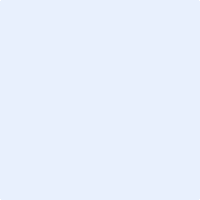 